  Муниципальное казенное дошкольное образовательное учреждение «Центр развития ребенка – детский сад «Колокольчик» п. Витим» муниципального образования «Ленский район» Республики Саха (Якутия)Рабочая программа  средней группы «Мишутка»общеразвивающей направленностина 2020-2021 учебный год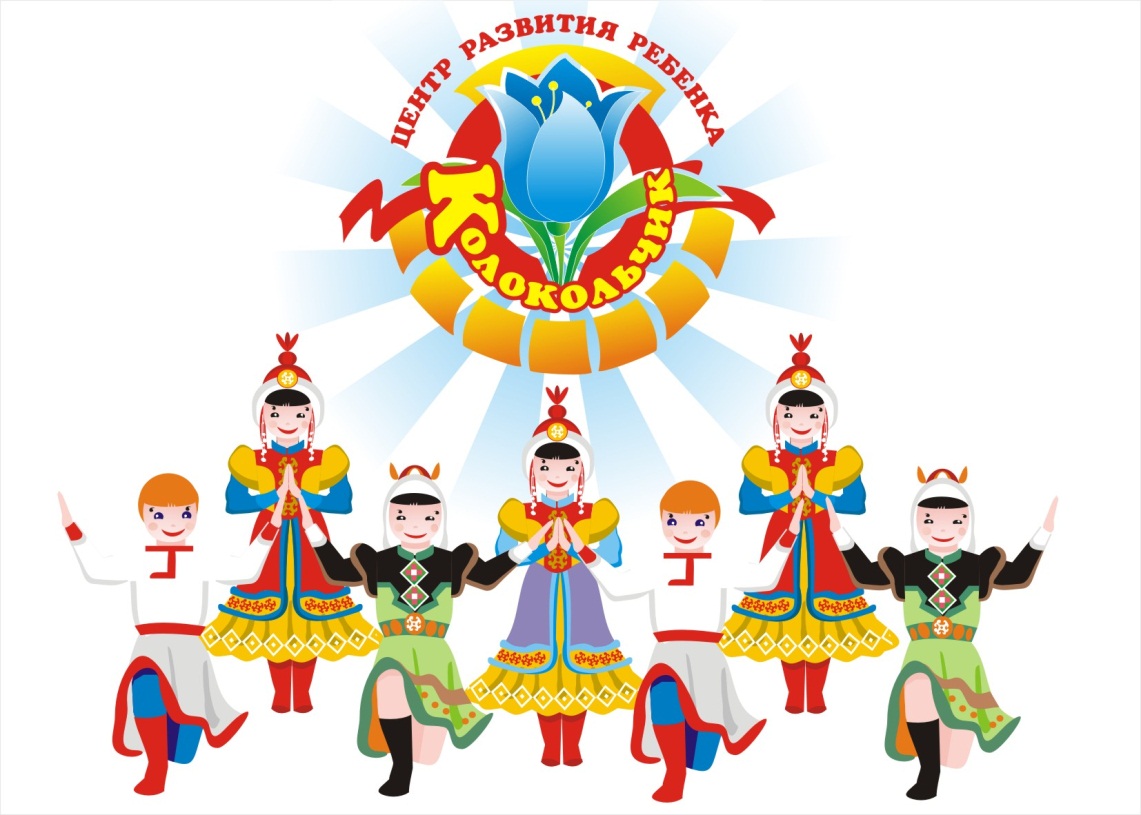 Составители программы:Воспитатель: Ногина Маргарита Геннадьевнап. Витим2020г.СОДЕРЖАНИЕI Целевой разделПояснительная запискаРабочая программа группы «Мишутка» (с 4 - 5 лет) разработана на основе Основной образовательной программы МКДОУ ЦРР – детский сад «Колокольчик» п. Витим» МО «Ленский район» РС (Я) на 2020-2021учебный год.Содержание программы выстроено на основании инновационной программы дошкольного образования «ОТ РОЖДЕНИЯ ДО ШКОЛЫ» под ред. Н. Е. Вераксы, Т. С. Комаровой, Э. М. Дорофеевой, 2019г. Также при составлении программы учитывались особенности образовательного учреждения, региона, образовательных потребностей и запросов родителей воспитанников.Организация деятельности взрослых и детей осуществляется в двух основных моделях организации образовательного процесса – совместной деятельности взрослого и детей, самостоятельной деятельности детей.	Решение образовательных задач в совместной деятельности взрослого и детей - осуществляется как в виде организованной образовательной деятельности, так и в виде образовательной деятельности, осуществляемой в ходе режимных моментов. Программа направлена на формирование общей культуры, развитие физических, интеллектуальных и личностных качеств, формирование предпосылок к учебной деятельности, обеспечивающих социальную успешность, сохранение и укрепление здоровья детей.Главная цель российского образования была сформулирована в майском Указе Президента Российской Федерации «О национальных целях и стратегических задачах развития Российской Федерации на период до 2024 года»: «Воспитание гармонично развитой и социально ответственной личности на основе духовно-нравственных ценностей народов Российской Федерации, исторических и национально-культурных традиций».        Программа обеспечивает разностороннее развитие детей в возрасте от 4 до 5 лет (окончания образовательных отношений) с учетом их возрастных и индивидуальных особенностей по основным направлениям – физическому, социально-коммуникативному, познавательному, речевому и художественно-эстетическому.        Программа нацелена на создание благоприятных условий для полноценного проживания ребенком дошкольного детства, формирование основ базовой культуры личности, всестороннее развитие психических и физических качеств в соответствии с возрастными и индивидуальными особенностями, подготовка к жизни в современном обществе, формирование предпосылок к учебной деятельности, обеспечение безопасности жизнедеятельности дошкольника.       Программа нацелена на создание ПДР (пространство детской реализации) — поддержку детской инициативы, творчества, развитие личности ребенка, создание условий для самореализации.       Особое внимание в Программе уделяется развитию личности ребенка, сохранению и укреплению здоровья детей, а также воспитанию у дошкольников таких качеств, как патриотизм, активная жизненная позиция, творческий подход в решении различных жизненных ситуаций, уважение к традиционным ценностям.       Эти цели реализуются в процессе разнообразных видов детской деятельности: игровой, коммуникативной, трудовой, познавательно-исследовательской, продуктивной (изобразительная, конструктивная и др.), музыкальной, чтения.Для достижения целей Программы необходимо решать следующие задачи:обеспечение оптимального сочетания классического дошкольного образования и современных образовательных технологий;забота о здоровье, эмоциональном благополучии и своевременном всестороннем развитии каждого ребенка;создание в группах атмосферы гуманного и доброжелательного отношения ко всем воспитанникам, что позволяет растить их общительными, добрыми, любознательными, инициативными, стремящимися к самостоятельности и творчеству;максимальное использование разнообразных видов детской деятельности, их интеграция в целях повышения эффективности воспитательно - образовательного процесса;творческая организация воспитательно - образовательного процесса;вариативность использования образовательного материала, позволяющая развивать творчество в соответствии с интересами и наклонностями каждого ребенка;уважительное отношение к результатам детского творчества;единство подходов к воспитанию детей в условиях дошкольного образовательного учреждения и семьи;соблюдение в работе детского сада и начальной школы преемственности, исключающей умственные и физические перегрузки в содержании образования детей дошкольного возраста, обеспечивающей отсутствие давления предметного обучения.1.2. Планируемые результаты освоения программы       Результатами освоения программы являются целевые ориентиры дошкольного образования, которые представляют собой социально-нормативные возрастные характеристики возможных достижений ребенка на этапе завершения уровня дошкольного образования.       Целевые ориентиры программы выступают основаниями преемственности дошкольного и начального общего образования. При соблюдении требований к условиям реализации Программы настоящие целевые ориентиры предполагают формирование у детей дошкольного возраста предпосылок к учебной деятельности на этапе завершения ими дошкольного образования.        Целевые ориентиры образования в раннем возрасте:ребенок интересуется окружающими предметами и активно действует с ними; эмоционально вовлечен в действия с игрушками и другими предметами, стремится проявлять настойчивость в достижении результата своих действий;использует специфические, культурно фиксированные предметные действия, знает назначение бытовых предметов (ложки, расчески, карандаша и пр.) и умеет пользоваться ими. Владеет простейшими навыками самообслуживания; стремится проявлять самостоятельность в бытовом и игровом поведении;владеет активной речью, включенной в общение; может обращаться с вопросами и просьбами, понимает речь взрослых; знает названия окружающих предметов и игрушек;стремится к общению со взрослыми и активно подражает им в движениях и действиях; появляются игры, в которых ребенок воспроизводит действия взрослого;проявляет интерес к сверстникам; наблюдает за их действиями и подражает им;проявляет интерес к стихам, песням и сказкам, рассматриванию картинки, стремится двигаться под музыку; эмоционально откликается на различные произведения культуры и искусства;у ребенка развита крупная моторика, он стремится осваивать различные виды движения (бег, лазанье, перешагивание и пр.).Целевые ориентиры на этапе завершения дошкольного образования:ребенок овладевает основными культурными способами деятельности, проявляет инициативу и самостоятельность в разных видах деятельности - игре, общении, познавательно-исследовательской деятельности, конструировании и др.; способен выбирать себе род занятий, участников по совместной деятельности;ребенок обладает установкой положительного отношения к миру, к разным видам труда, другим людям и самому себе, обладает чувством собственного достоинства; активно взаимодействует со сверстниками и взрослыми, участвует в совместных играх. Способен договариваться, учитывать интересы и чувства других, сопереживать неудачам и радоваться успехам других, адекватно проявляет свои чувства, в том числе чувство веры в себя, старается разрешать конфликты;ребенок обладает развитым воображением, которое реализуется в разных видах деятельности, и прежде всего в игре; ребенок владеет разными формами и видами игры, различает условную и реальную ситуации, умеет подчиняться разным правилам и социальным нормам;ребенок достаточно хорошо владеет устной речью, может выражать свои мысли и желания, может использовать речь для выражения своих мыслей, чувств и желаний, построения речевого высказывания в ситуации общения, может выделять звуки в словах, у ребенка складываются предпосылки грамотности;у ребенка развита крупная и мелкая моторика; он подвижен, вынослив, владеет основными движениями, может контролировать свои движения и управлять ими;ребенок способен к волевым усилиям, может следовать социальным нормам поведения и правилам в разных видах деятельности, во взаимоотношениях со взрослыми и сверстниками, может соблюдать правила безопасного поведения и личной гигиены;ребенок проявляет любознательность, задает вопросы взрослым и сверстникам, интересуется причинно-следственными связями, пытается самостоятельно придумывать объяснения явлениям природы и поступкам людей; склонен наблюдать, экспериментировать. Обладает начальными знаниями о себе, о природном и социальном мире, в котором он живет; знаком с произведениями детской литературы, обладает элементарными представлениями из области живой природы, естествознания, математики, истории и т.п.; ребенок способен к принятию собственных решений, опираясь на свои знания и умения в различных видах деятельности.Открыт новому, то есть проявляет желание узнавать новое, самостоятельно добывать новые знания; положительно относится к обучению в школе.Проявляет уважение к жизни (в различных ее формах) и заботу об окружающей среде.Эмоционально отзывается на красоту окружающего мира, произведения народного и профессионального искусства (музыку, танцы, театральную деятельность, изобразительную деятельность и т. д.).Проявляет патриотические чувства, ощущает гордость за свою страну, ее достижения, имеет представление о ее географическом разнообразии, многонациональности, важнейших исторических событиях.Имеет первичные представления о себе, семье, традиционных семейных ценностях, включая традиционные гендерные ориентации, проявляет уважение к своему и противоположному полу.Соблюдает элементарные общепринятые нормы, имеет первичные ценностные представления о том, «что такое хорошо и что такое плохо», стремится поступать хорошо; проявляет уважение к старшим и заботу о младших.Имеет начальные представления о здоровом образе жизни. Воспринимает здоровый образ жизни как ценность.При реализации Программы в условиях соответствующей предметно-пространственной развивающей среды и психолого-педагогической поддержки реальные достижения детей могут существенно отличаться от целевых ориентиров.Оценка индивидуального развития детей       Согласно пункта 3.2.3. Стандарта «…при реализации Программы может проводиться оценка индивидуального развития детей. Такая оценка производится педагогическим работником в рамках педагогической диагностики (оценки индивидуального развития детей дошкольного возраста, связанной с оценкой эффективности педагогических действий и лежащей в основе их дальнейшего планирования)».       Педагогическая диагностика проводится в ходе наблюдений за активностью детей в спонтанной и специально организованной деятельности. Инструментарий для педагогической диагностики — карты наблюдений детского развития, позволяющие фиксировать индивидуальную динамику и перспективы развития каждого ребенка в ходе:- коммуникации со сверстниками и взрослыми (как меняются способы установления и поддержания контакта, принятия совместных решений, разрешения конфликтов, лидерства и пр.);- игровой деятельности; - познавательной деятельности (как идет развитие детских способностей, познавательной активности);- проектной деятельности (как идет развитие детской инициативности, ответственности и автономии, как развивается умение планировать и организовывать свою деятельность); - художественной деятельности;- физического развития.       Результаты педагогической диагностики (мониторинга) могут использоваться исключительно для решения следующих образовательных задач:      1) индивидуализации образования (в том числе поддержки ребёнка, построения его образовательной траектории или профессиональной коррекции особенностей его развития);      2) оптимизации работы с группой детей.       При необходимости используется психологическая диагностика развития детей (выявление и изучение индивидуально-психологических особенностей детей), которую проводят квалифицированные специалисты (педагоги-психологи, психологи).       Участие ребёнка в психологической диагностике допускается только с согласия его родителей (законных представителей).        Результаты психологической диагностики могут использоваться для решения задач психологического сопровождения и проведения квалифицированной коррекции развития детей.Внутренняя система оценки качества образовательнойдеятельности по Программе       Целевые ориентиры не подлежат непосредственной оценке, в том числе в виде педагогической диагностики (мониторинга), и не являются основанием для их формального сравнения с реальными достижениями детей. Они не являются основой объективной оценки соответствия установленным требованиям образовательной деятельности и подготовки детей.  Освоение Программы не сопровождается проведением промежуточных аттестаций и итоговой аттестации воспитанников.         Настоящие требования являются ориентирами для:а) решения задач формирования Программы; анализа профессиональной деятельности; взаимодействия с семьями воспитанников;б) изучения характеристик образования детей в возрасте от 2 месяцев до 8 лет;в) информирования родителей (законных представителей) и общественности относительно целей дошкольного образования, общих для всего образовательного пространства Российской Федерации.       Целевые ориентиры не могут служить непосредственным основанием при решении управленческих задач, включая:- аттестацию педагогических кадров;- оценку качества образования;- оценку как итогового, так и промежуточного уровня развития детей, в том числе в рамках мониторинга (в том числе в форме тестирования, с использованием методов, основанных на наблюдении, или иных методов измерения результативности детей);- оценку выполнения муниципального задания посредством их включения в показатели качества выполнения задания;- распределение стимулирующего фонда оплаты труда работников ДОУ.II. Содержательный раздел программы2.1. Содержание образовательной деятельности с детьми 4-5 лет (средняя группа)       Образовательная деятельность осуществляется в соответствии с образовательными областями с учетом используемых в ДОУ программ и методических пособий, обеспечивающих реализацию данных программ. Содержание Программы определяется в соответствии с направлениями развития ребенка, соответствует основным положениям возрастной психологии и дошкольной педагогики и обеспечивает единство воспитательных, развивающих и обучающих целей и задач.       Воспитание и развитие осуществляется на русском языке - государственном языке Российской Федерации.        Содержание Программы обеспечивает развитие личности, мотивации и способностей детей в различных видах деятельности и охватывает следующие структурные единицы, представляющие определенные направления развития и образования детей (далее - образовательные области):социально-коммуникативное развитие;познавательное развитие;речевое развитие;художественно-эстетическое развитие;физическое развитие.      Программа определяет содержание образовательных областей с учетом возрастных и индивидуальных особенностей детей в различных видах деятельности, таких как:– игровая (сюжетно-ролевая игра, игра с правилами и другие виды игры),– коммуникативная (общение и взаимодействие со взрослыми и другими детьми),– познавательно-исследовательская (исследование и познание природного исоциального мира в процессе наблюдения и взаимодействия с ними), а также такимивидами активности ребенка, как:– восприятие художественной литературы и фольклора,– самообслуживание и элементарный бытовой труд (в помещении и на улице),– конструирование из разного материала, включая конструкторы, модули, бумагу,природный и иной материал,– изобразительная (рисование, лепка, аппликация),– музыкальная (восприятие и понимание смысла музыкальных произведений,пение, музыкально-ритмические движения, игры на детских музыкальныхинструментах),– двигательная (овладение основными движениями) формы активности ребенка.Содержание образовательной деятельности с детьми 4-5 лет(средняя группа)Возрастные особенности развития детей 4–5 летВ игровой деятельности детей среднего дошкольного возраста появляются ролевые взаимодействия. Они указывают на то, что дошкольники начинают отделять себя от принятой роли. В процессе игры роли могут меняться. Игровые действия начинают выполняться не ради них самих, а ради смысла игры. Происходит разделение игровых и реальных взаимодействий детей.Развивается изобразительная деятельность. Рисунок становится предметным и детализированным. Графическое изображение человека характеризуется наличием туловища, глаз, рта, носа, волос, иногда одежды и ее деталей. Совершенствуется техническая сторона изобразительной деятельности. Дети могут рисовать основные геометрические фигуры, вырезать ножницами, наклеивать изображения на бумагу и т. д.Усложняется конструирование. Постройки могут включать 5–6 деталей. Формируются навыки конструирования по собственному замыслу, а также планирование последовательности действий.Двигательная сфера ребенка характеризуется позитивными изменениями мелкой и крупной моторики. Развиваются ловкость, координация движений. Дети в этом возрасте лучше, чем младшие дошкольники, удерживают равновесие, перешагивают через небольшие преграды. Усложняются игры с мячом.К концу среднего дошкольного возраста восприятие детей становится более развитым. Они оказываются способными назвать форму, на которую похож тот или иной предмет. Могут вычленять в сложных объектах простые формы и из простых форм воссоздавать сложные объекты. Дети способны упорядочить группы предметов по сенсорному признаку — величине, цвету; выделить такие параметры, как высота, длина и ширина. Совершенствуется ориентация в пространстве. Возрастает объем памяти. Дети запоминают до 7–8 названий предметов. Начинает складываться произвольное запоминание: дети способны принять задачу на запоминание, помнят поручения взрослых, могут выучить небольшое стихотворение и т. д.Начинает развиваться образное мышление. Дети способны использовать простые схематизированные изображения для решения несложных задач. Дошкольники могут строить по схеме, решать лабиринтные задачи. Развивается предвосхищение. На основе пространственного расположения объектов дети могут сказать, что произойдет в результате их взаимодействия. Однако при этом им трудно встать на позицию другогонаблюдателя и во внутреннем плане совершить мысленное преобразование образа.Для детей этого возраста особенно характерны известные феномены Ж. Пиаже: сохранение количества, объема и величины. Например, если им предъявить три черных кружка и семь белых кружков из бумаги и спросить: «Каких кружков больше — черных или белых?», большинство ответят, что белых больше. Но если спросить: «Каких больше — белых или бумажных?», ответ будет таким же — больше белых.Продолжает развиваться воображение. Формируются такие его особенности, как оригинальность и произвольность. Дети могут самостоятельно придумать небольшую сказку на заданную тему.Увеличивается устойчивость внимания. Ребенку оказывается доступной сосредоточенная деятельность в течение 15–20 минут. Он способен удерживать в памяти при выполнении каких-либо действий несложное условие.В среднем дошкольном возрасте улучшается произношение звуков и дикция. Речь становится предметом активности детей. Они удачно имитируют голоса животных, интонационно выделяют речь тех или иных персонажей. Интерес вызывают ритмическая структура речи, рифмы.Развивается грамматическая сторона речи. Дошкольники занимаются словотворчеством на основе грамматических правил. Речь детей при взаимодействии друг с другом носит ситуативный характер, а при общении с взрослым становится внеситуативной.Изменяется содержание общения ребенка и взрослого. Оно выходит за пределы конкретной ситуации, в которой оказывается ребенок. Ведущим становится познавательный мотив. Информация, которую ребенок получает в процессе общения, может быть сложной и трудной для понимания, но она вызывает у него интерес.образУ детей формируется потребность в уважении со стороны взрослого, для них оказывается чрезвычайно важной его похвала. Это приводит к их повышенной обидчивости на замечания. Повышенная обидчивость представляет собой возрастной феномен.Взаимоотношения со сверстниками характеризуются избирательностью, которая выражается в предпочтении одних детей другим. Появляются постоянные партнеры по играм. В группах начинают выделяться лидеры. Появляются конкурентность, соревновательность. Последняя важна для сравнения себя с другим, что ведет к развитию образа Я ребенка, его детализации.Основные достижения возраста связаны с развитием игровой деятельности; появлением ролевых и реальных взаимодействий; с развитием изобразительной деятельности; конструированием по замыслу, планированием; совершенствованием восприятия, развитием образного мышления и воображения, эгоцентричностью познавательной позиции; развитием памяти, внимания, речи, познавательной мотивации; формированием потребности в уважении со стороны взрослого, появлением обидчивости, конкурентности, соревновательности со сверстниками; дальнейшим развитием образа Я ребенка, его детализацией.Образовательная область «СОЦИАЛЬНО-КОММУНИКАТИВНОЕ РАЗВИТИЕ» Социально-коммуникативное развитие направлено на формирование первичных ценностных представлений, воспитание способности к общению (коммуникативные способности); целенаправленности и саморегуляции (регуляторные способности), формирование социальных представлений, умений и навыков (развитие игровой деятельности, навыков самообслуживания, приобщение к труду, формирование основ безопасности).Формирование первичных ценностных представленийОбраз Я. Продолжать формировать образ Я. Формировать представления о росте и развитии ребенка, его прошлом, настоящем и будущем («я был маленьким, я расту, я буду взрослым»). Формировать первичные представления о школе (я пойду в школу, в школе интересно, я буду хорошо учиться, я много узнаю).Продолжать формировать традиционные гендерные представления. Закреплять умение называть свое имя, фамилию, возраст, пол.Воспитывать в ребенке самоуважение, чувство собственного достоинства, уверенность в себе, в том, его любят, что он хороший. Избегать публичной оценки неблаговидного поступка ребенка, замечания делать очень тактично, так как дети пятого года жизни обидчивы. Чаще хвалить детей, отмечать, что хорошего они сделали, чем порадовали и удивили окружающих. 	Нравственное воспитание. Способствовать формированию личностного отношения ребенка к соблюдению (и нарушению) моральных норм: взаимопомощь, сочувствие обиженному и несогласие с действиями обидчика; одобрения действий того, кто поступил справедливо, уступил по просьбе сверстника, поделился игрушками и пр. Воспитывать скромность, отзывчивость, желание быть добрым и справедливым. Учить испытывать чувство стыда за неблаговидный поступок; учить искренне извиняться перед сверстником за причиненную обиду.Патриотическое воспитание. Воспитывать уважительное отношение и чувство принадлежности к своей семье, любовь и уважение к родителям. Дать детям представление о том, что такое семья (это все, кто живет вместе с ребенком), дать детям первоначальные представления о родственных отношениях (сын, мама, папа, дочь и т. д.). Интересоваться тем, какие обязанности есть у ребенка по дому (убирать игрушки, помогать накрывать на стол и т. п.). Учить детей знать и называть своих ближайших родственников. Продолжать воспитывать любовь к родному краю; знакомить с названиями улиц, на которых живут дети, рассказывать о самых красивых местах родного города (поселка), его достопримечательностях.Воспитывать любовь и уважение к нашей Родине — России. Воспитывать уважение к государственным символам, дать детям доступные их пониманию представления о государственных праздниках.Рассказывать о Российской армии, о воинах, которые охраняют нашу Родину. Знакомить с некоторыми родами войск (морской флот, ракетные войска и т. п.).Развитие коммуникативных способностейРазвитие общения, готовности к сотрудничеству. Учить детей содержательно и доброжелательно общаться со сверстниками, подсказывать, как можно порадовать друга, поздравить его, как спокойно высказать свое недовольство его поступком, как извиниться.Учить коллективным играм, правилам добрых взаимоотношений (как играть, чтобы всем было интересно и никому не было обидно), развивать умение считаться с интересами товарищей, поступать в соответствии с правилами и общим игровым замыслом.Поощрять детей к совместному выполнению проектов, поручений, формировать умение договариваться (с помощью воспитателя) о распределении коллективной работы, заботиться о своевременном завершении совместного задания. Поддерживать проявление детской инициативы, помогать реализовать ее, способствовать пониманию значения результатов своего труда для других.Формирование детско-взрослого сообщества. Развивать чувство принадлежности к сообществу детей и взрослых в детском саду. Знакомить с традициями детского сада. Закреплять представления ребенка о себе как о члене коллектива, развивать чувство общности с другими детьми, привлекать детей к обсуждению и созданию символики и традиций группы, детского сада.Воспитывать дружеские взаимоотношения между детьми, обращать внимание детей на то, чем хорош каждый из воспитанников группы (так как в этом возрасте отношение детей друг к другу во многом определяется мнением воспитателя).Формировать у детей положительное отношение к детскому саду. Продолжать знакомить детей с детским садом и его сотрудниками. Совершенствовать умение свободно ориентироваться в помещениях детского сада. Учить замечать изменения в оформлении группы и зала, участка детского сада, обсуждать с детьми предполагаемые изменения (перестановки мебели, покупка игрушек, оформление группы и пр.), привлекать их для посильного участия в оформлении и украшении группы, чтобы детям было уютно и хорошо, чтобы они воспринимали детский сад как свой общий дом и чувствовали себя там хозяевами.Развитие регуляторных способностейОсвоение общепринятых правил и норм. Способствовать освоению детьми общепринятых правил и норм поведения. Расширять представления о правилах поведения в общественных местах. Формировать навыки культурного поведения в общественном транспорте. Продолжать формировать у детей основы культуры поведения и вежливого общения; напоминать о необходимости здороваться, прощаться, называть работников дошкольного учреждения по имени и отчеству, не вмешиваться в разговор взрослых, вежливо выражать свою просьбу, благодарить за оказанную услугу. Развитие целенаправленности, саморегуляции. Формировать первичные представления детей об их правах (на игру, доброжелательное отношение, новые знания и др.) и обязанностях в группе детского сада, дома, на улице (самостоятельно есть, одеваться, убирать игрушки и др.). Интересоваться тем, какие обязанности по дому есть у ребенка (убирать игрушки, помогать накрывать на стол и т. п.). Закреплять навыки бережного отношения к вещам, учить использовать их по назначению, ставить на место. Закреплять навыки самообслуживания и навыки правильного поведения, связанные с самообслуживанием.Формирование социальных представлений, умений и навыковРазвитие игровой деятельности. Развивать интерес к сюжетно-ролевым играм, игровые умения. Расширять область самостоятельных действий детей в выборе роли, разработке и осуществлении замысла, использовании атрибутов; развивать социальные отношения играющих за счет осмысления профессиональной деятельности взрослых.Развивать умение детей объединяться в сюжетной игре, распределять роли (мать, отец, дети), выполнять игровые действия в соответствии с выбранной ролью и общим сценарием.Продолжать работу по развитию и обогащению сюжетов игр, используя косвенные методы руководства, подводить детей к самостоятельному созданию игровых замыслов. Учить подбирать предметы и атрибуты для игры.В совместных с воспитателем играх, содержащих 2–3 роли, совершенствовать умение детей объединяться в игре, распределять роли (мать, отец, дети), выполнять игровые действия, поступать в соответствии с правилами и общим игровым замыслом.Развитие навыков самообслуживания. Продолжать развивать навыки самообслуживания. Совершенствовать умение самостоятельно одеваться, раздеваться. Приучать аккуратно складывать и вешать одежду, с помощью взрослого приводить ее в порядок (чистить, просушивать). Воспитывать стремление быть аккуратным, опрятным. Формировать умение самостоятельно заправлять кровать. Приучать самостоятельно готовить свое рабочее место и убирать его после окончания занятий рисованием, лепкой, аппликацией (мыть баночки, кисти, протирать стол и т. д.), прибираться после игр с песком и водой.Приобщение к труду. Продолжать приобщать детей к доступной трудовой деятельности, воспитывать положительное отношение к труду, желание трудиться. Формировать ответственное отношение к порученному заданию (умение и желание доводить дело до конца, стремление сделать его хорошо).Приучать детей самостоятельно поддерживать порядок в групповой комнате и на участке детского сада: убирать на место строительный материал, игрушки, помогать воспитателю (выполнять его поручения), приводить в порядок (очищать, просушивать, относить в отведенное место) используемое ими в трудовой деятельности оборудование. Учить детей самостоятельно выполнять обязанности дежурных по столовой: аккуратно расставлять хлебницы, чашки с блюдцами, тарелки, салфетницы, раскладывать столовые приборы (ложки, вилки, ножи). Поддерживать инициативу детей при выполнении посильной работы (ухаживать за комнатными растениями, поливать их, расчищать снег, подкармливать зимующих птиц и пр.).Продолжать воспитывать ценностное отношение к собственному труду, труду других людей. Знакомить детей с профессиями близких людей, подчеркивать значимость их труда. Формировать интерес к профессиям родителей. Формирование основ безопасности. Формировать элементарные навыки безопасного поведения в природе. Знакомить с безопасными способами взаимодействия с животными и растениями (без разрешения взрослых не рвать растения, не трогать и не кормить животных и пр.); с правилами поведения в природе (не отходить от взрослых, без разрешения взрослых не подходить к водоемам, не пить из ручья, не купаться и пр.). Дать представления о съедобных, несъедобных и ядовитых растениях и грибах. Продолжать формировать навыки безопасного поведения на дорогах: продолжать знакомить с понятиями «улица», «дорога», «перекресток»; знакомить со знаками дорожного движения «Пешеходный переход», «Остановка общественного транспорта»; закреплять знание значения сигналов светофора. Продолжать знакомить детей с элементарными правилами поведения на улице, с правилами перехода через дорогу. Подводить детей к осознанному соблюдению правил дорожного движения. Закреплять знания правил дорожного движения в сюжетно-ролевых играх.Формировать элементарные навыки безопасности собственной жизнедеятельности: знакомить с правилами безопасного поведения во время игр, использования игрового оборудования; с правилами поведения с незнакомыми людьми. Закреплять у детей знание своего имени, фамилии, возраста, имен родителей, формировать представления о правилах поведения в сложных ситуациях (потерялся, ушибся, проголодался и пр.). Рассказать детям о причинах возникновения пожаров и о работе пожарных.Перспективное планирование по реализации образовательной области «Социально-коммуникативное планирование» представлено в Приложении 6.Образовательная область «ПОЗНАВАТЕЛЬНОЕ РАЗВИТИЕ»   Познавательное развитие предполагает развитие познавательных интересов, любознательности и познавательной мотивации, интереса к учебной деятельности и желания учиться; формирование познавательных действий, развитие воображения, внимания, памяти, наблюдательности, умения анализировать, устанавливать причинно-следственные связи, формулировать выводы; формирование первичных представлений об окружающем мире, формирование элементарных естественно-научных представлений.Развитие познавательно- исследовательской деятельностиСенсорное развитие. Продолжать работу по сенсорному развитию в разных видах деятельности. Обогащать сенсорный опыт, знакомя детей с широким кругом предметов и объектов, с новыми способами их обследования. Закреплять полученные ранее навыки обследования предметов и объектов.Совершенствовать восприятие детей путем активного использования всех органов чувств (осязание, зрение, слух, вкус, обоняние). Обогащать чувственный опыт и умение фиксировать полученные впечатления в речи.Продолжать знакомить с геометрическими фигурами (круг, треугольник, квадрат, прямоугольник, овал), с цветами (красный, синий, зеленый, желтый, оранжевый, фиолетовый, белый, серый).Развивать осязание. Знакомить с различными материалами на ощупь, путем прикосновения, поглаживания (характеризуя ощущения: гладкое, холодное, пушистое, жесткое, колючее и др.).Формировать образные представления на основе развития образного восприятия в процессе различных видов деятельности.Развивать умение использовать эталоны как общепринятые свойства и качества предметов (цвет, форма, размер, вес и т. п.); подбирать предметы по 1–2 качествам (цвет, размер, материал и т. п.).Развитие познавательных действий. Продолжать знакомить детей с обобщенными способами исследования разных объектов с помощью сенсорных эталонов (цвет, форма, величина и др.), помогать осваивать перцептивные действия (соотнесение с эталоном, сериация, моделирование). Формировать умение получать сведения о новом объекте в процессе его практического исследования.Развивать умение решать задачу, выполняя ряд последовательных действий в соответствии с предлагаемым алгоритмом. Помогать детям понимать и использовать в познавательно-исследовательской деятельности планы, схемы, модели, предложенные взрослым. Поощрять детей к составлению и использованию своих планов, схем, моделей.Проектная деятельность. Развивать первичные навыки в проектно-исследовательской деятельности, оказывать помощь в оформлении ее результатов и создании условий для их презентации сверстникам. Привлекать родителей к участию в проектно-исследовательской деятельности детей.Дидактические игры. Учить детей играм, направленным на закрепление представлений о свойствах предметов, совершенствуя умение сравнивать предметы по внешним признакам, группировать; составлять целое из частей (кубики, мозаика, пазлы).Совершенствовать тактильные, слуховые, вкусовые ощущения детей («Определи на ощупь (по вкусу, по звучанию)»). Развивать наблюдательность и внимание («Что изменилось?», «У кого колечко?»).Помогать детям осваивать простейшие настольно-печатные игры (домино, лото, парные карточки и др.), при наличии возможности, обучать детей игре в шашки и шахматы.Формирование элементарных математических представленийКоличество, счет. Дать детям представление о том, что множество («много») может состоять из разных по качеству элементов: предметов разного цвета, размера, формы; учить сравнивать части множества, определяя их равенство или неравенство на основе составления пар предметов (не прибегая к счету). Вводить в речь детей выражения: «Здесь много кружков, одни — красного цвета, а другие — синего; красных кружков больше, чем синих, а синих меньше, чем красных» или «красных и синих кружков поровну».Учить считать до 5 (на основе наглядности), пользуясь правильными приемами счета: называть числительные по порядку; соотносить каждое числительное только с одним предметом пересчитываемой группы; относить последнее числительное ко всем пересчитанным предметам, например: «Один, два, три — всего три кружка». Сравнивать две группы предметов, именуемые числами 1–2, 2–2, 2–3, 3–3, 3–4, 4–4, 4–5, 5–5.Формировать представления о порядковом счете, учить правильно пользоваться количественными и порядковыми числительными, отвечать на вопросы «Сколько?», «Который по счету?», «На котором месте?».Формировать представление о равенстве и неравенстве групп на основе счета: «Здесь один, два зайчика, а здесь одна, две, три елочки. Елочек больше, чем зайчиков; 3 больше, чем 2, а 2 меньше, чем 3».Учить уравнивать неравные группы двумя способами, добавляя к меньшей группе один (недостающий) предмет или убирая из большей группы один (лишний) предмет («К 2 зайчикам добавили 1 зайчика, стало 3 зайчика и елочек тоже 3. Елочек и зайчиков поровну — 3 и 3» или: «Елочек больше (3), а зайчиков меньше (2). Убрали 1 елочку, их стало тоже 2. Елочек и зайчиков стало поровну: 2 и 2»).Отсчитывать предметы из большего количества; выкладывать, приносить определенное количество предметов в соответствии с образцом или заданным числом в пределах 5 (отсчитай 4 петушка, принеси 3 зайчика).На основе счета устанавливать равенство (неравенство) групп предметов в ситуациях, когда предметы в группах расположены на разном расстоянии друг от друга, когда они отличаются по размерам, по форме расположения в пространстве.Величина. Совершенствовать умение сравнивать два предмета по величине (длине, ширине, высоте), а также учить сравнивать два предмета по толщине путем непосредственного наложения или приложения их друг к другу; отражать результаты сравнения в речи, используя прилагательные (длиннее — короче, шире — уже, выше — ниже, толще — тоньше или равные (одинаковые) по длине, ширине, высоте, толщине).Учить сравнивать предметы по двум признакам величины (красная лента длиннее и шире зеленой, желтый шарфик короче и уже синего).Устанавливать размерные отношения между 3–5 предметами разной длины (ширины, высоты), толщины, располагать их в определенной последовательности — в порядке убывания или нарастания величины. Вводить в активную речь детей понятия, обозначающие размерные отношения предметов («эта (красная) башенка — самая высокая, эта (оранжевая) — пониже, эта (розовая) — еще ниже, а эта (желтая) — самая низкая» и т. д.).Форма. Развивать представление детей о геометрических фигурах: круге, квадрате, треугольнике, а также шаре, кубе. Учить выделять особые признаки фигур с помощью зрительного и осязательно-двигательного анализаторов (наличие или отсутствие углов, устойчивость, подвижность и др.).Познакомить детей с прямоугольником, сравнивая его с кругом, квадратом, треугольником. Учить различать и называть прямоугольник, его элементы: углы и стороны.Формировать представление о том, что фигуры могут быть разных размеров: большой — маленький куб (шар, круг, квадрат, треугольник, прямоугольник).Учить соотносить форму предметов с известными геометрическими фигурами: тарелка — круг, платок — квадрат, мяч — шар, окно, дверь — прямоугольник и др.Ориентировка в пространстве. Развивать умения определять пространственные направления от себя, двигаться в заданном направлении (вперед — назад, направо — налево, вверх — вниз); обозначать словами положение предметов по отношению к себе (передо мной стол, справа от меня дверь, слева — окно, сзади на полках — игрушки). Познакомить с пространственными отношениями: далеко — близко, высоко — низко.Ориентировка во времени. Расширять представления детей о частях суток, их характерных особенностях, последовательности (утро — день — вечер — ночь). Объяснить значение слов: «вчера», «сегодня», «завтра».Ознакомление с окружающим миромПредметное окружение. Продолжать знакомить детей с миром предметов, необходимых для разных видов деятельности: труда, рисования, игры и т. д. Уточнять и активизировать в их речи названия и назначение предметов ближайшего окружения.Создавать условия, необходимые для того, чтобы дети пятого года жизни могли «шагнуть» за пределы уже освоенного окружения и начать интересоваться «всем на свете». Рассказывать об объектах, заинтересовавших детей при рассматривании картин, рисунков в книгах, а также в телепередачах и т. п. Способствовать зарождению проектов и образовательных событий на темы, интересующие детей. Продолжать знакомить детей с признаками предметов, учить определять их цвет, форму, величину, вес. Рассказывать о материалах, из которых сделаны предметы (глина, бумага, ткань, металл, резина, пластмасса, стекло, фарфор), об их свойствах и качествах. Объяснять целесообразность изготовления предмета из определенного материала (корпус машин — из металла, шины — из резины и т. п.). Побуждать детей устанавливать связь между назначением и строением, назначением и материалом. Учить устанавливать причинно-следственные связи между предметом и его пользой (кресло удобнее для отдыха, чем стул и т. д.). Поощрять попытки детей узнавать, как и где сделана та или иная вещь. Вызывать интерес к истории создания предмета (прошлому и настоящему). Расширять знания детей о транспорте. Дать представление о первичной классификации: транспорт водный, воздушный, наземный. Расширять представления об общественном транспорте (автобус, поезд, самолет, теплоход и т. д.); о специальном транспорте (полицейская машина, пожарная машина, скорая помощь), знакомить с особенностями их внешнего вида и назначения.Природное окружение. Развивать интерес детей к миру природы, к природным явлениям; поощрять любознательность и инициативу. Формировать представления о простейших взаимосвязях в живой и неживой природе. Создавать условия для организации детского экспериментирования с природным материалом. Поощрять инициативу детей в исследовании объектов и явлений природы. Учить устанавливать связи между предметами и явлениями, делать простейшие обобщения.Обращать внимание на красоту природы, учить отражать полученные впечатления в речи и продуктивных видах деятельности. Неживая природа. Расширять представления детей о многообразии погодных явлений (дождь, гроза, ветер, гром, молния, радуга, снег, град и пр.). Познакомить с некоторыми необычными природными явлениями, которые дети в своей жизни еще не видели (землетрясение, цунами, северное сияние). Учить детей определять состояние погоды (холодно, тепло, жарко, солнечно, облачно, идет дождь, дует ветер), учить одеваться по погоде. Помогать детям отмечать состояние погоды в календаре наблюдений.Способствовать развитию наблюдательности, любознательности, помогать устанавливать простейшие связи (похолодало — исчезли бабочки, жуки). Закреплять представления о сезонных изменениях в природе.Формировать у детей первичные представления о многообразии природно-климатических условий Земли: кто живет, что растет, какой климат в средней полосе (лес, тайга, степь), в холодных областях (арктика, антарктика), в жарких странах.Мир растений. Расширять представления детей о растениях. Дать представление о том, что растения — живые существа (для их роста и развития необходимы земля, вода, тепло, свет).Формировать начальные представления о приспособленности растений к среде обитания и временам года. Расширять представления о классификации растений и грибов: фрукты, овощи, ягоды (лесные — садовые), цветы (садовые и луговые), кусты и деревья (садовые и лесные), грибы (съедобные — несъедобные). Учить различать и называть некоторые растения по их частям и характерным признакам (стволу, листьям, плодам). Приобщать к сезонным наблюдениям.Мир животных. Расширять представления детей о животном мире, о классификации животного мира: животные, птицы, рыбы, земноводные (лягушка), пресмыкающиеся или рептилии (ящерицы, черепахи, змеи, крокодилы), насекомые. Рассказать о доисторических (вымерших) животных: динозавры, мамонты.Формировать умение группировать животных по разным признакам: животные — дикие и домашние; птицы — домашние, лесные, городские; рыбы — речные, морские, озерные; насекомые — летающие, ползающие.Расширять представления о домашних животных и их детенышах (особенности поведения, передвижения; что едят; какую пользу приносят людям). Знакомить с трудом людей по уходу за домашними животными.Расширять представления о жизни диких животных в природных условиях: как они передвигаются и спасаются от врагов, чем питаются, как приспосабливаются к жизни в зимних условиях. Экологическое воспитание. Продолжать воспитывать любовь к природе и бережное отношение к ней (беречь растения, подкармливать зимующих птиц, сохранять чистоту на участке детского сада, не засорять природу и т. п.). Продолжать формировать у детей умение взаимодействовать с окружающим миром, гуманное отношение к людям и природе.Ознакомление с социальным миром. Формировать первичные представления о сферах человеческой деятельности; дать элементарные представления о жизни и особенностях труда в городе и в сельской местности (с опорой на опыт детей). Продолжать знакомить с различными профессиями (шофер, почтальон, продавец, врач и т. д.); расширять и обогащать представления о трудовых действиях, орудиях труда, результатах труда. Учить интересоваться работой родителей (где и кем работают).Продолжать знакомить с культурными явлениями (театром, цирком, зоопарком, вернисажем), их атрибутами, связанными с ними профессиями, правилами поведения.Перспективное планирование по реализации образовательной области «Познавательное развитие» представлено в Приложении 6.Образовательная область «РЕЧЕВОЕ РАЗВИТИЕ» Речевое развитие направлено на совершенствование всех сторон речи, развитие звуковой и интонационной культуры речи, фонематического слуха, формирование предпосылок обучения грамоте; овладение речью как средством общения, развитие речевого творчества; знакомство с книжной культурой, детской литературой.Развитие речиРазвивающая речевая среда. Удовлетворять потребность детей в получении и обсуждении информации о предметах, явлениях, событиях, выходящих за пределы привычного им ближайшего окружения.В уголок «интересных вещей» вносить наборы картинок, фотографий, открыток (животные разных стран и их детеныши, транспортные средства, спорт, растения сада и луга, юмористические картинки, достопримечательности родных мест); иллюстрированные издания любимых книг; предметы, позволяющие детальнее рассмотреть знакомый объект (увеличительное стекло), узнавать о некоторых свойствах предметов (магнит) и т. п.Выслушивать детей, уточнять их ответы, подсказывать слова, более точно отражающие особенность предмета, явления, состояния, поступка; помогать логично и понятно высказывать суждение. Рассказывать детям об интересных фактах и событиях; о том, какими смешными и беспомощными они пришли в детский сад и какими знающими, умелыми и воспитанными стали.Формирование словаря. Пополнять и активизировать словарь детей на основе углубления знаний о ближайшем окружении. Расширять представления о предметах, явлениях, событиях, не имевших места в их собственном опыте.Активизировать употребление в речи названий предметов, их частей, деталей, материалов, из которых они изготовлены, видимых и некоторых скрытых свойств материалов (мнется, бьется, ломается, крошится).Учить использовать в речи наиболее употребительные прилагательные, глаголы, наречия, предлоги.Вводить в словарь детей существительные, обозначающие профессии; глаголы, характеризующие трудовые действия, движение (бежит, мчится).Продолжать учить детей определять и называть местоположение предмета (слева, справа, рядом, около, между), время суток. Помогать заменять часто используемые детьми указательные местоимения и наречия (там, туда, такой, этот) более точными выразительными словами; употреблять слова-антонимы (чистый — грязный, светло — темно).Учить употреблять существительные с обобщающим значением (мебель, овощи, животные и т. п.).Звуковая культура речи. Закреплять правильное произношение гласных и согласных звуков, отрабатывать произношение свистящих, шипящих и сонорных (р, л) звуков. Развивать артикуляционный аппарат.Продолжать работу над дикцией: совершенствовать отчетливое произнесение слов и словосочетаний.Развивать фонематический слух: учить различать на слух и называть слова, начинающиеся на определенный звук.Совершенствовать интонационную выразительность речи.Грамматический строй речи. Предоставлять детям возможность активного экспериментирования со словом, поощрять характерное для пятого года жизни словотворчество (спун, притолстился, не рассмешливливай меня), тактично подсказывать общепринятый образец слова.Продолжать учить детей согласовывать слова в предложении, правильно использовать предлоги в речи; образовывать форму множественного числа существительных, обозначающих детенышей животных (по аналогии), употреблять эти существительные в именительном и винительном падежах (лисята — лисят, медвежата — медвежат); правильно употреблять форму множественного числа родительного падежа существительных (вилок, яблок, туфель).Учить правильно употреблять формы повелительного наклонения некоторых глаголов (Ляг! Лежи! Поезжай! Беги! и т. п.), несклоняемые существительные (пальто, пианино, кофе, какао).Побуждать детей активно употреблять в речи простейшие виды сложносочиненных и сложноподчиненных предложений.Связная речь. Продолжать совершенствовать диалогическую речь: учить участвовать в беседе, понятно для слушателей отвечать на вопросы и задавать их.Учить детей рассказывать: описывать предмет, картину; упражнять в составлении рассказов по картине, созданной ребенком с использованием раздаточного дидактического материала.Упражнять детей в умении пересказывать наиболее выразительные и динамичные отрывки из сказок.Обсуждать с детьми информацию о предметах, явлениях, событиях, выходящих за пределы привычного им ближайшего окружения.Выслушивать детей, уточнять их ответы, подсказывать слова, более точно отражающие особенность предмета, явления, состояния, поступка; помогать логично и понятно высказывать суждение.Приобщение к художественной литературеПродолжать приучать детей внимательно слушать сказки, рассказы, стихотворения; запоминать небольшие и простые по содержанию считалки. Помогать им, используя разные приемы и педагогические ситуации, правильно воспринимать содержание произведения, сопереживать его героям.Зачитывать по просьбе ребенка понравившийся отрывок из сказки, рассказа, стихотворения, помогая становлению личностного отношения к произведению. Поддерживать внимание и интерес к слову в литературном произведении.Продолжать работу по формированию интереса к книге. Предлагать вниманию детей иллюстрированные издания знакомых произведений. Объяснять, как важны в книге рисунки; показывать, как много интересного можно узнать, внимательно рассматривая книжные иллюстрации. Познакомить с книжками, оформленными Ю. Васнецовым, Е. Рачевым, Е. Чарушиным.Перспективное планирование по реализации образовательной области «Речевое развитие» представлено в Приложении 6.Примерный список литературы для чтения детям представлен в Приложении 1.Образовательная область «ХУДОЖЕСТВЕННО-ЭСТЕТИЧЕСКОЕ РАЗВИТИЕ» Художественно-эстетическое развитие предполагает развитие художественно-творческих способностей детей в различных видах художественной деятельности, формирование интереса и предпосылок ценностно-смыслового восприятия и понимания произведений искусства; развитие эстетического восприятия окружающего мира, воспитание художественного вкуса.Приобщение к искусствуПриобщать детей к восприятию искусства, развивать интерес к нему.Поощрять выражение эстетических чувств, проявление эмоций при рассматривании предметов народного и декоративно-прикладного искусства, прослушивании произведений музыкального фольклора.Познакомить детей с творческими профессиями (артист, художник, композитор, писатель).Учить узнавать и называть предметы и явления природы, окружающей действительности в художественных образах (литература, музыка, изобразительное искусство). Развивать умение различать жанры и виды искусства: стихи, проза, загадки (литература), песни, танцы (музыка), картина (репродукция), скульптура (изобразительное искусство), здание и сооружение (архитектура).Учить выделять и называть основные средства выразительности (цвет, форма, величина, ритм, движение, жест, звук) и создавать свои художественные образы в изобразительной, музыкальной, конструктивной деятельности.Познакомить детей с архитектурой. Формировать представления о том, что дома, в которых они живут (детский сад, школа, другие здания), — это архитектурные сооружения; учить видеть, что дома бывают разные по форме, высоте, длине, с разными окнами, с разным количеством этажей, подъездов и т.  д.Вызывать интерес к различным строениям, расположенным вокруг детского сада (дома, в которых живут ребенок и его друзья, школа, кинотеатр).Привлекать внимание детей к сходству и различиям разных зданий, поощрять самостоятельное выделение частей здания, его особенностей. Учить замечать различия в сходных по форме и строению зданиях (форма и величина входных дверей, окон и других частей). Поощрять стремление детей изображать в рисунках, аппликации реальные и сказочные строения.Организовать посещение музея (совместно с родителями), рассказать о назначении музея. Развивать интерес к посещению кукольного театра, выставок.Закреплять знания детей о книге, книжной иллюстрации. Познакомить с библиотекой как центром хранения книг, созданных писателями и поэтами.Знакомить с произведениями народного искусства (потешки, сказки, загадки, песни, хороводы, заклички, изделия народного декоративноприкладного искусства).Воспитывать бережное отношение к произведениям искусства.Изобразительная деятельностьПродолжать развивать интерес детей к изобразительной деятельности. Вызывать положительный эмоциональный отклик на предложение рисовать, лепить, вырезать и наклеивать; развивать самостоятельность, активность и творчество.Продолжать развивать эстетическое восприятие, образные представления, воображение, эстетические чувства, художественно-творческие способности.Продолжать формировать умение рассматривать и обследовать предметы, в том числе с помощью рук.Обогащать представления детей об изобразительном искусстве (иллюстрации к произведениям детской литературы, репродукции произведений живописи, народное декоративное искусство, скульптура малых форм и др.) как основе развития творчества. Учить детей выделять и использовать средства выразительности в рисовании, лепке, аппликации.Продолжать формировать умение создавать коллективные произведения в рисовании, лепке, аппликации.Подводить детей к оценке созданных товарищами работ. Учить проявлять дружелюбие при оценке работ других детей. Рисование. Закреплять умение сохранять правильную позу при рисовании: не горбиться, не наклоняться низко над столом, к мольберту; сидеть свободно, не напрягаясь. Приучать детей быть аккуратными: сохранять свое рабочее место в порядке, по окончании работы убирать все со стола.Продолжать формировать у детей умение рисовать отдельные предметы и создавать сюжетные композиции, повторяя изображение одних и тех же предметов (неваляшки гуляют, деревья на нашем участке зимой, цыплята гуляют по травке) и добавляя к ним другие (солнышко, падающий снег и т. д.).Формировать и закреплять представления о форме предметов (круглая, овальная, квадратная, прямоугольная, треугольная), величине, расположении частей.Помогать детям при передаче сюжета располагать изображения на всем листе в соответствии с содержанием действия и включенными в действие объектами. Направлять внимание детей на передачу соотношения предметов по величине: дерево высокое, куст ниже дерева, цветы ниже куста.Продолжать закреплять и обогащать представления детей о цветах и оттенках окружающих предметов и объектов природы. К уже известным цветам и оттенкам добавить новые (коричневый, оранжевый, светло-зеленый); формировать представление о том, как можно получить эти цвета. Учить смешивать краски для получения нужных цветов и оттенков. Развивать желание использовать в рисовании, аппликации разнообразные цвета, обращать внимание на многоцветие окружающего мира.Закреплять умение правильно держать карандаш, кисть, фломастер, цветной мелок; использовать их при создании изображения.Учить детей закрашивать рисунки кистью, карандашом, проводя линии и штрихи только в одном направлении (сверху вниз или слева направо); ритмично наносить мазки, штрихи по всей форме, не выходя за пределы контура; проводить широкие линии всей кистью, а узкие линии и точки — концом ворса кисти. Закреплять умение чисто промывать кисть перед использованием краски другого цвета. К концу года формировать у детей умение получать светлые и темные оттенки цвета, изменяя нажим на карандаш.Формировать умение правильно передавать расположение частей при рисовании сложных предметов (кукла, зайчик и др.) и соотносить их по величине.Лепка. Продолжать развивать интерес детей к лепке; совершенствовать умение лепить из глины (из пластилина, пластической массы). Закреплять приемы лепки, освоенные в предыдущих группах; учить прищипыванию с легким оттягиванием всех краев сплюснутого шара, вытягиванию отдельных частей из целого куска, прищипыванию мелких деталей (ушки у котенка, клюв у птички). Учить сглаживать пальцами поверхность вылепленного предмета, фигурки.Учить приемам вдавливания середины шара, цилиндра для получения полой формы. Познакомить с приемами использования стеки. Поощрять стремление украшать вылепленные изделия узором при помощи стеки.Закреплять приемы аккуратной лепки.Аппликация. Воспитывать интерес к аппликации, усложняя ее содержание и расширяя возможности создания разнообразных изображений; поощрять проявление активности и творчества.Формировать у детей умение правильно держать ножницы и пользоваться ими. Обучать вырезыванию, начиная с формирования навыка разрезания по прямой сначала коротких, а затем длинных полос. Учить составлять из полос изображения разных предметов (забор, скамейка, лесенка, дерево, кустик и др.). Учить вырезать круглые формы из квадрата и овальные из прямоугольника путем скругления углов; использовать этот прием для изображения в аппликации овощей, фруктов, ягод, цветов и т. п.Продолжать расширять количество изображаемых в аппликации предметов (птицы, животные, цветы, насекомые, дома, как реальные, так и воображаемые) из готовых форм. Учить детей преобразовывать эти формы, разрезая их на две или четыре части (круг — на полукруги, четверти; квадрат — на треугольники и т.  д.).Закреплять навыки аккуратного вырезывания и наклеивания.Прикладное творчество. Обучать конструированию из бумаги: сгибать прямоугольный лист бумаги пополам, совмещая стороны и углы (альбом, флажки для украшения участка, поздравительная открытка), приклеивать к основной форме детали (к дому — окна, двери, трубу; к автобусу — колеса; к стулу — спинку).Приобщать детей к изготовлению поделок из природного материала: коры, веток, листьев, шишек, каштанов, ореховой скорлупы, соломы (лодочки, ежики и т. д.). Учить использовать для закрепления частей клей, пластилин; применять в поделках катушки, коробки разной величины и другие предметы.Народное декоративно-прикладное искусство. Продолжать формировать умение создавать декоративные композиции по мотивам дымковских, филимоновских узоров. Использовать дымковские и филимоновские изделия для развития эстетического восприятия прекрасного и в качестве образцов для создания узоров в стиле этих росписей (для росписи могут использоваться вылепленные детьми игрушки и силуэты игрушек, вырезанные из бумаги).Познакомить детей с городецкими изделиями. Учить выделять элементы городецкой росписи (бутоны, купавки, розаны, листья); видеть и называть цвета, используемые в росписи.Конструктивно-модельная деятельностьПродолжать развивать у детей способность различать и называть строительные детали (куб, пластина, кирпичик, брусок); учить использовать их с учетом конструктивных свойств (устойчивость, форма, величина). Развивать умение устанавливать ассоциативные связи, предлагая вспомнить, какие похожие сооружения дети видели.Учить анализировать образец постройки: выделять основные части, различать и соотносить их по величине и форме, устанавливать пространственное расположение этих частей относительно друг друга (в домах — стены, вверху — перекрытие, крыша; в автомобиле — кабина, кузов и т. д.).Побуждать детей создавать постройки разной конструктивной сложности (гараж для нескольких автомашин, дом в 2–3 этажа, широкий мост для проезда автомобилей или поездов, идущих в двух направлениях и др.). Развивать умение использовать в сюжетно-ролевой игре постройки из строительного материала. Учить самостоятельно измерять постройки (по высоте, длине и ширине), соблюдать заданный воспитателем принцип конструкции (Построй такой же домик, но высокий).Учить сооружать постройки из крупного и мелкого строительного материала, использовать детали разного цвета для создания и украшения построек.Учить детей договариваться о том, что они будут строить, распределять между собой материал, согласовывать действия и совместными усилиями достигать результат.Музыкальная деятельностьПродолжать развивать у детей интерес к музыке, желание ее слушать, вызывать эмоциональную отзывчивость при восприятии музыкальных произведений. Обогащать музыкальные впечатления, способствовать дальнейшему развитию основ музыкальной культуры.Слушание. Формировать навыки культуры слушания музыки (не отвлекаться, дослушивать произведение до конца). Учить чувствовать характер музыки, узнавать знакомые произведения, высказывать свои впечатления о прослушанном.Учить замечать выразительные средства музыкального произведения: тихо, громко, медленно, быстро. Развивать способность различать звуки по высоте (высокий, низкий в пределах сексты, септимы).Пение. Обучать детей выразительному пению, формировать умение петь протяжно, подвижно, согласованно (в пределах ре — си первой октавы). Развивать умение брать дыхание между короткими музыкальными фразами. Учить петь мелодию чисто, смягчать концы фраз, четко произносить слова, петь выразительно, передавая характер музыки. Учить петь с инструментальным сопровождением и без него (с помощью воспитателя).Песенное творчество. Учить самостоятельно сочинять мелодию колыбельной песни и отвечать на музыкальные вопросы (Как тебя зовут? Что ты хочешь, кошечка? Где ты?). Формировать умение импровизировать мелодии на заданный текст.Музыкально-ритмические движения. Продолжать формировать у детей навык ритмичного движения в соответствии с характером музыки. Учить самостоятельно менять движения в соответствии с двух- и трехчастной формой музыки.Совершенствовать танцевальные движения: прямой галоп, пружинка, кружение по одному и в парах. Учить детей двигаться в парах по кругу в танцах и хороводах, ставить ногу на носок и на пятку, ритмично хлопать в ладоши, выполнять простейшие перестроения (из круга врассыпную и обратно), подскоки.Продолжать совершенствовать у детей навыки основных движений (ходьба: «торжественная», спокойная, «таинственная»; бег: легкий, стремительный).Развитие танцевально-игрового творчества. Способствовать развитию эмоционально-образного исполнения музыкально-игровых упражнений (кружатся листочки, падают снежинки) и сценок, используя мимику и пантомиму (зайка веселый и грустный, хитрая лисичка, сердитый волк и т. д.). Обучать инсценированию песен и постановке небольших музыкальных спектаклей.Игра на детских музыкальных инструментах. Формировать умение подыгрывать простейшие мелодии на деревянных ложках, погремушках, барабане, металлофоне.Перспективное планирование по реализации образовательной области «Художественно – эстетическое образование» представлено в Приложении 6.Примерный музыкальный репертуар, перечень музыкальных игр, театрализованных развлечений, праздников представлен в Приложении 2.Театрализованные игрыПродолжать развивать и поддерживать интерес детей к театрализованной игре путем приобретения более сложных игровых умений и навыков (способность воспринимать художественный образ, следить за развитием и взаимодействием персонажей).Проводить этюды для развития необходимых психических качеств (восприятия, воображения, внимания, мышления), исполнительских навыков (ролевого воплощения, умения действовать в воображаемом плане) и ощущений (мышечных, чувственных), используя музыкальные, словесные, зрительные образы.Учить детей разыгрывать несложные представления по знакомым литературным произведениям; использовать для воплощения образа известные выразительные средства (интонацию, мимику, жест).Побуждать детей к проявлению инициативы и самостоятельности в выборе роли, сюжета, средств перевоплощения; предоставлять возможность для экспериментирования при создании одного и того же образа.Учить чувствовать и понимать эмоциональное состояние героя, вступать в ролевое взаимодействие с другими персонажами.Способствовать разностороннему развитию детей в театрализованной деятельности путем прослеживания количества и характера исполняемых каждым ребенком ролей.Содействовать дальнейшему развитию режиссерской игры, предоставляя место, игровые материалы и возможность объединения нескольких детей в длительной игре.Приучать использовать в театрализованных играх образные игрушки и бибабо, самостоятельно вылепленные фигурки из глины, пластмассы, пластилина, игрушки из киндер-сюрпризов.Продолжать использовать возможности педагогического театра (взрослых) для накопления эмоционально-чувственного опыта, понимания детьми комплекса выразительных средств, применяемых в спектакле.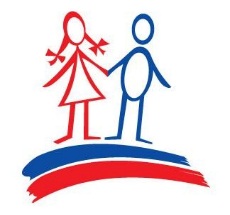 Содержание образовательной области «Художественно-эстетическое развитие» (часть Программы, формируемая участниками образовательных отношений)        Раздел «Музыкальное воспитание» образовательной области «Художественно-эстетическое развитие» реализуется в соответствии с парциальной авторской программой по музыкальному воспитанию детей дошкольного возраста «ЛАДУШКИ», И.М. Каплуновой, И.А. Новоскольцевой.        В разделе «Изобразительная деятельность» образовательной области «Художественно-эстетическое развитие», дополнительно используется парциальная авторская программа художественно-эстетического развития детей 2-7 лет в изобразительной деятельности «ЦВЕТНЫЕ ЛАДОШКИ», И.А. Лыковой; пособия из серии «Образование и развитие детей «Дошкольник»» Д.Н. Колдиной.  Образовательная область «ФИЗИЧЕСКОЕ РАЗВИТИЕ» Физическое развитие направлено на сохранение и укрепление здоровья детей, гармоничное физическое развитие, приобщение к физической культуре, развитие психофизических качеств (сила, быстрота, выносливость, ловкость, гибкость), приобщение к спортивным и подвижным играм, развитие интереса к спорту; становление ценностей здорового образа жизни, овладение его элементарными нормами и правилами, воспитание культурно-гигиенических навыков, полезных привычек.Формирование начальных представлений о здоровом образе жизниСтановление ценностей здорового образа жизни. Продолжать знакомить детей с частями тела и органами чувств человека. Формировать представление о значении частей тела и органов чувств для жизни и здоровья человека (руки делают много полезных дел; ноги помогают двигаться; рот говорит, ест; зубы жуют; язык помогает жевать, говорить; кожа чувствует; нос дышит, улавливает запахи; уши слышат).Воспитывать потребность в соблюдении режима питания, употреблении в пищу овощей и фруктов, других полезных продуктов. Формировать представление о необходимых человеку веществах и витаминах. Расширять представления о важности для здоровья сна, гигиенических процедур, движений, закаливания.Знакомить детей с понятиями «здоровье» и «болезнь». Развивать умение устанавливать связь между совершаемым действием и состоянием организма, самочувствием («Я чищу зубы — значит, они у меня будут крепкими и здоровыми», «Я промочил ноги на улице, и у меня начался насморк»). Формировать представления о здоровом образе жизни.Формировать умение оказывать себе элементарную помощь при ушибах, обращаться за помощью к взрослым при заболевании, травме.Воспитание культурно-гигиенических навыков. Продолжать воспитывать у детей опрятность, привычку следить за своим внешним видом.Воспитывать привычку самостоятельно умываться, мыть руки с мылом перед едой, по мере загрязнения, после пользования туалетом.Закреплять умение пользоваться расческой, носовым платком; при кашле и чихании отворачиваться, прикрывать рот и нос носовым платком.Совершенствовать навыки аккуратного приема пищи: умение брать пищу понемногу, хорошо пережевывать, есть бесшумно, правильно пользоваться столовыми приборами (ложка, вилка), салфеткой, полоскать рот после еды.Физическая культураФизкультурные занятия и упражнения. Обеспечивать гармоничное физическое развитие. Формировать правильную осанку.Развивать и совершенствовать двигательные умения и навыки детей, умение творчески использовать их в самостоятельной двигательной деятельности.Закреплять и развивать умение ходить и бегать с согласованными движениями рук и ног. Учить бегать легко, ритмично, энергично отталкиваясь носком.Учить ползать, пролезать, подлезать, перелезать через предметы. Учить перелезать с одного пролета гимнастической стенки на другой (вправо, влево). Учить энергично отталкиваться и правильно приземляться в прыжках на двух ногах на месте и с продвижением вперед, ориентироваться в пространстве. В прыжках в длину и высоту с места учить сочетать отталкивание со взмахом рук, при приземлении сохранять равновесие. Учить прыжкам через короткую скакалку.Закреплять умение принимать правильное исходное положение при метании, отбивать мяч о землю правой и левой рукой, бросать и ловить его кистями рук (не прижимая к груди).Во всех формах организации двигательной деятельности развивать у детей организованность, самостоятельность, инициативность, умение поддерживать дружеские взаимоотношения со сверстниками.Продолжать знакомить с физическими упражнениями на укрепление различных органов и систем организма.Спортивные и подвижные игры. Продолжать формировать интерес и любовь к спорту. Развивать представления о некоторых видах спорта.Учить кататься на двухколесном велосипеде по прямой, по кругу.Учить ходить на лыжах скользящим шагом, выполнять повороты, подниматься на гору. Учить построениям, соблюдению дистанции во время передвижения.Развивать интерес к подвижным играм. Воспитывать самостоятельность и инициативность в организации знакомых игр. Развивать в играх психофизические качества (быстроту, силу, выносливость, гибкость, ловкость и др.).Учить выполнять ведущую роль в подвижной игре, осознанно относиться к выполнению правил игры.Продолжать развивать активность детей в играх с мячами, скакалками, обручами и т. д.Перспективное планирование по реализации образовательной области «Физическое развитие» представлено в Приложении 6.Примерный перечень основных движений, подвижных игр и упражнений представлен в Приложении 3.III. Организационный раздел3.1. Организация жизнедеятельности детейРежим дня и распорядокНепременным условием здорового образа жизни и успешного развития детей является правильный режим. Правильный режим дня — это рациональная продолжительность и разумное чередование различных видов деятельности и отдыха детей в течение суток. Основным принципом правильного построения режима является его соответствие возрастным психофизиологическим особенностям детей.       	В ДОУ используется гибкий режим дня, в него могут вноситься изменения исходя из особенностей сезона, индивидуальных особенностей детей, состояния здоровья. На гибкость режима влияет и окружающий социум. 	Режим дня установлен ДОУ самостоятельно с учетом:- времени пребывания детей в группе;- действующих СанПиН 2.4.1.3049-13 "Санитарно-эпидемиологические требования к устройству, содержанию и организации режима работы дошкольных образовательных организаций", утвержденным постановлением Главного государственного санитарного врача Российской Федерации от 15 мая 2013 г. N 26 (зарегистрировано Министерством юстиции Российской Федерации 29 мая 2013 г., регистрационный N 28564).                                                (извлечение)Режим дня должен соответствовать возрастным особенностям детей и способствовать их гармоничному развитию. Максимальная продолжительность непрерывного бодрствования детей 3-7 лет составляет 5,5-6 часов, до 3-х лет – в соответствии с медицинскими рекомендациями.Общая продолжительность суточного сна для детей дошкольного возраста 12 – 12,5 часов, из которых 2,0 – 2,5 отводится дневному сну. Оптимальным является организация дневного сна на воздухе (веранды). Для детей 1,5 до 3 лет дневной сон организуют однократно продолжительностью не менее 3 часов. Перед сном не рекомендуется проведение подвижных эмоциональных игр.Самостоятельная деятельность детей 3-7 лет (игры, подготовка к образовательной деятельности, личная гигиена) занимает в режиме дня не менее 3-4 часов.При реализации образовательной программы дошкольного образовательного учреждения для детей ясельного возраста от 1,5 до 3 лет планируют не более 10 занятий в неделю (развитие речи, дидактические игры, развитие движений, музыкальные занятия) продолжительностью не более 8-10 мин.Максимально допустимый объем недельной образовательной нагрузки, включая реализацию дополнительных образовательных программ, для детей дошкольного возраста составляет: - в средней группе (дети пятого года жизни) - 4 часаПродолжительность непрерывной непосредственно образовательной деятельности - для детей 4-го года жизни - не более 15 минут - для детей 5-го года жизни - не более 20 минут Режимы дня для средней группы на холодный и теплый период представлены в Приложении 4.Организация работы по укреплению здоровья детейВ дошкольной организации необходимо проводить постоянную работу по укреплению здоровья детей, закаливанию организма и совершенствованию его функций.Закаливание детейДля закаливания детей основные природные факторы (солнце, воздух и вода) используют дифференцированно в зависимости от возраста детей, здоровья, с учетом подготовленности персонала и материальной базы дошкольной образовательной организации. При организации закаливания должны быть реализованы основные гигиенические принципы — постепенность, систематичность, комплексность и учет индивидуальных особенностей ребенка. Закаливающие мероприятия следует осуществлять с учетом здоровья, возраста детей и времени года.Закаливание детей включает комплекс мероприятий:широкая аэрация помещений (проветривание);оптимальный температурный режим;правильно организованная прогулка;физические упражнения, проводимые в легкой спортивной одежде в помещении и на открытом воздухе;умывание прохладной водой и другие водные, воздушные и солнечные процедуры;специальные оздоровительные мероприятия (кислородный коктейль, закаливание по специальным методикам).Важно обращать внимание на выработку у детей правильной осанки. В помещении следует обеспечивать оптимальный температурный режим, регулярное проветривание; приучать детей находиться в помещении в облегченной одежде.Необходимо обеспечивать пребывание детей на воздухе в соответствии с режимом дня.ПроветриваниеВсе помещения дошкольной организации должны ежедневно проветриваться. Проветривание проводится не менее 10 минут через каждые 1,5 часа. В помещениях групповых и спальнях во всех климатических районах, кроме районов с суровым климатом (IА, IБ, IГ климатические под районы), обеспечивается естественное сквозное или угловое проветривание. Сквозное проветривание в присутствии детей не проводится. Проветривание через туалетные комнаты не допускается (в ред. Постановления Главного государственного санитарного врача РФ от 27.08.2015 № 41).В присутствии детей допускается широкая односторонняя аэрация всех помещений в теплое время года. Проветривание через туалетные комнаты не допускается.Длительность проветривания зависит от температуры наружного воздуха, направления ветра, эффективности отопительной системы. Проветривание проводится в отсутствие детей и заканчивается за 30 минут до их прихода с прогулки или занятий.При проветривании допускается кратковременное снижение температуры воздуха в помещении, но не более чем на 2–4 °C. В помещениях спален сквозное проветривание проводится до дневного сна. При проветривании во время сна фрамуги, форточки открываются с одной стороны и закрывают за 30 минут до подъема.В холодное время года фрамуги, форточки закрываются за 10 минут до отхода ко сну детей. В теплое время года сон (дневной и ночной) организуется при открытых окнах (избегая сквозняка).ПрогулкаДля укрепления здоровья детей, удовлетворения их потребности в двигательной активности, профилактики утомления необходимы ежедневные прогулки.Нельзя сокращать продолжительность прогулки. Важно обеспечить достаточное пребывание детей на свежем воздухе в течение дня.Детям необходимы ежедневные прогулки. Рекомендуемая для детей 3–7 лет продолжительность ежедневных прогулок составляет 3–4 часа. Прогулку организуют 2 раза в день: в первую половину – до обеда и во вторую половину дня – после дневного сна или перед уходом детей домой. Важно обеспечить достаточное пребывание детей на свежем воздухе в течение дня, нельзя без веских причин сокращать продолжительность прогулок, например, с целью проведения дополнительных занятий. Можно сокращать продолжительность прогулки при плохих погодных условиях, в частности при температуре воздуха ниже минус 15 °C и скорости ветра более 7 м/с. Прогулка не проводится при температуре воздуха ниже минус 15 С и скорости ветра более 15 м/с для детей до 4 лет, а для детей 5-7 лет при температуре воздуха ниже минус 20 С и скорости ветра более 15 м/с.На прогулке необходимо создавать условия для самостоятельной двигательной активности детей, обучать детей пользоваться спортивно-игровым оборудованием и спортивными принадлежностями. В структуре прогулки обязательно предусматривать подвижные и спортивные игры, спортивные упражнения, следует поощрять участие детей в совместных подвижных играх и физических упражнениях на прогулке.Подвижные игры проводят в конце прогулки перед возвращением детей в помещения ДОУ.Оздоровительные процедуры после дневного снаОздоровительные процедуры после дневного сна (физические упражнения, контрастные воздушные ванны, водное закаливание) являются очень важным режимным моментом. Правильно организованный подъем детей после сна поднимает настроение и мышечный тонус ребенка, дает хороший оздоровительный и закаливающий эффект.Специальные закаливающие процедурыПо решению администрации, медицинского персонала дошкольного учреждения и родителей необходимо проводить специальные закаливающие процедуры (например, закаливание по специальным методикам, кислородный коктейль и прочее).Организация физического воспитанияДвигательный режимФизическое воспитание детей должно быть направлено на улучшение здоровья и физического развития, расширение функциональных возможностей детского организма, формирование двигательных навыков и двигательных качеств.Важно обеспечивать оптимальный двигательный режим — рациональное сочетание различных видов занятий и форм двигательной активности, в котором общая продолжительность двигательной активности составляет не менее 60 % от всего времени бодрствования.Работа по физическому развитию проводится с учетом здоровья и возраста детей, времени года, при постоянном контроле со стороны медицинских работников.Для достижения достаточного объема двигательной активности детей необходимо использовать все организованные формы занятий физическими упражнениями с широким включением подвижных игр, спортивных упражнений.Следует развивать инициативу детей в организации самостоятельных подвижных и спортивных игр и упражнений, поощрять самостоятельное использование детьми имеющегося физкультурного и спортивно-игрового оборудования.Для реализации двигательной деятельности детей используются оборудование и инвентарь физкультурного зала и спортивных площадок в соответствии с возрастом и ростом ребенка.Занятия по физическому развитиюЗанятия по физическому развитию для детей в возрасте от 3 до 7 лет организуются не менее 3 раз в неделю. Занятия проводят только при отсутствии у детей медицинских противопоказаний и наличии у детей спортивной одежды, соответствующей погодным условиям.В теплое время года при благоприятных метеорологических условиях большинство занятий физкультурой рекомендуется организовывать на открытом воздухе.Длительность занятий по физическому развитию зависит от возраста детей и составляет:в средней группе — 20 минут;Ежедневно следует проводить с детьми утреннюю гимнастику. В середине статических занятий, требующих высокой умственной нагрузки, рекомендуется проводить физкультминутку длительностью 1–3 минуты.3.2. Условия реализации программыОРГАНИЗАЦИЯ РАЗВИВАЮЩЕЙ ПРЕДМЕТНО-ПРОСТРАНСТВЕННОЙ СРЕДЫФедеральный государственный образовательный стандарт дошкольного образования (извлечения)3.3. Требования к развивающей предметно-пространственной среде.3.3.1. Развивающая предметно-пространственная среда обеспечивает максимальную реализацию образовательного потенциала пространства организации, Группы, а также территории, прилегающей к организации или находящейся на небольшом удалении, приспособленной для реализации Программы (далее — участок), материалов, оборудования и инвентаря для развития детей дошкольного возраста в соответствии с особенностями каждого возрастного этапа, охраны и укрепления их здоровья, учета особенностей и коррекции недостатков их развития.3.3.2. Развивающая предметно-пространственная среда должна обеспечивать возможность общения и совместной деятельности детей (в том числе детей разного возраста) и взрослых, двигательной активности детей, а также возможности для уединения.3.3.3. Развивающая предметно-пространственная среда должна обеспечивать:реализацию различных образовательных программ;в случае организации инклюзивного образования — необходимые для него условия;учет национально-культурных, климатических условий, в которых осуществляется образовательная деятельность;учет возрастных особенностей детей.3.3.4. Развивающая предметно-пространственная среда должна быть содержательно-насыщенной, трансформируемой, полифункциональной, вариативной, доступной и безопасной. 1. Насыщенность среды 	 должна соответствовать возрастным возможностям детей и содержанию Программы.Образовательное пространство должно быть оснащено средствами обучения и воспитания (в том числе техническими), соответствующими материалами, в том числе расходным игровым, спортивным, оздоровительным оборудованием, инвентарем (в соответствии со спецификой Программы). организация образовательного пространства и разнообразие материалов, оборудования и инвентаря (в здании и на участке) должны обеспечивать:игровую, познавательную, исследовательскую и творческую активность всех воспитанников, экспериментирование с доступными детям материалами (в том числе с песком и водой);двигательную активность, в том числе развитие крупной и мелкой моторики, участие в подвижных играх и соревнованиях;эмоциональное благополучие детей во взаимодействии с предметно-пространственным окружением;возможность самовыражения детей.Для детей раннего возраста образовательное пространство должно предоставлять необходимые и достаточные возможности для движения, предметной и игровой деятельности с разными материалами.2. Трансформируемость пространства 	 предполагает возможность изменений предметно-пространственной среды в зависимости от образовательной ситуации, в том числе от меняющихся интересов и возможностей детей.3. Полифункциональность материалов 	 предполагает:возможность разнообразного использования различных составляющих предметной среды, например, детской мебели, матов, мягких модулей, ширм и т. д.;наличие в организации или Группе полифункциональных (не обладающих жестко закрепленным способом употребления) предметов, в том числе природных материалов, пригодных для использования в разных видах детской активности (в том числе в качестве предметов-заместителей в детской игре).4. Вариативность среды 	 предполагает: наличие в организации или группе различных пространств (для игры, конструирования, уединения и пр.), а также разнообразных материалов, игр, игрушек и оборудования, обеспечивающих свободный выбор детей;периодическую сменяемость игрового материала, появление новых предметов, стимулирующих игровую, двигательную, познавательную и исследовательскую активность детей.5. Доступность среды 	 предполагает:доступность для воспитанников, в том числе детей с ограниченными возможностями здоровья и детей-инвалидов, всех помещений, где осуществляется образовательная деятельность;свободный доступ детей, в том числе детей с ограниченными возможностями здоровья, к играм, игрушкам, материалам, пособиям, обеспечивающим все основные виды детской активности;исправность и сохранность материалов и оборудования.6. Безопасность предметно-пространственной среды предполагает соответствие всех ее элементов требованиям по обеспечению надежности и безопасности их использования.3.3.5. Организация самостоятельно определяет средства обучения, в том числе технические, соответствующие материалы (в том числе расходные), игровое, спортивное, оздоровительное оборудование, инвентарь, необходимые для реализации Программы.Основные принципы организации средыОборудование помещений учреждения должно быть безопасным, здоровьесберегающим, эстетически привлекательным и развивающим. Мебель должна соответствовать росту и возрасту детей, игрушки — обеспечивать максимальный для данного возраста развивающий эффект. Развивающая предметно-пространственная среда должна быть насыщенной, пригодной для совместной деятельности взрослого и ребенка, и самостоятельной деятельности детей, отвечающей потребностям детского возраста. В младших группах в основе замысла детской игры лежит предмет, поэтому взрослый каждый раз должен обновлять игровую среду (постройки, игрушки, материалы и др.), чтобы пробудить у малышей любопытство, познавательный интерес, желание ставить и решать игровую задачу. В групповой комнате необходимо создавать условия для самостоятельной двигательной активности детей: предусмотреть площадь, свободную от мебели и игрушек, обеспечить детей игрушками, побуждающими к двигательной игровой деятельности, менять игрушки, стимулирующие двигательную активность, несколько раз в день. В старших группах замысел основывается на теме игры, поэтому разнообразная полифункциональная предметная среда пробуждает активное воображение детей, и они всякий раз по-новому перестраивают имеющееся игровое пространство, используя гибкие модули, ширмы, занавеси, кубы, стулья. Трансформируемость предметно-игровой среды позволяет ребенку взглянуть на игровое пространство с иной точки зрения, проявить активность в обустройстве места игры и предвидеть ее результаты. Развивающая предметно-пространственная среда должна обеспечивать доступ к объектам природного характера; побуждать к наблюдениям на участке детского сада (постоянным и эпизодическим) за ростом растений, участию в элементарном труде, проведению опытов и экспериментов с природным материалом.Развивающая предметно-пространственная среда должна организовываться как культурное пространство, которое оказывает воспитывающее влияние на детей (изделия народного искусства, репродукции, портреты великих людей, предметы старинного быта и пр.).Для реализации требований Программы и ФГОС ДО, пространство группы следует организовывать в виде хорошо разграниченных зон («центры», «уголки», «площадки», «мастерские» и пр.), оснащенных большим количеством развивающих материалов (книги, игрушки, материалы для творчества, развивающее оборудование и пр.).Разделение пространства в помещении группы на центры активности способствует большей упорядоченности самостоятельных игр и занятий и позволяет детям заниматься конкретной деятельностью, используя конкретные материалы, без дополнительных пояснений и вмешательства со стороны взрослого. Кроме того, наличие центров активности помогает детям лучше понимать, где и как работать с материалами.Примерный перечень центров активностиМеста для отдыха. Люди любят окружать себя мягкими предметами, связывая с ними понятие уюта и комфорта. Мягкая мебель присутствует в большинстве домов, она помогает людям расслабиться. Дети дошкольного возраста не являются исключением. Для удовлетворения этой потребности в помещении группы размещают место для отдыха, оснащая его мягкой мебелью и делая максимально уютным. Это место, где ребенок сможет побыть один, если площадь ограничить так, чтобы в нем помещалось не больше двух человек. Однако такое место может занимать и относительно большое пространство, став частью, например, литературного центра. И в первом, и во втором случае здесь должны быть запрещены любые активные игры, нарушающие покой отдыхающих детей. Малыши должны хорошо понимать назначение места для отдыха. Если они забудут, как надо себя здесь вести, их следует мягко переместить в другой центр, более подходящий для активных игр.	В одном помещении может быть несколько мест для отдыха. Кроме того, мягкую мебель можно поставить в тех или иных центрах активности. Например, в центре ролевых игр вполне уместны мягкое детское кресло или диван. Дети могут здесь просто отдохнуть, а могут поиграть (в том случае, если игры не становятся слишком активными и шумными).	Уголки уединения. Постоянно быть частью большой группы сверстников — большая нагрузка для дошкольника. Поэтому в помещении группы необходимо предусмотреть так называемые уголки уединения, которые помогут ребенку избежать стресса. У ребенка должна быть возможность побыть одному, если он в этом нуждается.	Уголок уединения может стать и местом для игры одного или двух детей. В нем может находиться стол с одним или двумя стульями. Соответственно, любой центр, предоставляющий место лишь для одного или двух детей, можно рассматривать в качестве уголка уединения. Необходимо только следить, чтобы другие дети не беспокоили находящихся в нем одногруппников.	Важно научить детей понимать, что в уголках уединения не может быть много людей, а также уважать потребность в уединении, возникающую у других. Нарушителей следует мягко переместить в другие, более подходящие для активных игр места.	Ограничение количества детей в центрах активности. Иногда возникает необходимость ограничивать количество детей, желающих играть в одном центре. Конечно, если речь идет о всеми любимом центре, многие дети могут расстроиться из-за невозможности находиться в нем столько, сколько они хотят. В этом случае педагогам стоит задуматься о его расширении. Если из-за ограниченной площади это не представляется возможным, нужно создать систему, которая позволяла бы каждому ребенку понимать, что данный центр уже заполнен, и знать, когда подойдет его очередь поиграть в нем. И надо помнить, что правила призваны создать более комфортные для детей условия, а не ограничить их свободу — важно, чтобы дети видели, что все находятся в равных условиях.  	Оптимальное использование пространства. Следует стремиться к максимальной реализации образовательного потенциала пространства детского сада, группы, а также территории детского сада и для организации детской деятельности использовать не только игровую комнату, но все возможное пространство — спальню, рекреации, дополнительные помещения детского сада, территорию детского сада. Для этого можно использовать различные приемы, в том числе:- освободить пространство в спальне, частично или полностью заменив обычные кровати выдвижными, двухъярусными, складными, штабелируемыми и пр., либо поставив вместо кроватей специальные подиумы. Это позволит перенести один или несколько тихих центров активности, например, литературный центр, зону отдыха, центр грамотности и письма, центр настольно-печатных игр, центр мелкой моторики и пр., в спальную комнату;- использовать рекреации, коридоры и другие свободные пространства детского сада для различных целей:для проведения кружков и занятий по интересам (английский язык, шахматы, библиотека и пр.);для физической активности (классики на полу, кегли, физкультурные тренажеры, детский настольный футбол и т. д.);для выставки детских достижений (рисунки, фотографии, поделки, стенгазеты, коллективные работы и пр.);для информационных целей (стенды, объявления и т. д. для родителей и детей);- организовать в отдельных помещениях детского сада различные клубы, мастерские, студии, лаборатории: компьютерный клуб, зону робототехники и лего-конструирования, живописную мастерскую, театральную студию, мультстудию и пр.;- максимально использовать территорию детского сада, не ограничивая детскую деятельность рамками групповой площадки и создавая условия для разновозрастного общения.Примерный перечень материалов для центров активностиТакже учебно-методическое обеспечение игрового оборудования может осуществляться в соответствии перечнем специальных пособий:Примерный перечень игрового оборудования для учебно-материального обеспечения дошкольных образовательных учреждений (Департамент общего образования Минобрнауки России от 21.11.2011г. №03877 «О реализации приказа Минобрнауки России» от 20.07.2011г. №2151);Материалы и оборудование для детского сада, разработано ФИРО РАНХиГС по заказу Министерства просвещения России, 2019г.3.3. Описание форм, способов, методов и средств реализации программыВОСПИТАНИЕ И ОБУЧЕНИЕ В РЕЖИМНЫХ МОМЕНТАХРежимные моменты — это не только присмотр и уход за детьми, но и отличная возможность для их обучения и воспитания. Развивающее общение при проведении режимных моментов, даже во время таких обыденных процедур, как умывание, одевание, прием пищи и т. п., позволяет детям много узнать и многому научиться. Например, во время обеда дети могут узнать об овощах и фруктах, из которых приготовлены блюда, подсчитать количество тарелок на столе и т. п.; в процессе одевания можно побеседовать с детьми о назначении предметов одежды, их сезонном соответствии, материалах, из которых они изготовлены и т. д. Таким образом, в ходе режимных моментов у детей не только развиваются соответствующие навыки самообслуживания, но и расширяются представления об окружающем мире, обогащается словарный запас, развиваются социально-коммуникативные навыки и т. д.Утренний прием детейПрием детей — это очень важный момент в режиме дня. Встречая ребенка, необходимо каждый раз показывать ему, как вы ему рады, как вы его любите, назвать по имени, приобнять, погладить; при необходимости подсказать ребенку, во что он может поиграть до зарядки; если позволяет время, то поговорить с ребенком, расспросить его (что делал дома, где гулял и т. д.). 	Задачи педагога:Встречать детей приветливо, доброжелательно, здороваясь персонально с каждым ребенком.Пообщаться с родителями, обменяться необходимой информацией (сообщить о предстоящих событиях, об успехах и проблемах ребенка).Ожидаемый образовательный результат:Эмоциональный комфорт и положительный заряд на день.Развитие навыков вежливого общения.Вовлеченность родителей в образовательный процесс.     Утренняя гимнастикаУтренняя зарядка в детском саду — это не столько занятие физкультурой, сколько оргмомент в начале дня, нацеленный на создание положительного эмоционального настроя и сплочение детского коллектива.Зарядку надо проводить под музыку или детские песенки, в игровой форме, весело и интересно. Раз в 2 недели надо в зарядке что-нибудь изменять: музыку, какое-либо упражнение или движение, чтобы был элемент новизны и у детей поддерживался интерес.Один из интересных вариантов утренней гимнастики — это утренняя гимнастика под специальные песенки на иностранном, чаще всего английском, языке. Важно, чтобы песенки были очень простые и исполнялись носителями языка. При этом от воспитателя знание английского языка не требуется, достаточно, чтобы он понимал простейшие команды этих песенок. Такой вариант зарядки, с одной стороны, приучает детский слух к звучанию английской речи и помогает в дальнейшем легче воспринимать и изучать английский язык, а с другой стороны, развивает у детей фонематический слух и способствует лучшему усвоению русского языка.В теплое время года прием детей и утреннюю гимнастику рекомендуется проводить на улице.Задачи педагога:Провести зарядку весело и интересно.Способствовать сплочению детского сообщества.Ожидаемый образовательный результат:Положительный эмоциональный заряд.Сплочение детского коллектива, развитие добрых взаимоотношений между детьми, умения взаимодействовать.Музыкальное и физическое развитие.Дежурство 	Ежедневно определяются дежурные по столовой — 2–3 ребенка. Правило, по которому определяются дежурные, нужно выработать вместе с детьми, и оно должно быть понятно всем детям. То, что дежурные должны делать, тоже должно быть всем понятно, и в первую очередь самим дежурным. Имена дежурных надо писать крупными печатными буквами на специальном стенде, хотя дети еще и не умеют читать (желательно рядом с именами помещать фотографии детей). Дежурных надо как-то выделять, например, выдавать фартуки или повязки, чтобы всем было видно, кто сегодня дежурит. Дежурство — это почетно, это важно, это интересно, это ответственно. Именно такое отношение к общественно-полезным занятиям надо формировать у детей.Задачи педагога:Позаботиться о том, чтобы все знали, кто сегодня дежурит: обозначить имена дежурных на стенде, выдать им необходимые атрибуты (фартук, повязку или др.), объявить дежурных на утреннем круге.Давать дежурным посильное задание, чтобы они знали свои обязанности, и чтобы могли успешно с ними справиться.Формировать у дежурных ответственное отношение к порученному делу, стремление сделать его хорошо.Способствовать тому, чтобы остальные дети видели и ценили труд дежурных, учились быть им благодарными за их старание, не забывали поблагодарить.Использовать образовательные возможности режимного момента (поддержание навыков счета, развитие речи, мышления и т. д.).Ожидаемый образовательный результат:Приобщение к труду, воспитание ответственности и самостоятельности.Воспитание умения ценить чужой труд, заботу, умения быть благодарным.Формирование привычки пользоваться «вежливыми» словами.Подготовка к приему пищи (завтрак, обед, полдник, ужин) 	Главное в подготовке к любому приему пищи — это необходимость мыть руки перед едой. Привычку мыть руки перед едой и умение это делать лучше всего вырабатывать (вспоминать) в начале учебного года, когда идет тема знакомства с детским садом. Помогут в этом специальные песенки, игры, плакаты.Задачи педагога:Учить детей быстро и правильно мыть руки.Приучать детей к самостоятельности (мыть руки самостоятельно, без напоминаний).Обсуждать с детьми, почему так важно мыть руки, чтобы дети понимали, что чистота рук это не просто требование педагога, а жизненная необходимость для сохранения здоровья.Ожидаемый образовательный результат:Умение самостоятельно и правильно мыть руки (воспитание культурно-гигиенических навыков, навыков самообслуживания).Понимание того, почему необходимо мыть руки перед едой, (формирование навыков здорового образа жизни).Выработка привычки мыть руки перед едой без напоминаний (развитие самостоятельности и саморегуляции).Прием пищи (завтрак, обед, полдник, ужин) 	Нельзя заставлять детей есть, важно, чтобы они кушали с аппетитом. Если есть возможность, то надо предоставлять детям выбор хотя бы из двух блюд — ребенок с большим удовольствием будет есть то, что он сам выбрал.Надо учитывать, что дети едят с разной скоростью, не надо их торопить, пусть они кушают в своем темпе.Недопустимо заставлять ребенка сидеть за столом в ожидании еды или после ее приема. Нужно, чтобы дети знали правило: поел — поблагодари и иди играть.Плакат с меню. Рекомендуется вывешивать для детей меню, написанное простыми словами крупными печатными буквами, лучше с картинками и пиктограммами. Меню, как и все плакаты для детей, надо вывешивать на уровне глаз, чтобы дети могли их рассматривать, обсуждать и пытаться прочитать, что там написано.Воспитание культуры поведения за столом. Известная русская пословица «Когда я ем, я глух и нем» очень хороша и детям понятна. Однако не надо полностью запрещать детям разговаривать за столом. Ведь мы, взрослые, беседуем за столом, общаемся? Надо воспитывать культуру поведения: не говорить с полным ртом, пользоваться салфеткой, не мешать другим непрерывной болтовней, быть вежливым, использовать вежливые слова и прочее.Второй завтрак (особенности проведения). Главное, чтобы второй завтрак прошел организованно и не затянулся во времени. Надо, чтобы дети быстро помыли руки, перекусили и пошли одеваться для прогулки. Очень хорошо, если педагог во время второго завтрака расскажет и сможет заинтересовать детей тем, что будет происходить на прогулке.Обед (особенности проведения). Обед проводится так же, как завтрак, с тем лишь отличием, что, пообедав, ребенок идет не играть, а готовиться ко сну. За обедом педагог может вспомнить вместе с детьми, о чем они читали накануне перед сном. Это поможет заинтересовать детей предстоящим чтением, и они более охотно пойдут спать. Полдник (особенности проведения). При 10,5–12-часовом пребывании возможна организация как отдельного полдника, так и уплотненного полдника с включением блюд ужина (см. СанПиН 2.4.1.3049-13). Ужин (особенности проведения). Обычно на ужин остается мало детей, поэтому педагог имеет возможность более полного общения с оставшимися детьми (поговорить задушевно, поиграть, позаниматься чем-нибудь интересным и т.д.).Задачи педагога:Создавать все условия для того, чтобы дети поели спокойно, в своем темпе, с аппетитом.Поощрять детей есть самостоятельно в соответствии со своими возрастными возможностями.Воспитывать культуру поведения за столом, формировать привычку пользоваться «вежливыми» словами.Обращать внимание детей на то, как вкусно приготовлен завтрак, стараться формировать у детей чувство признательности поварам за их труд.Использовать образовательные возможности режимного момента (поддержание навыков счета, развитие речи и т. д.).Ожидаемый образовательный результат:Формирование культуры поведения за столом, навыков вежливого общения.Развитие умения есть самостоятельно, в соответствии со своими возрастными возможностями.Воспитание умения ценить чужой труд, заботу, умения быть благодарным.Утренний кругУтренний круг предоставляет большие возможности для формирования детского сообщества, развития когнитивных и коммуникативных способностей, саморегуляции детей. В Программе утренний круг проводится в форме развивающего общения (развивающего диалога).Утренний круг — это начало дня, когда дети собираются все вместе для того, чтобы вместе порадоваться предстоящему дню, поделиться впечатлениями, узнать новости (что интересного будет сегодня?), обсудить совместные планы, проблемы, договориться о правилах и т. д.Именно на утреннем круге зарождается и обсуждается новое приключение (образовательное событие), дети договариваются о совместных правилах группы (нормотворчество), обсуждаются «мировые» и «научные» проблемы (развивающий диалог) и т. д.Задачи педагога:Планирование: соорганизовать детей для обсуждения планов реализации совместных дел (проектов, мероприятий, событий и пр.).    Информирование: сообщить детям новости, которые могут быть интересны и/или полезны для них (появились новые игрушки, у кого-то день рождения и т. д.). Проблемная ситуация: предложить для обсуждения «проблемную ситуацию», интересную детям, в соответствии с образовательными задачами Программы (возможно, позже «проблемная ситуация» перерастет в проект, образовательное событие и т. д.).Развивающий диалог: вести дискуссию в формате развивающего диалога, т.е. направлять дискуссию недирективными методами, стараться задавать открытые вопросы (т. е. вопросы, на которые нельзя ответить однозначно), не давать прямых объяснений и готовых ответов, а подводить детей к тому, чтобы они рассуждали и «сами» пришли к правильному ответу.Детское сообщество: учить детей быть внимательными друг к другу, поддерживать атмосферу дружелюбия, создавать положительный эмоциональный настрой. Навыки общения: учить детей культуре диалога (говорить по очереди, не перебивать, слушать друг друга, говорить по существу, уважать чужое мнение и пр.).Равноправие и инициатива: поддерживать детскую инициативу, создавая при этом равные возможности для самореализации всем детям (и тихим, и бойким, и лидерам, и скромным и т. д.).Ожидаемый образовательный результат:Коммуникативное развитие: развитие навыков общения, умения доброжелательно взаимодействовать со сверстниками, готовности к совместной деятельности, умение вести диалог (слушать собеседника, аргументированно высказывать свое мнение).Когнитивное развитие: развитие познавательного интереса, умения формулировать свою мысль, ставить задачи, искать пути решения.Регуляторное развитие: развитие умения соблюдать установленные нормы и правила, подчинять свои интересы интересам сообщества, планировать свою и совместную деятельность.Навыки, умения, знания: ознакомление с окружающим миром, развитие речи.Развитие детского сообщества: воспитание взаимной симпатии и дружелюбного отношения детей друг к другу.Обеспечение эмоционального комфорта: создание положительного настроя на день, положительного отношения к детскому саду.Игры, занятияВремя в режиме дня, обозначенное как «игры, занятия», предназначено для разнообразных детских деятельностей, как с участием, так и без участия взрослого. Игры, занятия после завтрака. Это время в первую очередь для организованных занятий, совместных проектов, образовательных событий, то есть тех детских активностей, где важна роль взрослого. Конечно для свободных игр и для самостоятельных занятий детей в центрах активности время тоже должно быть. Игры, занятия после прогулки. Это время для свободных игр и для самостоятельных занятий в центрах активности, а также это время может использоваться для совместных дел (проектов), репетиций, разучивания песенок, для дополнительных индивидуальных и подгрупповых занятий, для занятий со специалистами. Следует позаботиться, чтобы дети перед обедом играли в спокойные игры, так как вскоре предстоит дневной сон.Игры, занятия после дневного сна. Во второй половине дня больше возможностей для самореализации детей — самостоятельных игр, дополнительных занятий, проектной и событийной деятельности. Задача педагога создать каждому ребенку возможность найти себе занятие по своим интересам — недопустимо, чтобы дети скучали, не находили, чем им заняться.).Подготовка к прогулке (возвращение с прогулки) 	Задачи педагога:Учить детей самостоятельно одеваться на прогулку, после прогулки самостоятельно раздеваться, убирать свою одежду в шкафчик, на сушилку.Развивать доброжелательность, готовность детей помочь друг другу.Использовать образовательные возможности во время режимных моментов.Ожидаемый образовательный результат:Развитие навыков самообслуживания, умения самостоятельно одеваться и раздеваться в соответствии со своими возрастными возможностями.Развитие доброжелательности, готовность помочь сверстнику.Прогулка 	Для укрепления здоровья детей, удовлетворения их потребности в двигательной активности, профилактики утомления необходимы ежедневные прогулки. Нельзя без основательных причин сокращать продолжительность прогулки. Важно обеспечить достаточное пребывание детей на свежем воздухе в течение дня.Для оптимального развития детей необходимо тщательно продумывать содержание прогулки, насыщать ее интересными видами деятельности, обеспечивать условия для самостоятельных подвижных и сюжетных игр (игрушки, игровое и спортивное оборудование и пр.).Прогулка может состоять из следующих структурных элементов:самостоятельная деятельность детей;подвижные и спортивные игры, спортивные упражнения;различные уличные игры и развлечения;наблюдение, экспериментирование;спортивные секции и кружки (дополнительное образование);индивидуальные или групповые занятия по различным направлениям развития детей (основное и дополнительное образование); посильные трудовые действия.Задачи педагога:Позаботиться о том, чтобы прогулка была интересной и содержательной.Обеспечить наличие необходимого инвентаря (для сюжетных и спортивных игр, исследований, трудовой деятельности и пр.).Организовывать подвижные и спортивные игры и упражнения   Приобщать детей к культуре «дворовых игр» — учить их различным играм, в которые можно играть на улице.Способствовать сплочению детского сообщества.При возможности, организовывать разновозрастное общение.   Максимально использовать образовательные возможности прогулки.Ожидаемый образовательный результат:Укрепление здоровья детей, профилактика утомления.Удовлетворение потребности в двигательной активности.Физическое развитие, приобщение к подвижным и спортивным играм.Сплочение детского сообщества, развитие доброжелательности, умения взаимодействовать со сверстниками.Развитие игровых навыков.Развитие разновозрастного общения.Подготовка ко сну, дневной сон Необходимо создавать условия для полноценного дневного сна детей. Для этого в помещении, где спят дети, следует создать спокойную, тихую обстановку, обеспечить постоянный приток свежего воздуха. Кроме того, быстрому засыпанию и глубокому сну способствуют полноценная двигательная активность в течение дня и спокойные тихие игры, снимающие перевозбуждение, незадолго до сна. Во время сна воспитатель должен находиться рядом с детьми.Укладываясь спать, ребенок учится в определенной последовательности раздеваться и аккуратно складывать свои вещи. Хорошо, если в спальне звучит спокойная, убаюкивающая музыка.Чтение перед сном. Многие дети не хотят днем спать. Чтение перед сном помогает уложить детей в постель, успокаивает, помогает детям уснуть. Ежедневное чтение очень важно для развития и воспитания детей, особенно в век интернета и смартфонов. Для детей среднего и старшего дошкольного возраста хорошо читать тексты с продолжением, тогда дети на следующий день более охотно укладываются, чтобы узнать, что же дальше приключилось с героями книги.Читать перед сном можно не только художественную литературу, но и познавательные тексты для детей, детям это тоже нравится. Иногда вместо чтения можно ставить хорошую аудиозапись, начитанную профессиональными актерами.Чтение перед сном не заменяет совместного чтения и обсуждения в течение дня и в процессе занятий по развитию речи и ознакомлению с художественной литературой. Если ребенок не хочет спать. Большинство детей после чтения засыпают. Но есть дети, которые днем не засыпают и очень плохо переносят необходимость два часа лежать в кровати ничего не делая. Таких особенных детей, которые никак не спят днем даже после адаптационного периода, бесполезно и неправильно заставлять спать. Правильнее будет с такими детьми договориться. Например, договориться, что он 1 час спокойно лежит, а потом, после того как воспитатель скажет, что час прошел, идет тихонько играть. Часто такой договор снимает у детей чувство протеста и ребенок засыпает. Ну а если не засыпает, то воспитатель должен честно соблюдать договоренности и дать ребенку встать и пойти играть. Конечно, по поводу такого ребенка воспитатель должен посоветоваться с родителями.Задачи педагога:Создавать условия для полноценного дневного сна детей (свежий воздух, спокойная, доброжелательная обстановка, тихая музыка и пр.).Учить детей самостоятельно раздеваться, складывать одежду в определенном порядке.Стремиться заинтересовать детей чтением, чтобы у детей формировалась любовь и потребность в регулярном чтении.Ожидаемый образовательный результат:Укрепление здоровья детей, профилактика утомления.Развитие навыков самообслуживания.Формирование интереса и потребности в регулярном чтении.Приобщение к художественной литературе.Постепенный подъем, профилактические физкультурно-оздоровительные процедурыПравильно организованный подъем детей после дневного сна не только создает положительный эмоциональный фон, но и дает большой оздоровительный эффект. Приятная пробуждающая музыка, «потягушечки» в постели, ходьба по корригирующим дорожкам, воздушные ванны и элементы водного закаливания, дыхательной гимнастики, самомассажа — все это будет способствовать оздоровлению и комфортному переходу детей от сна к активной деятельности.Рекомендуется следующий порядок проведения:постепенное пробуждение под приятную музыку (1–3 минуты);«потягушечки» в постели; можно потягиваться, поднимать и опускать руки и ноги, выполнять элементы самомассажа и пальчиковой гимнастики (2–3 минуты);ходьба по массажным (корригирующим, рефлексогенным) дорожкам, (1–2 минуты);гимнастика после сна с элементами дыхательной гимнастики (4–5 минут);закаливающие водные процедуры: обтирание холодной водой (руки до локтя, шея);одевание после сна.Важно, чтобы групповая комната была хорошо проветрена к пробуждению детей. Очень хорошо все процедуры проводить в игровой форме, сопровождать рифмовками, песенками.Задачи педагога:К пробуждению детей подготовить (проветрить) игровую комнату.   Организовать постепенный подъем детей (по мере пробуждения).   Провести гимнастику после сна и закаливающие процедуры, так, чтобы детям было интересно.   Обсуждать с детьми, зачем нужна гимнастика и закалка.Ожидаемый образовательный результат:Формирование у детей ценностного отношения к собственному здоровью (как хорошо закаляться, быть здоровым и не болеть).Комфортный переход от сна к активной деятельности.Укрепление здоровья детей, профилактика заболеваний.Вечерний круг 	Вечерний круг проводится в форме рефлексии — обсуждения с детьми наиболее важных моментов прошедшего дня. Вечерний круг помогает детям научиться осознавать и анализировать свои поступки и поступки сверстников. Дети учатся справедливости, взаимному уважению, умению слушать и понимать друг друга.В теплое время года вечерний круг можно проводить на улице.Задачи педагога:Рефлексия. Вспомнить с детьми прошедший день, все самое хорошее и интересное, чтобы у детей формировалось положительное отношение друг к другу и к детскому саду в целом.Обсуждение проблем. Обсудить проблемные ситуации, если в течение дня таковые возникали, подвести детей к самостоятельному разрешению и урегулированию проблемы, организовать обсуждение планов реализации совместных дел (проектов, мероприятий, событий и пр.).Развивающий диалог: предложить для обсуждения проблемную ситуацию, интересную детям, в соответствии с образовательными задачами Программы.Детское сообщество: учить детей быть внимательными друг к другу, поддерживать атмосферу дружелюбия, создавать положительный эмоциональный настрой.Навыки общения: учить детей культуре диалога (говорить по очереди, не перебивать, слушать друг друга, говорить по существу, уважать чужое мнение и пр.). Ожидаемый образовательный результат:Коммуникативное развитие: развитие навыков общения, умения доброжелательно взаимодействовать со сверстниками, готовности к совместной деятельности. Когнитивное развитие: развитие познавательного интереса, умения формулировать свою мысль, ставить задачи, искать пути решения.Регуляторное развитие: развитие умения соблюдать установленные нормы и правила, подчинять свои интересы интересам сообщества, планировать свою и совместную деятельность.Навыки, умения, знания: ознакомление с окружающим миром, развитие речи.Развитие детского сообщества: воспитание взаимной симпатии и дружелюбного отношения детей друг к другу, положительного отношения к детскому саду.Эмоциональный комфорт: обеспечение эмоционального комфорта, создание хорошего настроения, формирование у детей желания прийти в детский сад на следующий день.Уход детей домой 	Когда ребенок уходит домой, очень важно, чтобы воспитатель лично очень дружелюбно, ласково и весело попрощался с ребенком, называя его по имени; похвалил его перед родителем, повышая его самооценку, формируя желание вновь прийти в детский сад.С родителем тоже надо пообщаться, поговорить о ребенке, рассказать, как прошел день, сообщить необходимую информацию. Важно, чтобы родитель был в курсе того, что происходит в детском саду, чувствовал себя участником образовательного процесса.Задачи педагога:Попрощаться с каждым ребенком ласково и доброжелательно, чтобы у ребенка формировалась уверенность в том, в детском саду его любят и ждут, всегда ему рады.Пообщаться с родителями, сообщить необходимую информацию, способствовать вовлечению родителей в образовательный процесс, формированию у них ощущения причастности к делам группы и детского сада. Ожидаемый образовательный результат:Эмоциональный комфорт.Формирование у ребенка желания прийти в детский сад на следующий день.Приобщение родителей к образовательному процессу.Обеспечение единства воспитательных подходов в семье и в детском саду.ОСОБЕННОСТИ ТРАДИЦИОННЫХ СОБЫТИЙ, ПРАЗДНИКОВ, МЕРОПРИЯТИЙПравильно организованные праздники в детском саду — это эффективный инструмент развития и воспитания детей. Главное, чтобы праздник проводился для детей, чтобы он стал захватывающим, запоминающимся событием в жизни каждого ребенка, для этого необходимо выполнение определенных условий: Первое условие — разнообразие форматов. Для успешности мероприятия важен правильный выбор формата в зависимости от смысла праздника, образовательных задач, возраста детей и пр. Существует большое разнообразие форматов праздников или мероприятий, связанных со знаменательными событиями:КонцертКвестПроектОбразовательное событиеМастерилкиСоревнованияВыставка (перфоманс)СпектакльВикторинаФестивальЯрмаркаЧаепитие и т.д.Второе условие — участие родителей. Вторым обязательным элементом является непосредственное участие родителей: дети сидят не отдельно, а вместе с родителями, педагоги устраивают конкурсы для родителей, просят подготовить детско-родительские выступления, родители участвуют в детских заданиях на импровизацию (то есть не отрепетированных заранее) и т.д.Третье условие — поддержка детской инициативы. Третье условие самое важное и значимое для детей – создание и конструирование праздника самими детьми. Для этого необходимо, чтобы основная инициатива исходила от детей, и дети сами с помощью воспитателя планировали и придумывали праздник — что там будет, во что наряжаться, кто будет выступать, как сделать костюмы и декорации (если нужно), кого пригласить, делать ли пригласительные билеты и т. д. При этом взрослый, участвуя в придумывании праздника вместе с детьми, не должен брать на себя руководящую роль — надо дать возможность детям проявить инициативу и помочь им реализовать задуманное. Но при этом такие праздники как Новый год и День победы, должны быть организованы в основном взрослыми. Первый, потому что Новый год — это волшебство, это радость, это подарки, это Дед Мороз и Снегурочка. А второй — потому что дети пока не могут до конца понять и прочувствовать этот праздник.Перечень обязательных праздников в детском садуВ основе культурно-досуговой деятельности лежит комплексно-тематическое планирование воспитательно - образовательной работы в ДОУ.Цель: построение воспитательно–образовательного процесса, направленного на обеспечение единства воспитательных, развивающих и обучающих целей и задач, с учетом интеграции на необходимом и достаточном материале, максимально приближаясь к разумному «минимуму» с учетом контингента воспитанников, их индивидуальных и возрастных особенностей, социального заказа родителей.к разумному «минимуму» с учетом контингента воспитанников, их индивидуальных и возрастных особенностей, социального заказа родителей.Организационной основой реализации комплексно-тематического принципа построения Программы являются примерные темы (праздники, события, проекты), которые ориентированы на все направления развития ребенка дошкольного возраста и посвящены различным сторонам человеческого бытия, а также вызывают личностный интерес детей к:явлениям нравственной жизни ребенка;окружающей природе;миру искусства и литературы;традиционным для семьи, общества и государства праздничным событиям;событиям, формирующим чувство гражданской принадлежности ребенка (родной город, день народного единства, день защитника отечества и др.);сезонным явлениям; народной культуре и традициям.Тематический принцип построения образовательного процесса позволил ввести региональные и культурные компоненты, учитывать приоритет дошкольного учреждения.Построение всего образовательного процесса вокруг одного центрального блока дает большие возможности для развития детей. Темы помогают организовать информацию оптимальным способом. У дошкольников появляются многочисленные возможности для практики, экспериментирования, развития основных навыков, понятийного мышления.Введение похожих тем в различных возрастных группах обеспечивает достижение единства образовательных целей и преемственности в детском развитии на протяжении всего дошкольного возраста, органичное развитие детей в соответствии с их индивидуальными возможностями.Одной теме уделяется не менее одной недели. Тема отражается в подборе материалов, находящихся в группе и уголках развития.Комплексно – тематическое планирование представлено в Приложении 5.ВЗАИМОДЕЙСТВИЕ ДЕТСКОГО САДА С СЕМЬЕЙОсновная цель взаимодействия детского сада с семьями воспитанников — сохранение и укрепление здоровья детей, обеспечение их эмоционального благополучия, комплексное всестороннее развитие и создание оптимальных условий для развития личности каждого ребенка, путем обеспечения единства подходов к воспитанию детей в условиях дошкольного образовательного учреждения и семьи, и повышения компетентности родителей в области воспитания.Одной из важных задач в период посещения ребенком детского сада является организация сотрудничества между учреждением и его семьей. Хорошо налаженное сотрудничество необходимо для оперативного решения текущих административных, воспитательных и иных вопросов, профилактики конфликтов между родителями и педагогическим составом, для выработки образовательного маршрута ребенка, который нуждается в индивидуальном подходе. Основные задачи взаимодействия детского сада с семьей:изучение отношения педагогов и родителей к различным вопросам воспитания, обучения, развития детей, условий организации разнообразной деятельности в детском саду и семье;знакомство педагогов и родителей с лучшим опытом воспитания в детском саду и семье, а также с трудностями, возникающими в семейном и общественном воспитании дошкольников;информирование друг друга об актуальных задачах воспитания и обучения детей и о возможностях детского сада и семьи в решении данных задач;создание в детском саду условий для разнообразного по содержанию и формам сотрудничества, способствующего развитию конструктивного взаимодействия педагогов и родителей (законных представителей) с детьми;привлечение семей воспитанников к участию в совместных с педагогами мероприятиях, организуемых на различных уровнях;поощрение родителей (законных представителей) за внимательное отношение к разнообразным стремлениям и потребностям ребенка, создание необходимых условий для их удовлетворения в семье.В основу совместной деятельности семьи и дошкольного учреждения заложены следующие принципы:единый подход к процессу воспитания ребёнка;открытость дошкольного учреждения для родителей;взаимное доверие во взаимоотношениях педагогов и родителей;уважение и доброжелательность друг к другу;дифференцированный подход к каждой семье;равно ответственность родителей и педагогов.Перспективный план работы с родителями на 2020-2021 учебный год представлен в Приложении 7.Приложение 1Примерный перечень произведений для чтения и рассказывания детямСредняя группа (от 4 до 5 лет)СЕНТЯБРЬ / ОКТЯБРЬ / НОЯБРЬ                                   Русский фольклорПесенки, потешки, заклички. «Наш козел…»; «Зайчишка-трусишка…»; «Дон! Дон! Дон!..», «Гуси, вы гуси…».Сказки. «Про Иванушку-дурачка», обр. М. Горького; «Война грибов с ягодами», обр. В. Даля; «Сестрица Аленушка и братец Иванушка», обр. А. Н. Толстого; «Жихарка», обр. И. Карнауховой.                            Фольклор народов мираПесенки. «Рыбки», «Утята», франц., обр. Н. Гернет и С. Гиппиус. Сказки. «Три поросенка», пер. с англ. С. Михалкова; «Заяц и еж», из сказок братьев Гримм, пер. с нем. А. Введенского, под ред. С. Маршака.                       Произведения поэтов и писателей РоссииПоэзия. И. Бунин. «Листопад» (отрывок); А. Майков. «Осенние листья по ветру кружат…»; А. Пушкин. «Уж небо осенью дышало…» (из романа «Евгений Онегин»); А. Фет. «Мама! Глянь-ка из окошка…»; Я. Аким. «Первый снег»; А. Барто. «Уехали». Проза. В. Вересаев. «Братишка»; А. Введенский. «О девочке Маше, о собачке Петушке и о кошке Ниточке» (главы из книги); М. Зощенко. «Показательный ребенок». Литературные сказки. М. Горький. «Воробьишко»; В. Осеева. «Волшебная иголочка»; Р. Сеф. «Сказка о кругленьких и длинненьких человечках»; К. Чуковский. «Телефон», «Тараканище».                 Произведения поэтов и писателей разных странПоэзия. В. Витка. «Считалочка», пер. с белорус. И. Токмаковой; Ю. Тувим. «Чудеса», пер. с польск. В. Приходько. Литературные сказки. А. Милн. «Винни-Пух и все-все-все» (главы из книги), пер. с англ. Б. Заходера. ДЕКАБРЬ / ЯНВАРЬ / ФЕВРАЛЬ                                 Русский фольклорПесенки, потешки. «Ножки, ножки, где вы были?..», «Сидит, сидит зайка…», «Кот на печку пошел…», «Сегодня день целый…». Сказки. «Лисичка-сестричка и волк», обр. М. Булатова; «Зимовье», обр. И. Соколова-Микитова; «Лиса и козел», обр. О. Капицы.                            Фольклор народов мираПесенки. «Чив-чив, воробей», пер. с коми-пермяц. В. Климова; «Пальцы», пер. с нем. Л. Яхина. Сказки. «Красная Шапочка», из сказок Ш. Перро, пер. с франц. Т. Габбе.                       Произведения поэтов и писателей РоссииПоэзия. С. Дрожжин. «Улицей гуляет…» (из стихотворения «В крестьянской семье»); С. Есенин. «Поет зима — аукает…»; Н. Некрасов. «Не ветер бушует над бором…» (из поэмы «Мороз, Красный нос»); И. Суриков. «Зима»; С. Маршак. «Багаж», «Про все на свете», «Вот какой рассеянный», «Мяч»; С. Михалков. «Дядя Степа»; Е. Баратынский. «Весна, весна» (в сокр.); Ю. Мориц. «Песенка про сказку»; «Дом гнома, гном — дома!». Проза. К. Ушинский. «Бодливая корова»; С. Воронин. «Воинственный Жако»; С. Георгиев. «Бабушкин садик»; Н. Носов. «Заплатка», «Затейники»; Л. Пантелеев. «На море» (глава из книги «Рассказы о Белочке и Тамарочке»). Литературные сказки. Н. Носов. «Приключения Незнайки и его друзей» (главы из книги); К. Чуковский. «Федорино горе».                Произведения поэтов и писателей разных странПоэзия. Ф. Грубин. «Слезы», пер. с чеш. Е. Солоновича; Ю. Тувим. «Про пана Трулялинского», пересказ с польск. Б. Заходера.Литературные сказки. Э. Блайтон. «Знаменитый утенок Тим» (главы из книги), пер. с англ. Э. Паперной; Т. Эгнер. «Приключения в лесу Елки-на-Горке» (главы), пер. с норв. Л. Брауде.МАРТ / АПРЕЛЬ / МАЙ                                         Русский фольклорПесенки, потешки, заклички. «Барашеньки…», «Идет лисичка по мосту…», «Солнышко-ведрышко…», «Иди, весна, иди, красна…».Сказки. «Привередница», «Лиса-лапотница», обр. В. Даля; «Петушок и бобовое зернышко», обр. О. Капицы.                           Фольклор народов мираПесенки. «Мешок», татар., пер. Р. Ягофарова, пересказ Л. Кузьмина.Сказки. Бр. Гримм. «Бременские музыканты», нем., пер. В. Введенского, под ред. С. Маршака.                      Произведения поэтов и писателей РоссииПоэзия. Е. Баратынский. «Весна, весна» (в сокр.); С. Маршак. «Вот какой рассеянный», «Мяч»; Ю. Мориц. «Песенка про сказку»; Э. Успенский. «Разгром»; Д. Хармс. «Очень страшная история».Проза. В. Бианки. «Подкидыш»; Н. Носов. «Затейники»; Н. Сладков. «Неслух».Литературные сказки. Д. Мамин-Сибиряк. «Сказка про Комара Комаровича — Длинный нос и про Мохнатого Мишу — Короткий Хвост»; В. Бианки. «Первая охота»; Д. Самойлов. «У слоненка день рождения».Басни. Л. Толстой. «Отец приказал сыновьям…», «Мальчик стерег овец…», «Хотела галка пить…».                Произведения поэтов и писателей разных странПоэзия. С. Вангели. «Подснежники» (главы из книги «Гугуцэ — капитан корабля»), пер. с молд. В. Берестова.Литературные сказки. Д. Биссет. «Про мальчика, который рычал на тигров», пер. с англ. Н. Шерешевской; Э. Хогарт. «Мафин и его веселые друзья» (главы из книги), пер. с англ. О. Образцовой и Н. Шанько.                    Произведения для заучивания наизусть«Дед хотел уху сварить...», «Ножки, ножки, где вы были?», рус. нар. песенки; А. Пушкин. «Ветер, ветер! Ты могуч...» (из «Сказки о мертвой царевне и о семи богатырях»); З. Александрова. «Елочка»; А. Барто. «Я знаю, что надо придумать»; Л. Николаенко. «Кто рассыпал колокольчики...»; В. Орлов. «С базара», «Почему медведь зимой спит» (по выбору воспитателя); Е. Серова. «Одуванчик», «Кошачьи лапки» (из цикла «Наши цветы»); «Купите лук...», шотл. нар. песенка, пер. И. Токмаковой.Дополнительная литератураПесенки. «Барабек», англ., обр. К. Чуковского; «Шалтай-Болтай», англ., обр. С. Маршака.народные сказки. «Пастушок с дудочкой», пер. с уйгурск. Л. Кузьмина; «Как собака друга искала», мордов., обр. С. Фетисова; «Ивовый росток», пер. с япон. Н. Фельдман, под ред. С. Маршака; «Лисичка со скалочкой», рус., обр. М. Булатова; «Колосок», укр., обр. С. Могилевской.Литературные сказки. С. Козлов. «Зимняя сказка»; М. Москвина. «Что случилось с крокодилом»; Г. Остер. «Одни неприятности», «Хорошо спрятанная котлета»; Г. Цыферов. «В медвежачий час»; Д. Биссет. «Про поросенка, который учился летать», пер. с англ. Н. Шерешевской; Дж. Родари. «Собака, которая не умела лаять» (из книги «Сказки, у которых три конца»), пер. с итал. И. Константиновой; А. Балинт. «Гном Гномыч и изюмка» (главы из книги), пер. с венг. Г. Лейбутина.Рассказы. В. Бианки. «Подкидыш»; Л. Воронкова. «Как Аленка разбила зеркало» (глава из книги «Солнечный денек»); В. Драгунский. «Тайное становится явным»; Е. Пермяк. «Торопливый ножик»; М. Пришвин. «Ребята и утята»; Н. Романова. «Котька и птичка», «У меня дома пчела»; Е. Чарушин. «Почему Тюпу прозвали Тюпой», «Почему Тюпа не ловит птиц», «Воробей»; Л. Берг. «Пит и воробей» (из книги «Маленькие рассказы про маленького Пита»); Е. Чарушин. «Лисята»; М. Пришвин. «Журка»; Я. Сегель. «Как я стал обезьянкой».Поэзия. З. Александрова. «Дождик»; Е. Благинина. «Эхо»; Ю. Кушак. «Новость»; Ю. Мориц. «Огромный собачий секрет»; Г. Сапгир. «Садовник»; Р. Сеф «Чудо»; И. Токмакова «Ива», «Сосны»; Д. Хармс. «Игра», «Врун»; Я. Бжехва. «Клей», пер. с польск. Б. Заходера; Г. Виеру. «Я люблю», пер. с молд. Я. Акима; Я. Райнис. «Наперегонки», пер. с латыш. Л. Мезинова; Ю. Тувим. «Овощи», пер. с польск. С. Михалкова; Э. Мошковская. «Добежали до вечера»; Л. Берестов. «Кто чему научится»; Ю. Кушак. «Сорок сорок».Приложение 2Примерный перечень развлечений и праздниковСредняя группа (от 4 до 5 лет)Праздники. Новый год, День защитника Отечества, 8 Марта, «Осень», «Весна», «Лето»; праздники, традиционные для группы и детского сада; дни рождения детей.Тематические праздники и развлечения. «Приметы осени», «Русская народная сказка», «Зимушка-зима», «Весна пришла», «Город, в котором ты живешь», «Наступило лето».Театрализованные представления. По сюжетам русских народных сказок: «Лисичка со скалочкой», «Жихарка», «Рукавичка», «Бычок — смоляной бочок», «Пых», «Гуси-лебеди» и т. д.Русское народное творчество. «Загадки», «Любимые народные игры», «Бабушкины сказки», «Пословицы и поговорки», «Любимые сказки», «Русские народные игры», «В гостях у сказки».Концерты. «Мы слушаем музыку», «Любимые песни», «Веселые ритмы».Спортивные развлечения. «Спорт — это сила и здоровье», «Веселые старты», «Здоровье дарит Айболит».Забавы. «Пальчики шагают», «Дождик», «Чок да чок», муз. Е. Макшанцевой; забавы с красками и карандашами, сюрпризные моменты.Фокусы. «Бесконечная нитка», «Превращение воды», «Неиссякаемая ширма», «Волшебное превращение».Приложение 3Примерный перечень основных движений, подвижных игр и упражненийСредняя группа (от 4 до 5 лет)Основные движенияХодьба. Ходьба обычная, на носках, на пятках, на наружных сторонах стоп, ходьба с высоким подниманием колен, мелким и широким шагом, приставным шагом в сторону (направо и налево). Ходьба в колонне по одному, по двое (парами). Ходьба по прямой, по кругу, вдоль границ зала, змейкой (между предметами), врассыпную. Ходьба с выполнением заданий (присесть, изменить положение рук); ходьба в чередовании с бегом, прыжками, изменением направления, темпа, со сменой направляющего. Упражнения в равновесии. Ходьба между линиями (расстояние 10–15 см), по линии, по веревке (диаметр 1,5–3 см), по доске, гимнастической скамейке, бревну (с перешагиванием через предметы, с поворотом, с мешочком на голове, ставя ногу с носка, руки в стороны). Ходьба по ребристой доске, ходьба и бег по наклонной доске вверх и вниз (ширина 15–20 см, высота 30–35 см). Перешагивание через рейки лестницы, приподнятой на 20–25 см от пола, через набивной мяч (поочередно через 5–6 мячей, положенных на расстоянии друг от друга), с разными положениями рук. Кружение в обе стороны (руки на поясе). Бег. Бег обычный, на носках, с высоким подниманием колен, мелким и широким шагом. Бег в колонне (по одному, по двое); бег в разных направлениях: по кругу, змейкой (между предметами), врассыпную. Бег с изменением темпа, со сменой ведущего. Непрерывный бег в медленном темпе в течение 1–1,5 минуты. Бег на расстояние 40–60 м со средней скоростью; челночный бег 3 раза по 10 м; бег на 20 м (5,5–6 секунд; к концу года). Ползание, лазанье. Ползание на четвереньках по прямой (расстояние 10 м), между предметами, змейкой, по горизонтальной и наклонной доске, скамейке, по гимнастической скамейке на животе, подтягиваясь руками. Ползание на четвереньках, опираясь на стопы и ладони; подлезание под веревку, дугу (высота 50 см) правым и левым боком вперед. Пролезание в обруч, перелезание через бревно, гимнастическую скамейку. Лазанье по гимнастической стенке (перелезание с одного пролета на другой вправо и влево). Прыжки. Прыжки на месте на двух ногах (20 прыжков 2–3 раза в чередовании с ходьбой), продвигаясь вперед (расстояние 2–3 м), с поворотом кругом. Прыжки: ноги вместе, ноги врозь, на одной ноге (на правой и левой поочередно). Прыжки через линию, поочередно через 4–5 линий, расстояние между которыми 40–50 см. Прыжки через 2–3 предмета (поочередно через каждый) высотой 5–10 см. Прыжки с высоты 20–25 см, в длину с места (не менее 70 см). Прыжки с короткой скакалкой. Катание, бросание, ловля, метание. Прокатывание мячей, обручей друг другу между предметами. Бросание мяча друг другу снизу, из-за головы и ловля его (на расстоянии 1,5 м); перебрасывание мяча двумя руками из-за головы и одной рукой через препятствия (с расстояния 2 м). Бросание мяча вверх, о землю и ловля его двумя руками (3–4 раза подряд), отбивание мяча о землю правой и левой рукой (не менее 5 раз подряд). Метание предметов на дальность (не менее 3,5–6,5 м), в горизонтальную цель (с расстояния 2–2,5 м) правой и левой рукой, в вертикальную цель (высота центра мишени 1,5 м) с расстояния 1,5–2 м. Групповые упражнения с переходами. Построение в колонну по одному, в шеренгу, в круг; перестроение в колонну по два, по три; равнение по ориентирам; повороты направо, налево, кругом; размыкание и смыкание.Ритмическая гимнастика. выполнение знакомых, разученных ранее упражнений и цикличных движений под музыку.Общеразвивающие упражненияУпражнения для кистей рук, развития и укрепления мышц плечевого пояса. Поднимать руки вперед, в стороны, вверх (одновременно, поочередно), отводить руки за спину из положений: руки вниз, руки на поясе, руки перед грудью; размахивать руками вперед-назад; выполнять круговые движения руками, согнутыми в локтях. Закладывать руки за голову, разводить их в стороны и опускать. Поднимать руки через стороны вверх, плотно прижимаясь спиной к спинке стула (к стенке); поднимать палку (обруч) вверх, опускать за плечи; сжимать, разжимать кисти рук; вращать кисти рук из исходного положения руки вперед, в стороны. Упражнения для развития и укрепления мышц спины и гибкости позвоночника. Поворачиваться в стороны, держа руки на поясе, разводя их в стороны; наклоняться вперед, касаясь пальцами рук носков ног. Наклоняться, выполняя задание: класть и брать предметы из разных исходных положений (ноги вместе, ноги врозь). Наклоняться в стороны, держа руки на поясе. Прокатывать мяч вокруг себя из исходного положения (сидя и стоя на коленях); перекладывать предметы из одной руки в другую под приподнятой ногой (правой и левой); сидя приподнимать обе ноги над полом; поднимать, сгибать, выпрямлять и опускать ноги на пол из исходных положений лежа на спине, сидя. Поворачиваться со спины на живот, держа в вытянутых руках предмет. Приподнимать вытянутые вперед руки, плечи и голову, лежа на животе. Упражнения для развития и укрепления мышц брюшного пресса и ног. Подниматься на носки; поочередно выставлять ногу вперед на пятку, на носок; выполнять притопы; полуприседания (4–5 раз подряд); приседания, держа руки на поясе, вытянув руки вперед, в стороны. Поочередно поднимать ноги, согнутые в коленях. Ходить по палке или по канату, опираясь носками о пол, пятками о палку (канат). Захватывать и перекладывать предметы с места на место стопами ног. Статические упражнения. Сохранять равновесие в разных позах: стоя на носках, руки вверх; стоя на одной ноге, руки на поясе (5–7 секунд). Спортивные упражненияКатание на санках. Скатываться на санках с горки, тормозить при спуске с нее, подниматься с санками на гору. Скольжение. Скользить самостоятельно по ледяным дорожкам. Ходьба на лыжах. Передвигаться на лыжах по лыжне скользящим шагом. Выполнять повороты на месте (направо и налево) переступанием. Подниматься на склон прямо ступающим шагом, полуелочкой (прямо и наискось). Проходить на лыжах до 500 м. Игры на лыжах. «Карусель в лесу», «Чем дальше, тем лучше», «Воротца».Подвижные игрыС бегом. «Самолеты», «Цветные автомобили», «У медведя во бору», «Птичка и кошка», «Найди себе пару», «Лошадки», «Позвони в погремушку», «Бездомный заяц», «Ловишки». С прыжками. «Зайцы и волк», «Лиса в курятнике», «Зайка серый умывается». С ползанием и лазаньем. «Пастух и стадо», «Перелет птиц», «Котята и щенята». С бросанием и ловлей. «Подбрось — поймай», «Сбей булаву», «Мяч через сетку». На ориентировку в пространстве, на внимание. «Найди, где спрятано», «Найди и промолчи», «Кто ушел?», «Прятки». Народные игры. «У медведя во бору» и др. Приложение 4Режим дня «Мишутка»Средняя группа общеразвивающей направленности 4-5 летПриложение 5Комплексно-тематическое планирование работы с детьми в МКДОУ ЦРР-детский сад «Колокольчик» на 2020-2021 уч. год.Приложение 6Перспективное планирование по ознакомлению сокружающим миром в средней группе.Перспективное планирование по формированию элементарных математических представлений в средней группе.Перспективное планирование по физическому развитию в средней группе.Перспективное планирование по развитию речив средней группеПерспективное планирование по художественно-эстетическому развитию (рисование, лепка, аппликация) в средней группе.Приложение 7
Перспективный план работы с родителямив средней группе на 2020-2021 учебный год.Основные цели и задачи:Важнейшим условием обеспечения целостного развития личности ребенка является развитие конструктивного взаимодействия с семьей.     Ведущая цель - создание необходимых условий для формирования ответственных взаимоотношений с семьями воспитанников и развития компетентности родителей (способности разрешать разные типы социальнo - педагогических ситуаций, связанных с воспитанием ребенка); обеспечение права родителей на уважение и понимание, на участие в жизни детского сада. Родителям и воспитателям необходимо преодолеть субординацию, монологизм в отношениях друг с другом, отказаться от привычки критиковать друг друга, научиться видеть друг в друге не средство решения своих проблем, а полноправных партнеров, сотрудников.Основные задачи взаимодействия детского сада с семьей: изучение отношения педагогов и родителей к различным вопросам воспитания, обучения,   развития детей, условий организации разнообразной деятельности в детском саду и семье; знакомство педагогов и родителей с лучшим опытом воспитания в детском саду и семье, а также с трудностями, возникающими в семейном и общественном воспитании дошкольников; информирование друг друга об актуальных задачах воспитания и обучения детей и о возможностях детского сада и семьи в решении данных задач; создание в детском саду условий для разнообразного по содержанию и формам сотрудничества, способствующего развитию конструктивного взаимодействия педагогов и родителей с детьми; привлечение семей воспитанников к участию в совместных с педагогами мероприятиях, организуемых в районе (городе, области); поощрение родителей за внимательное отношение к разнообразным стремлениям и потребностям ребенка, создание необходимых условий для их удовлетворенияПринята Педагогическимсоветом МКДОУ ЦРР «Колокольчик»от 02.09.2020г. Протокол №1     Утверждено: Приказ №12 от 04.09.2020г.МКДОУ ЦРР-детский сад «Колокольчик» п. Витим     Директор ___________ М.В. НиколаеваНаименование заголовкаСтр.I. Целевой раздел31.1.Пояснительная записка31.2.Планируемые результаты освоения программы41.3.Оценка индивидуального развития детей6II. Содержательный раздел82.1. Содержание образовательной деятельности с детьми 4-5 лет (средняя группа)8III. Организационный раздел283.1. Организация жизнедеятельности детей283.2.Условия реализации программы31Организация развивающей предметно-пространственной среды313.3.Описание форм, способов, методов и средств реализации программы42Воспитание и обучение в режимных моментах42Особенности традиционных событий, праздников, мероприятий51Взаимодействие детского сада с семьей53Приложения55№Центры активностикомментарий1Центр строительстваОбычно это самый популярный у детей, особенно у мальчиков, центр. важно хорошо зонировать (выделить) этот центр, чтобы проходящие мимо не разрушали постройки. 2Центр для сюжетно-ролевых игрЭти центры можно поставить рядом или объединить. Если в этом центре есть мягкая детская (кукольная) мебель, то центр может послужить  и местом отдыха.3Уголок для театрализованных (драматических) игрЭти центры можно поставить рядом или объединить. Если в этом центре есть мягкая детская (кукольная) мебель, то центр может послужить  и местом отдыха.4Уголок ряженияЭти центры можно поставить рядом или объединить. Если в этом центре есть мягкая детская (кукольная) мебель, то центр может послужить  и местом отдыха.5Центр (уголок) музыки6Центр изобразительного искусстваЛучше располагать недалеко от раковины.7Центр мелкой моторикиПри нехватке пространства эти центры можно разместить в спальной комнате, кроме того, их можно объединить или совместить.8Центр конструирования из деталей (среднего и мелкого размера)При нехватке пространства эти центры можно разместить в спальной комнате, кроме того, их можно объединить или совместить.9Уголок настольных игрЭти центры лучше расположить рядом, и при нехватке места их можно объединить или совместить.10Центр математикиЭти центры лучше расположить рядом, и при нехватке места их можно объединить или совместить.11Центр науки и естествознанияЭти центры лучше расположить рядом, и при нехватке места их можно объединить или совместить.12Центр грамотности и письмаЭти центры часто размещают в спальной комнате, и при нехватке места их можно объединить или совместить.13Литературный центр (книжный уголок)Эти центры часто размещают в спальной комнате, и при нехватке места их можно объединить или совместить.14Место для отдыхаЭти центры часто размещают в спальной комнате, и при нехватке места их можно объединить или совместить.15Уголок уединенияМожно организовать в любом тихом уголке на 1–2 человек.16Центр песка и водыЛучше располагать рядом с умывальной комнатой. Этот центр не постоянный, его ставят и убирают, в зависимости от задач программы.17Площадка для активного отдыха (спортивный уголок)18Место для группового сбораОбычно в детском саду нет достаточного пространства для полноценной организации этих трех центров, поэтому эти центры объединяют в один многоцелевой полифункциональный центр. В этом случае, особо важна трансформируемость среды. Наличие легких штабелируемых столов и стульев позволяет с участием детей быстро преобразовывать пространство  и освобождать место для группового сбора, либо переставлять мебель для целей занятий, либо для приема пищи и т.д.19Место для проведения групповых занятийОбычно в детском саду нет достаточного пространства для полноценной организации этих трех центров, поэтому эти центры объединяют в один многоцелевой полифункциональный центр. В этом случае, особо важна трансформируемость среды. Наличие легких штабелируемых столов и стульев позволяет с участием детей быстро преобразовывать пространство  и освобождать место для группового сбора, либо переставлять мебель для целей занятий, либо для приема пищи и т.д.20Место для приема пищи (детское «кафе»)Обычно в детском саду нет достаточного пространства для полноценной организации этих трех центров, поэтому эти центры объединяют в один многоцелевой полифункциональный центр. В этом случае, особо важна трансформируемость среды. Наличие легких штабелируемых столов и стульев позволяет с участием детей быстро преобразовывать пространство  и освобождать место для группового сбора, либо переставлять мебель для целей занятий, либо для приема пищи и т.д.Центры  активностиОборудование и материалыЦентрСтроительстваОборудованиеОткрытые стеллажи для хранения материаловКовер или палас на полМатериалыКрупногабаритные напольные конструкторы: деревянные, пластиковыеКомплекты больших мягких модулей Транспортные игрушки.Фигурки, представляющие людей различного возраста, национальностей, профессий Фигурки животныхЦентр для сюжетно-ролевых игрДля игры в семью:Куклы младенцы и аксессуары для них (одеяльце, соска, бутылочки и пр.)Куклы в одежде (мальчик и девочка)Кукольная мебель, соразмерная росту ребенка: столик со стульями, плита, холодильник, кровать для куклы, шкафчик; дополнительно: кукольная мягкая мебель (диванчик или кресло)КоляскиОдежда для кукол (для зимы и для лета)Кукольная посуда (кастрюли и сковородки, тарелки, чашки, ложки и прочее), игрушечная еда Наборы и аксессуары для игр в профессию:«Доктор»«Парикмахер»«Пожарный»«Полицейский»«Продавец»«Солдат»«Моряк»Уголок для театрализованных драматических игрОснащение для игр-драматизаций (театрализованных представлений)Большая складная ширмаСтойка-вешалка для костюмовКостюмы, маски, атрибуты для постановки (разыгрывания) двух-трех сказок, соответствующих возрасту детейАтрибуты для ряженья — элементы костюмов (шляпы, шарфы, юбки, сумки, зонты, бусы и прочее)Атрибуты в соответствии с содержанием имитационных и хороводных игр: маски животных диких и домашних (взрослых и детенышей), маски сказочных персонажей Оснащение для малых форм театрализованных представлений (кукольный театр, настольный театр и прочее)Маленькая ширма для настольного театраАтрибуты и наборы готовых игрушек (фигурки мелкого и среднего размера) или заготовок и полуфабрикатов для изготовления объемных или плоскостных персонажей и элементов декораций настольного театраНабор атрибутов и кукол бибабо, соразмерные руке взрослого (для показа детям) или ребенка (перчаточные или пальчиковые)Куклы и атрибуты для пальчикового театра)Центр (уголок) музыкиДетские музыкальные инструменты (шумовые, струнные, ударные, клавишные)Музыкально-дидактические игрыЦентр изобразительного искусстваОборудованиеСтол (1-2)Стулья (2-4)Открытый стеллаж для хранения материаловДоска на стене на уровне ребенкаМольбертРабочие халаты или фартукиМатериалывсе для рисования:Бумага и картон разных размеров (А5, А4, А3, А2) и разных цветовАльбомы для рисованияБумага для акварелиВосковые мелки, пастельПростые и цветные карандашиМаркеры, фломастеры (смываемые, на водной основе)Краски акварельные и гуашевыеКисти круглые и плоские, размеры: № 2– 6, 10–14, 12–13Палитры, стаканчики для воды, подставка для кистейПечатки, линейки, трафаретыГубка, ластик, салфетки, тряпочка для кистиВсе для лепки:Пластилин, глина, масса для лепкиДоски для лепкиСтекиВсе для поделок и аппликации:Бумага и картон для поделок разных цветов и фактурыМатериалы для коллажей (не менее 3 типов)ножницы с тупыми концамиКлей-карандашПриродный материалМатериалы вторичного использованияЦентр мелкой моторикиОборудованиеСтол (1)Стулья (2-4)Открытый стеллаж для хранения материаловМатериалыИгра «Собери бусы»Детская мозаикаИгрушки с действиями: нанизывающиеся (башенки, пирамидки, бусы и др.)   навинчивающиеся   ввинчивающиеся   вкладышиЦентр конструирования из деталей (среднего и мелкого размера)ОборудованиеСтол (1)Стулья (2-4)Открытый стеллаж для хранения материаловМатериалыНаборы конструкторов типа «Lego» (с человеческими фигурками)Наборы среднего и мелкого конструктора, имеющие основные детали: кубики, кирпичики, призмы, конусыДругие настольные конструкторы (металлический, магнитный и др.)Уголок настольных игрОборудованиеСтол (1)Стулья (2-4)Открытый стеллаж для хранения материаловМатериалыРазрезные картинкиПазлыНаборы кубиков с картинкамиЛотоДоминоПарные карточки (игры типа «мемори»)Другие настольно-печатные игры с правилами (игры-ходилки и др.) в соответствии с возрастными возможностями детейШашки, шахматы Игры-головоломки (типа танграм и др.)Центр математикиОборудованиеСтол (1)Стулья (2-4)Открытый стеллаж для хранения материаловМатериалыРазнообразный материал в открытых коробках, для измерения, взве-шивания, сравнения по величине, форме. Коробки должны быть систематизированы и снабжены надписями и символами.Счетный материал и разноцветные стаканчики для сортировкиГоловоломки (геометрические, сложи узор и др.)Цифры и арифметические знаки большого размера (демонстрацион-ный материал)СчетыВесы с объектами для взвешивания и сравненияЛинейки разной длиныИзмерительные рулетки разных видовЧасы песочныеСекундомерЧисловой балансирНаборы моделей: для деления на части от 2 до 16Набор карточек с цифрами и т.п.Центр науки и естествознанияОборудованиеСтол (1)Стулья (2-4)Открытый стеллаж для хранения материаловМатериалыНаборы различных объектов для исследований (коллекции камней, раковин, сосновых шишек, минералов, тканей, семян, растений (гербарий) и пр.)Увеличительные стекла, лупыМикроскопНабор магнитовНаборы для экспериментированияВесыТермометрыЧасы песочные, секундомерНаборы мерных стакановКалендарь погодыГлобус, географические карты, детский атласИллюстрированные познавательные книги, плакаты, картинкиЦентр грамотности и письмаОборудованиеМагнитная доскаСтол (1)Стулья (2)Открытый стеллаж для хранения материаловМатериалыПлакат с алфавитомМагнитная азбукаКубики с буквами и слогамиЦветные и простые карандаши, фломастерыТрафаретыЛинейкиБумага, конвертыТренажер по «письму», водный фломастер, тряпочкаЛитературный центр (книжный уголок)ОборудованиеАудиоцентр с наушникамиМягкая детская мебель (диванчик, кресло)СтолСтулья (2)Книжный стеллаж (низкий, открытый)МатериалыДиски с аудиозаписями (сказки, рассказы)Диски с музыкойДетская художественная литература (иллюстрированные книги с крупным простым текстом)Детская познавательная литература (с большим количеством иллюстративного материала)Место для ОтдыхаЛюбой тихий уголок, снабженный мягкой мебельюУголок УединенияЛюбой тихий уголок на 1-2 детейЦентр песка и водыСпециализированный стол для игр с песком и водойНаборы для экспериментирования с водойНаборы для экспериментирования с пескомДетские метелка и совочек (для подметания упавшего песка)Детская швабра с тряпкой (вытирать пролитую воду)Спортивный уголокШведская стенка или спортивный уголок (с канатом, кольцами и пр.)Спортивные матыДетские спортивные тренажерыМесто для группового сбораМагнитная или пробковая доскаИинтерактивная доскаФлипчартНапольный ковер или паласСтульчики для каждого ребенкаПодушки для сиденья на полу для каждого ребенкаМесто для проведения групповых занятийМагнитная или пробковая доскаИнтерактивная доскаФлипчартСтолы и стулья на всех детейМладшая группа (от 3 до 4 лет)Средняя группа  (от 4 до 5 лет)Старшая группа  (от 5 до 6 лет)Подготовительная к школе группа  (от 6 до 7 лет)Новый годНовый годНовый годНовый год23 февраля23 февраля23 февраля23 февраля8 марта8 марта8 марта8 марта9 мая9 мая9 мая9 маяДень космонавтикиДень космонавтикиРежимные моментыВремя Прием и осмотр детей воспитателем, взаимодействие с родителями, индивидуальная работа с детьми по различным видам деятельности. Игровая, познавательная, трудовая деятельность. 07.30 – 08.30Утренняя гимнастика08.20 – 08.30Подготовка к завтраку, КГН, завтра, дежурство08.30 – 08.50Утренний круг08.50 – 09.00Игры, кружки, занятия, занятия со специалистами09.00 – 10.00 Второй завтрак10.00 – 10.10Подготовка к прогулке, прогулка10.10 – 12.00Возвращение с прогулки, игры занятия12.00 – 12.20Подготовка к обеду, обед, дежурство12.20 – 13.00Подготовка ко сну, чтение перед сном, дневной сон13.00 – 15.00Постепенный подъем, термометрия детей, профилактические физкультурно – оздоровительные процедуры15.00 – 15.30Подготовка к полднику, полдник15.30 – 15.50Игры, кружки, занятия, занятия со специалистами15.50 – 16.10Подготовка к прогулке, прогулка, возвращение с прогулки16.10 – 17.00Подготовка к ужину, ужин, дежурство17.00 – 17.30Вечерний круг17.30 – 17.50Вечерняя термометрия детей. Организация спокойных разнообразных игр (хороводных игр, со строительными материалами, настольно – печатных, игр – забав, театрализованная деятельность), кружковая, самостоятельная деятельность детей, общественно полезный труд (ремонт книг, пособий, настольно – печатных игр)17.50 – 18.50Вечерняя прогулка. Уход детей домой.18.50 – 19.30Чтение художественной литературы в течение дняЧтение художественной литературы в течение дняМесяцыНеделиТемы неделиТемы неделиТемы неделиЗнаменательные датыМесяцыНеделиГруппы раннего возрастаМладшая, средняя группыСтаршая и подготовительная к школе группаЗнаменательные датыСентябрь 01.09 – 08.09(1 неделя)Мой любимый детский сад!Мой любимый детский сад!Мой любимый детский сад!1 сентября – День Знаний21 сентября – Осенины. Русский народный праздни.21 сентября – Межд. день Мира27 сентября – День дошкольного работника Неделя в сентябре - Всемирная акция «Очистим планету от мусора»Сентябрь 09.09 – 15.09(1 неделя)Кладовая природы: овощи, ягоды, грибы.Кладовая природы: овощи, ягоды, грибы.Кладовая природы: овощи, ягоды, грибы.1 сентября – День Знаний21 сентября – Осенины. Русский народный праздни.21 сентября – Межд. день Мира27 сентября – День дошкольного работника Неделя в сентябре - Всемирная акция «Очистим планету от мусора»Сентябрь 16.09 –22.09(1 неделя)Животный мир осенью.Животный мир осенью.Животный мир осенью.1 сентября – День Знаний21 сентября – Осенины. Русский народный праздни.21 сентября – Межд. день Мира27 сентября – День дошкольного работника Неделя в сентябре - Всемирная акция «Очистим планету от мусора»Сентябрь 23.09 –30.09(1 неделя)Если хочешь быть здоров!Если хочешь быть здоров!Азбука здоровья.1 сентября – День Знаний21 сентября – Осенины. Русский народный праздни.21 сентября – Межд. день Мира27 сентября – День дошкольного работника Неделя в сентябре - Всемирная акция «Очистим планету от мусора»Октябрь 01.10 – 09.10(1 неделя)Животные – наши друзья! Животные – наши друзья!Человек природе друг! (экологическая неделя)1 октября – День пожилых людей1 октября – Межд. день музыки4 октября – Всемирный день защиты животных9 октября – Всемирный день почты11 октября –  Межд.  день девочек.16 октября - День матери в ЯкутииОктябрь 12.10 23.10(2 недели)Краски осени.Краски осени.Краски осени.1 октября – День пожилых людей1 октября – Межд. день музыки4 октября – Всемирный день защиты животных9 октября – Всемирный день почты11 октября –  Межд.  день девочек.16 октября - День матери в ЯкутииОктябрь 26.10 –30.10(1 неделя)Мой дом.Мой дом, мой посёлок.Моя планета.1 октября – День пожилых людей1 октября – Межд. день музыки4 октября – Всемирный день защиты животных9 октября – Всемирный день почты11 октября –  Межд.  день девочек.16 октября - День матери в ЯкутииОктябрь Ноябрь 02.11 – 06.11(1 неделя)Дорожная безопасность детей.Дорожная безопасность детей.Дорожная безопасность детей.4 ноября – День народного единства16 ноября –  День дружбы (Межд. день толерантности)18 ноября – День рождения Деда Мороза20 ноября – Всемирный день ребенка21 ноября – Всемирный день приветствий27 ноября – День матери в РоссииНоябрь 09.11 – 13.11(1 неделя)Семь Я – это дом мой и семья.Семь Я – это дом мой и семья.Семь Я – это дом мой и семья.4 ноября – День народного единства16 ноября –  День дружбы (Межд. день толерантности)18 ноября – День рождения Деда Мороза20 ноября – Всемирный день ребенка21 ноября – Всемирный день приветствий27 ноября – День матери в РоссииНоябрь 16.11 – 20.11(1 неделя)Народное творчество.(народные сказки, потешки, песенки, театрализованная       деятельность, подвижные и словесные игры, рисование, лепка по народному творчеству)Народное творчество.(народные сказки, потешки, песенки, театрализованная       деятельность, подвижные и словесные игры, рисование, лепка по народному творчеству)Народное творчество.(народные сказки, потешки, песенки, театрализованная       деятельность, подвижные и словесные игры, рисование, лепка по народному творчеству)4 ноября – День народного единства16 ноября –  День дружбы (Межд. день толерантности)18 ноября – День рождения Деда Мороза20 ноября – Всемирный день ребенка21 ноября – Всемирный день приветствий27 ноября – День матери в РоссииНоябрь 23.11 – 30.11(1 неделя)Я – человек.Я – человек.Я – человек.4 ноября – День народного единства16 ноября –  День дружбы (Межд. день толерантности)18 ноября – День рождения Деда Мороза20 ноября – Всемирный день ребенка21 ноября – Всемирный день приветствий27 ноября – День матери в РоссииДекабрь 01.12 –07.12(1 неделя)Миром правит доброта.Миром правит доброта.Миром правит доброта.01 декабря – Праздник народных игр10 декабря – Межд. день прав человека12 декабря – День Конституции РФ27 декабря – День спасателейДекабрь 08.12 – 18.12(2 недели)Зимушка – зима белоснежная.Зимушка – зима белоснежная.Зимушка – зима белоснежная.01 декабря – Праздник народных игр10 декабря – Межд. день прав человека12 декабря – День Конституции РФ27 декабря – День спасателейДекабрь 21.12 – 31.12(2 недели)Новый год на порог!Новый год на порог!Новый год на порог!01 декабря – Праздник народных игр10 декабря – Межд. день прав человека12 декабря – День Конституции РФ27 декабря – День спасателей01.01 – 10.01Зимние каникулы.Зимние каникулы.Зимние каникулы.07 января – Рождество Христово.Январь 11.01-  15.01(1 неделя)Зимние забавы.Зимние забавы.Зимние забавы.11 января – Всемирный день «Спасибо»17 января – День детских изобретений21 января – Межд. день объятийЯнварь 18.01 – 22.01(1 неделя)Маленькие изобретатели.Маленькие изобретатели.Первые шаги в науку.11 января – Всемирный день «Спасибо»17 января – День детских изобретений21 января – Межд. день объятийЯнварь 25.01 – 29.01(1 неделя)Вместе весело дружить.Вместе весело дружить.Вместе весело дружить.11 января – Всемирный день «Спасибо»17 января – День детских изобретений21 января – Межд. день объятийФевраль 01.02 – 07.02 (1 неделя)Человек в мире предметов. (от предметов одежды до предметов окружающего мира)Человек в мире предметов. (от предметов одежды до предметов окружающего мира)Человек в мире предметов. (от предметов одежды до предметов окружающего мира)23 февраля – День защитников ОтечестваФевраль 08.02 – 12.02 (1 неделя)Транспорт.Транспорт.От кареты до ракеты.23 февраля – День защитников ОтечестваФевраль 15.02 – 26.02(2 недели)Наши папы самые, самые…!Наши папы самые, самые…!Защитники Отечества.23 февраля – День защитников ОтечестваМарт 01.03 – 05.03(1 неделя)Мама, мамочка, мамуля!Мама, мамочка, мамуля!Мама, мамочка, мамуля!1 марта – Всемирный день кошек 5 марта — Межд. день детского телевидения и радиовещания (первое воскресенье марта)8 марта – Межд. женский день 22 марта – Всемирный день воды27 марта – Межд. день театра30 марта – День защиты ЗемлиМарт 09.03 – 12.03(1 неделя)Народная игрушка.Народная культура и традиции. (русская и якутская)Народная культура и традиции. (русская и якутская)1 марта – Всемирный день кошек 5 марта — Межд. день детского телевидения и радиовещания (первое воскресенье марта)8 марта – Межд. женский день 22 марта – Всемирный день воды27 марта – Межд. день театра30 марта – День защиты ЗемлиМарт 15.03 – 19.03(1 неделя)Волшебница вода. Волшебница вода. Волшебница вода. (экологическая неделя)1 марта – Всемирный день кошек 5 марта — Межд. день детского телевидения и радиовещания (первое воскресенье марта)8 марта – Межд. женский день 22 марта – Всемирный день воды27 марта – Межд. день театра30 марта – День защиты ЗемлиМарт 22.03 – 26.03(1 неделя)Музыкальная капель.Все профессии хороши.Все профессии хороши.1 марта – Всемирный день кошек 5 марта — Межд. день детского телевидения и радиовещания (первое воскресенье марта)8 марта – Межд. женский день 22 марта – Всемирный день воды27 марта – Межд. день театра30 марта – День защиты ЗемлиАпрель 29.03 – 02.04(1 неделя)Пернатые друзья.Пернатые друзья.Пернатые друзья.1 апреля - День смеха иМежд. день птиц2 апреля – Межд. день детской книги 7 апреля – Всемирный день здоровья12 апреля - День космонавтики 22 апреля - Всемирный день Земли27 апреля – День Республики Саха29 апреля -  Межд. день танца30 апреля – День пожарной охраныАпрель 05.04 – 09.04(1 неделя)Безопасность всегда, везде и во всём.Безопасность всегда, везде и во всём.Безопасность всегда, везде и во всём.1 апреля - День смеха иМежд. день птиц2 апреля – Межд. день детской книги 7 апреля – Всемирный день здоровья12 апреля - День космонавтики 22 апреля - Всемирный день Земли27 апреля – День Республики Саха29 апреля -  Межд. день танца30 апреля – День пожарной охраныАпрель 12.04 – 16.04 (1 неделя)Весна шагает по планете. Весна шагает по планете.Весна шагает по планете.1 апреля - День смеха иМежд. день птиц2 апреля – Межд. день детской книги 7 апреля – Всемирный день здоровья12 апреля - День космонавтики 22 апреля - Всемирный день Земли27 апреля – День Республики Саха29 апреля -  Межд. день танца30 апреля – День пожарной охраныАпрель 19.04 – 23.04(1 неделя)Теремок сказок.Путешествие вокруг света.Земля – наш общий дом! (экологическая неделя)1 апреля - День смеха иМежд. день птиц2 апреля – Межд. день детской книги 7 апреля – Всемирный день здоровья12 апреля - День космонавтики 22 апреля - Всемирный день Земли27 апреля – День Республики Саха29 апреля -  Межд. день танца30 апреля – День пожарной охраныАпрель 26.04 – 30.04(1 неделя)Хочу все знать! (познавательно-исследовательская деятельность)Хочу все знать! (познавательно-исследовательская деятельность)Хочу все знать! (познавательно-исследовательская, экспериментальная деятельность)1 апреля - День смеха иМежд. день птиц2 апреля – Межд. день детской книги 7 апреля – Всемирный день здоровья12 апреля - День космонавтики 22 апреля - Всемирный день Земли27 апреля – День Республики Саха29 апреля -  Межд. день танца30 апреля – День пожарной охраныМай 04.05 – 07.05(1 неделя)Игры и игрушки.Игры и игрушки.Праздничный май!1 мая – Праздник весны и труда9 мая – День победы15 мая – Межд. день семьи27 мая – Общероссийский день библиотекМай 11.05 – 14.05(1 неделя)Я и другие.Я и другие.Я и другие.1 мая – Праздник весны и труда9 мая – День победы15 мая – Межд. день семьи27 мая – Общероссийский день библиотекМай 17.05 – 21.05(1 неделя)Родные люди.Моя любимая семья.Семья вместе, душа на месте.1 мая – Праздник весны и труда9 мая – День победы15 мая – Межд. день семьи27 мая – Общероссийский день библиотекМай 24.05 – 31.05(1 неделя)Скоро лето красное!Скоро лето красное!Скоро лето красное!1 мая – Праздник весны и труда9 мая – День победы15 мая – Межд. день семьи27 мая – Общероссийский день библиотекМесяцТема занятияЛитератураИнтеграция областей	Интеграция областей	ПримечаниеТема недели: «МОЙ ЛЮБИМЫЙ ДЕТСКИЙ САД»Тема недели: «МОЙ ЛЮБИМЫЙ ДЕТСКИЙ САД»Тема недели: «МОЙ ЛЮБИМЫЙ ДЕТСКИЙ САД»Тема недели: «МОЙ ЛЮБИМЫЙ ДЕТСКИЙ САД»Тема недели: «МОЙ ЛЮБИМЫЙ ДЕТСКИЙ САД»Тема недели: «МОЙ ЛЮБИМЫЙ ДЕТСКИЙ САД»Сентябрь 1 неделя Тема: «ХОРОШО У НАС В ДЕТСКОМ САДУ»О. В. Дыбина «Ознакомление с предметным и социальным окружением» в средней группе. Стр. 27Познавательное развитие; Речевое развитие; Социально – коммуникативное развитие; Физическое развитие.Познавательное развитие; Речевое развитие; Социально – коммуникативное развитие; Физическое развитие.Тема недели: «КЛАДОВАЯ ПРИРОДЫ: ОВОЩИ, ЯГОДЫ, ГРИБЫ»Тема недели: «КЛАДОВАЯ ПРИРОДЫ: ОВОЩИ, ЯГОДЫ, ГРИБЫ»Тема недели: «КЛАДОВАЯ ПРИРОДЫ: ОВОЩИ, ЯГОДЫ, ГРИБЫ»Тема недели: «КЛАДОВАЯ ПРИРОДЫ: ОВОЩИ, ЯГОДЫ, ГРИБЫ»Тема недели: «КЛАДОВАЯ ПРИРОДЫ: ОВОЩИ, ЯГОДЫ, ГРИБЫ»Тема недели: «КЛАДОВАЯ ПРИРОДЫ: ОВОЩИ, ЯГОДЫ, ГРИБЫ»Сентябрь 2 неделяТема: «ОВОЩИ С ОГОРОДА» Конспект №1Познавательное развитие; Речевое развитие; Социально – коммуникативное развитие; Физическое развитие.Познавательное развитие; Речевое развитие; Социально – коммуникативное развитие; Физическое развитие.Тема недели: «ЖИВОТНЫЙ МИР ОСЕНЬЮ»Тема недели: «ЖИВОТНЫЙ МИР ОСЕНЬЮ»Тема недели: «ЖИВОТНЫЙ МИР ОСЕНЬЮ»Тема недели: «ЖИВОТНЫЙ МИР ОСЕНЬЮ»Тема недели: «ЖИВОТНЫЙ МИР ОСЕНЬЮ»Тема недели: «ЖИВОТНЫЙ МИР ОСЕНЬЮ»Сентябрь 3 неделяТема: «Животный мир осенью»Конспект №2Познавательное развитие; Речевое развитие; Социально – коммуникативное развитие; Физическое развитие.Познавательное развитие; Речевое развитие; Социально – коммуникативное развитие; Физическое развитие.Тема недели: «ЕСЛИ ХОЧЕШЬ БЫТЬ ЗДОРОВ!»Тема недели: «ЕСЛИ ХОЧЕШЬ БЫТЬ ЗДОРОВ!»Тема недели: «ЕСЛИ ХОЧЕШЬ БЫТЬ ЗДОРОВ!»Тема недели: «ЕСЛИ ХОЧЕШЬ БЫТЬ ЗДОРОВ!»Тема недели: «ЕСЛИ ХОЧЕШЬ БЫТЬ ЗДОРОВ!»Тема недели: «ЕСЛИ ХОЧЕШЬ БЫТЬ ЗДОРОВ!»Сентябрь 4 неделяТема: «Если хочешь быть здоров»Конспект №3Познавательное развитие; Речевое развитие; Социально – коммуникативное развитие; Физическое развитие.Познавательное развитие; Речевое развитие; Социально – коммуникативное развитие; Физическое развитие.Тема недели: «ЖИВОТНЫЕ – НАШИ ДРУЗЬЯ!»Тема недели: «ЖИВОТНЫЕ – НАШИ ДРУЗЬЯ!»Тема недели: «ЖИВОТНЫЕ – НАШИ ДРУЗЬЯ!»Тема недели: «ЖИВОТНЫЕ – НАШИ ДРУЗЬЯ!»Тема недели: «ЖИВОТНЫЕ – НАШИ ДРУЗЬЯ!»Тема недели: «ЖИВОТНЫЕ – НАШИ ДРУЗЬЯ!»Октябрь 1 неделяТема: «Животные – наши друзья»Конспект №4Познавательное развитие; Речевое развитие; Социально – коммуникативное развитие; Физическое развитие.Познавательное развитие; Речевое развитие; Социально – коммуникативное развитие; Физическое развитие.Тема недели: «КРАСКИ ОСЕНИ»Тема недели: «КРАСКИ ОСЕНИ»Тема недели: «КРАСКИ ОСЕНИ»Тема недели: «КРАСКИ ОСЕНИ»Тема недели: «КРАСКИ ОСЕНИ»Тема недели: «КРАСКИ ОСЕНИ»Октябрь 2 неделяТема: «Краски осени»Конспект №5Познавательное развитие; Речевое развитие; Социально – коммуникативное развитие; Физическое развитие.Познавательное развитие; Речевое развитие; Социально – коммуникативное развитие; Физическое развитие.3 неделяТема: «Осень наступила»Конспект №6Познавательное развитие; Речевое развитие; Социально – коммуникативное развитие; Физическое развитие.Познавательное развитие; Речевое развитие; Социально – коммуникативное развитие; Физическое развитие.Тема недели: «МОЙ ДОМ, МОЙ ПОСЕЛОК»Тема недели: «МОЙ ДОМ, МОЙ ПОСЕЛОК»Тема недели: «МОЙ ДОМ, МОЙ ПОСЕЛОК»Тема недели: «МОЙ ДОМ, МОЙ ПОСЕЛОК»Тема недели: «МОЙ ДОМ, МОЙ ПОСЕЛОК»Тема недели: «МОЙ ДОМ, МОЙ ПОСЕЛОК»Октябрь 4 неделяТема: «Мой посёлок»О. В. Дыбина «Ознакомление с предметным и социальным окружением» в средней группе. Стр46Познавательное развитие; Речевое развитие; Социально – коммуникативное развитие; Физическое развитие.Познавательное развитие; Речевое развитие; Социально – коммуникативное развитие; Физическое развитие.Тема недели: «ДОРОЖНАЯ БЕЗОПАСНОСТЬ ДЕТЕЙ»Тема недели: «ДОРОЖНАЯ БЕЗОПАСНОСТЬ ДЕТЕЙ»Тема недели: «ДОРОЖНАЯ БЕЗОПАСНОСТЬ ДЕТЕЙ»Тема недели: «ДОРОЖНАЯ БЕЗОПАСНОСТЬ ДЕТЕЙ»Тема недели: «ДОРОЖНАЯ БЕЗОПАСНОСТЬ ДЕТЕЙ»Тема недели: «ДОРОЖНАЯ БЕЗОПАСНОСТЬ ДЕТЕЙ»Октябрь 5 неделяТема: «Азбука безопасности»Конспект №7Познавательное развитие; Речевое развитие; Социально – коммуникативное развитие; Физическое развитие.Познавательное развитие; Речевое развитие; Социально – коммуникативное развитие; Физическое развитие.Тема недели: «СЕМЬ Я – ЭТО ДОМ МОЙ И СЕМЬЯ»Тема недели: «СЕМЬ Я – ЭТО ДОМ МОЙ И СЕМЬЯ»Тема недели: «СЕМЬ Я – ЭТО ДОМ МОЙ И СЕМЬЯ»Тема недели: «СЕМЬ Я – ЭТО ДОМ МОЙ И СЕМЬЯ»Тема недели: «СЕМЬ Я – ЭТО ДОМ МОЙ И СЕМЬЯ»Тема недели: «СЕМЬ Я – ЭТО ДОМ МОЙ И СЕМЬЯ»Ноябрь 1 неделяТема: «Моя семья»О. В. Дыбина «Ознакомление с предметным и социальным окружением» в средней группе. Стр. 19Познавательное развитие; Речевое развитие; Социально – коммуникативное развитие; Физическое развитие.Тема недели: «Народное творчество»Тема недели: «Народное творчество»Тема недели: «Народное творчество»Тема недели: «Народное творчество»Тема недели: «Народное творчество»Тема недели: «Народное творчество»Ноябрь2 неделяТема: «Народные промыслы»Конспект №8Познавательное развитие; Речевое развитие; Социально – коммуникативное развитие; Физическое развитие.Тема  недели: «Я – ЧЕЛОВЕК»Тема  недели: «Я – ЧЕЛОВЕК»Тема  недели: «Я – ЧЕЛОВЕК»Тема  недели: «Я – ЧЕЛОВЕК»Тема  недели: «Я – ЧЕЛОВЕК»Тема  недели: «Я – ЧЕЛОВЕК»Ноябрь 3 неделяТема: «Я – человек»Конспект №9Познавательное развитие; Речевое развитие; Социально – коммуникативное развитие; Физическое развитие.Тема недели: «МИРОМ ПРАВИТ ДОБРОТА»Тема недели: «МИРОМ ПРАВИТ ДОБРОТА»Тема недели: «МИРОМ ПРАВИТ ДОБРОТА»Тема недели: «МИРОМ ПРАВИТ ДОБРОТА»Тема недели: «МИРОМ ПРАВИТ ДОБРОТА»Тема недели: «МИРОМ ПРАВИТ ДОБРОТА»Ноябрь 4 неделяТема: «Мир доброты»Конспект №10Познавательное развитие; Речевое развитие; Социально – коммуникативное развитие; Физическое развитие.Тема недели: «ЗИМУШКА – ЗИМА БЕЛОСНЕЖНАЯ»Тема недели: «ЗИМУШКА – ЗИМА БЕЛОСНЕЖНАЯ»Тема недели: «ЗИМУШКА – ЗИМА БЕЛОСНЕЖНАЯ»Тема недели: «ЗИМУШКА – ЗИМА БЕЛОСНЕЖНАЯ»Тема недели: «ЗИМУШКА – ЗИМА БЕЛОСНЕЖНАЯ»Тема недели: «ЗИМУШКА – ЗИМА БЕЛОСНЕЖНАЯ»Декабрь1 неделя  Тема: «Зимушка зима»Конспект №11Познавательное развитие; Речевое развитие; Социально – коммуникативное развитие; Физическое развитие.2 неделяТема: «Зимние забавы»Конспект №12Познавательное развитие; Речевое развитие; Социально – коммуникативное развитие; Физическое развитие.Тема недели: «НОВЫЙ ГОД НА ПОРОГ!»Тема недели: «НОВЫЙ ГОД НА ПОРОГ!»Тема недели: «НОВЫЙ ГОД НА ПОРОГ!»Тема недели: «НОВЫЙ ГОД НА ПОРОГ!»Тема недели: «НОВЫЙ ГОД НА ПОРОГ!»Тема недели: «НОВЫЙ ГОД НА ПОРОГ!»Декабрь3 неделяТема: «Новый год у ворот»Конспект №13Познавательное развитие; Речевое развитие; Социально – коммуникативное развитие; Физическое развитие.4 неделяТема: «Новый год»Конспект №14Познавательное развитие; Речевое развитие; Социально – коммуникативное развитие; Физическое развитие.Месяц Тема занятияЛитератураИнтеграция областейИнтеграция областейПримечаниеПримечаниеТема недели: «МОЙ ЛЮБИМЫЙ ДЕТСКИЙ САД»Тема недели: «МОЙ ЛЮБИМЫЙ ДЕТСКИЙ САД»Тема недели: «МОЙ ЛЮБИМЫЙ ДЕТСКИЙ САД»Тема недели: «МОЙ ЛЮБИМЫЙ ДЕТСКИЙ САД»Тема недели: «МОЙ ЛЮБИМЫЙ ДЕТСКИЙ САД»Тема недели: «МОЙ ЛЮБИМЫЙ ДЕТСКИЙ САД»Тема недели: «МОЙ ЛЮБИМЫЙ ДЕТСКИЙ САД»Сентябрь 1 неделя ЗАНЯТИЕ №1 И. А. ПОМОРАЕВА, В. А. ПОЗИНА«Формирование элементарных математических представлений. Средняя группа» стр. 12Познавательное развитие; Речевое развитие; Социально – коммуникативное развитие; Физическое развитие.Познавательное развитие; Речевое развитие; Социально – коммуникативное развитие; Физическое развитие.Тема недели: «КЛАДОВАЯ ПРИРОДЫ: ОВОЩИ, ЯГОДЫ, ГРИБЫ»Тема недели: «КЛАДОВАЯ ПРИРОДЫ: ОВОЩИ, ЯГОДЫ, ГРИБЫ»Тема недели: «КЛАДОВАЯ ПРИРОДЫ: ОВОЩИ, ЯГОДЫ, ГРИБЫ»Тема недели: «КЛАДОВАЯ ПРИРОДЫ: ОВОЩИ, ЯГОДЫ, ГРИБЫ»Тема недели: «КЛАДОВАЯ ПРИРОДЫ: ОВОЩИ, ЯГОДЫ, ГРИБЫ»Тема недели: «КЛАДОВАЯ ПРИРОДЫ: ОВОЩИ, ЯГОДЫ, ГРИБЫ»Тема недели: «КЛАДОВАЯ ПРИРОДЫ: ОВОЩИ, ЯГОДЫ, ГРИБЫ»Сентябрь 2 неделяЗАНЯТИЕ №1И. А. ПОМОРАЕВА, В. А. ПОЗИНА«Формирование элементарных математических представлений. Средняя  группа» стр. 12Познавательное развитие; Речевое развитие; Социально – коммуникативное развитие; Физическое развитие.Познавательное развитие; Речевое развитие; Социально – коммуникативное развитие; Физическое развитие.Тема недели: «ЖИВОТНЫЙ МИР ОСЕНЬЮ»Тема недели: «ЖИВОТНЫЙ МИР ОСЕНЬЮ»Тема недели: «ЖИВОТНЫЙ МИР ОСЕНЬЮ»Тема недели: «ЖИВОТНЫЙ МИР ОСЕНЬЮ»Тема недели: «ЖИВОТНЫЙ МИР ОСЕНЬЮ»Тема недели: «ЖИВОТНЫЙ МИР ОСЕНЬЮ»Тема недели: «ЖИВОТНЫЙ МИР ОСЕНЬЮ»Сентябрь 3 неделяЗАНЯТИЕ №2И. А. ПОМОРАЕВА, В. А. ПОЗИНА«Формирование элементарных математических представлений. Средняя  группа» стр. 13Познавательное развитие; Речевое развитие; Социально – коммуникативное развитие; Физическое развитие.Познавательное развитие; Речевое развитие; Социально – коммуникативное развитие; Физическое развитие.Тема недели: «ЕСЛИ ХОЧЕШЬ БЫТЬ ЗДОРОВ!»Тема недели: «ЕСЛИ ХОЧЕШЬ БЫТЬ ЗДОРОВ!»Тема недели: «ЕСЛИ ХОЧЕШЬ БЫТЬ ЗДОРОВ!»Тема недели: «ЕСЛИ ХОЧЕШЬ БЫТЬ ЗДОРОВ!»Тема недели: «ЕСЛИ ХОЧЕШЬ БЫТЬ ЗДОРОВ!»Тема недели: «ЕСЛИ ХОЧЕШЬ БЫТЬ ЗДОРОВ!»Тема недели: «ЕСЛИ ХОЧЕШЬ БЫТЬ ЗДОРОВ!»Сентябрь 4 неделяЗАНЯТИЕ №3И. А. ПОМОРАЕВА, В. А. ПОЗИНА«Формирование элементарных математических представлений. Средняя  группа» стр. 14Познавательное развитие; Речевое развитие; Социально – коммуникативное развитие; Физическое развитие.Познавательное развитие; Речевое развитие; Социально – коммуникативное развитие; Физическое развитие.Тема недели: «ЖИВОТНЫЕ – НАШИ ДРУЗЬЯ!»Тема недели: «ЖИВОТНЫЕ – НАШИ ДРУЗЬЯ!»Тема недели: «ЖИВОТНЫЕ – НАШИ ДРУЗЬЯ!»Тема недели: «ЖИВОТНЫЕ – НАШИ ДРУЗЬЯ!»Тема недели: «ЖИВОТНЫЕ – НАШИ ДРУЗЬЯ!»Тема недели: «ЖИВОТНЫЕ – НАШИ ДРУЗЬЯ!»Тема недели: «ЖИВОТНЫЕ – НАШИ ДРУЗЬЯ!»Октябрь 1 неделяЗАНЯТИЕ №1И. А. ПОМОРАЕВА, В. А. ПОЗИНА«Формирование элементарных математических представлений. Средняя  группа» стр. 15Познавательное развитие; Речевое развитие; Социально – коммуникативное развитие; Физическое развитие.Познавательное развитие; Речевое развитие; Социально – коммуникативное развитие; Физическое развитие.Тема недели: «КРАСКИ ОСЕНИ»Тема недели: «КРАСКИ ОСЕНИ»Тема недели: «КРАСКИ ОСЕНИ»Тема недели: «КРАСКИ ОСЕНИ»Тема недели: «КРАСКИ ОСЕНИ»Тема недели: «КРАСКИ ОСЕНИ»Тема недели: «КРАСКИ ОСЕНИ»Октябрь 2 неделяЗАНЯТИЕ №2И. А. ПОМОРАЕВА, В. А. ПОЗИНА«Формирование элементарных математических представлений. Средняя  группа» стр. 17Познавательное развитие; Речевое развитие; Социально – коммуникативное развитие; Физическое развитие.Познавательное развитие; Речевое развитие; Социально – коммуникативное развитие; Физическое развитие.3 неделяЗАНЯТИЕ №3И. А. ПОМОРАЕВА, В. А. ПОЗИНА«Формирование элементарных математических представлений. Средняя  группа» стр. 18Познавательное развитие; Речевое развитие; Социально – коммуникативное развитие; Физическое развитие.Познавательное развитие; Речевое развитие; Социально – коммуникативное развитие; Физическое развитие.Тема недели: «МОЙ ДОМ, МОЙ ПОСЕЛОК»Тема недели: «МОЙ ДОМ, МОЙ ПОСЕЛОК»Тема недели: «МОЙ ДОМ, МОЙ ПОСЕЛОК»Тема недели: «МОЙ ДОМ, МОЙ ПОСЕЛОК»Тема недели: «МОЙ ДОМ, МОЙ ПОСЕЛОК»Тема недели: «МОЙ ДОМ, МОЙ ПОСЕЛОК»Тема недели: «МОЙ ДОМ, МОЙ ПОСЕЛОК»Октябрь 4 неделяЗАНЯТИЕ №4И. А. ПОМОРАЕВА, В. А. ПОЗИНА«Формирование элементарных математических представлений. Средняя  группа» стр. 19Познавательное развитие; Речевое развитие; Социально – коммуникативное развитие; Физическое развитие.Познавательное развитие; Речевое развитие; Социально – коммуникативное развитие; Физическое развитие.Тема недели: «ДОРОЖНАЯ БЕЗОПАСНОСТЬ ДЕТЕЙ»Тема недели: «ДОРОЖНАЯ БЕЗОПАСНОСТЬ ДЕТЕЙ»Тема недели: «ДОРОЖНАЯ БЕЗОПАСНОСТЬ ДЕТЕЙ»Тема недели: «ДОРОЖНАЯ БЕЗОПАСНОСТЬ ДЕТЕЙ»Тема недели: «ДОРОЖНАЯ БЕЗОПАСНОСТЬ ДЕТЕЙ»Тема недели: «ДОРОЖНАЯ БЕЗОПАСНОСТЬ ДЕТЕЙ»Тема недели: «ДОРОЖНАЯ БЕЗОПАСНОСТЬ ДЕТЕЙ»Ноябрь 1 неделяЗАНЯТИЕ №1И. А. ПОМОРАЕВА, В. А. ПОЗИНА«Формирование элементарных математических представлений. Средняя  группа» стр. 21Познавательное развитие; Речевое развитие; Социально – коммуникативное развитие; Физическое развитие.Познавательное развитие; Речевое развитие; Социально – коммуникативное развитие; Физическое развитие.Тема недели: «СЕМЬ Я – ЭТО ДОМ МОЙ И СЕМЬЯ»Тема недели: «СЕМЬ Я – ЭТО ДОМ МОЙ И СЕМЬЯ»Тема недели: «СЕМЬ Я – ЭТО ДОМ МОЙ И СЕМЬЯ»Тема недели: «СЕМЬ Я – ЭТО ДОМ МОЙ И СЕМЬЯ»Тема недели: «СЕМЬ Я – ЭТО ДОМ МОЙ И СЕМЬЯ»Тема недели: «СЕМЬ Я – ЭТО ДОМ МОЙ И СЕМЬЯ»Тема недели: «СЕМЬ Я – ЭТО ДОМ МОЙ И СЕМЬЯ»Ноябрь 2 неделяЗАНЯТИЕ №2И. А. ПОМОРАЕВА, В. А. ПОЗИНА«Формирование элементарных математических представлений. Средняя  группа» стр. 23Познавательное развитие; Речевое развитие; Социально – коммуникативное развитие; Физическое развитие.Тема  недели: «Я – ЧЕЛОВЕК»Тема  недели: «Я – ЧЕЛОВЕК»Тема  недели: «Я – ЧЕЛОВЕК»Тема  недели: «Я – ЧЕЛОВЕК»Тема  недели: «Я – ЧЕЛОВЕК»Тема  недели: «Я – ЧЕЛОВЕК»Тема  недели: «Я – ЧЕЛОВЕК»Ноябрь 3 неделяЗАНЯТИЕ №3И. А. ПОМОРАЕВА, В. А. ПОЗИНА«Формирование элементарных математических представлений. Средняя  группа» стр. 24Познавательное развитие; Речевое развитие; Социально – коммуникативное развитие; Физическое развитие.Тема недели: «МИРОМ ПРАВИТ ДОБРОТА»Тема недели: «МИРОМ ПРАВИТ ДОБРОТА»Тема недели: «МИРОМ ПРАВИТ ДОБРОТА»Тема недели: «МИРОМ ПРАВИТ ДОБРОТА»Тема недели: «МИРОМ ПРАВИТ ДОБРОТА»Тема недели: «МИРОМ ПРАВИТ ДОБРОТА»Тема недели: «МИРОМ ПРАВИТ ДОБРОТА»Ноябрь 4 неделяЗАНЯТИЕ №4И. А. ПОМОРАЕВА, В. А. ПОЗИНА«Формирование элементарных математических представлений. Средняя  группа» стр. 25Познавательное развитие; Речевое развитие; Социально – коммуникативное развитие; Физическое развитие.Тема недели: «ЗИМУШКА – ЗИМА БЕЛОСНЕЖНАЯ»Тема недели: «ЗИМУШКА – ЗИМА БЕЛОСНЕЖНАЯ»Тема недели: «ЗИМУШКА – ЗИМА БЕЛОСНЕЖНАЯ»Тема недели: «ЗИМУШКА – ЗИМА БЕЛОСНЕЖНАЯ»Тема недели: «ЗИМУШКА – ЗИМА БЕЛОСНЕЖНАЯ»Тема недели: «ЗИМУШКА – ЗИМА БЕЛОСНЕЖНАЯ»Тема недели: «ЗИМУШКА – ЗИМА БЕЛОСНЕЖНАЯ»Декабрь1 неделя  ЗАНЯТИЕ №1И. А. ПОМОРАЕВА, В. А. ПОЗИНА«Формирование элементарных математических представлений. Средняя  группа» стр. 28Познавательное развитие; Речевое развитие; Социально – коммуникативное развитие; Физическое развитие.2 неделяЗАНЯТИЕ №2И. А. ПОМОРАЕВА, В. А. ПОЗИНА«Формирование элементарных математических представлений. Средняя  группа» стр. 29Познавательное развитие; Речевое развитие; Социально – коммуникативное развитие; Физическое развитие.Тема недели: «НОВЫЙ ГОД НА ПОРОГ!»Тема недели: «НОВЫЙ ГОД НА ПОРОГ!»Тема недели: «НОВЫЙ ГОД НА ПОРОГ!»Тема недели: «НОВЫЙ ГОД НА ПОРОГ!»Тема недели: «НОВЫЙ ГОД НА ПОРОГ!»Тема недели: «НОВЫЙ ГОД НА ПОРОГ!»Тема недели: «НОВЫЙ ГОД НА ПОРОГ!»Декабрь3 неделяЗАНЯТИЕ №3И. А. ПОМОРАЕВА, В. А. ПОЗИНА«Формирование элементарных математических представлений. Средняя  группа» стр. 30Познавательное развитие; Речевое развитие; Социально – коммуникативное развитие; Физическое развитие.4 неделяЗАНЯТИЕ №4И. А. ПОМОРАЕВА, В. А. ПОЗИНА«Формирование элементарных математических представлений. Средняя  группа» стр. 32Познавательное развитие; Речевое развитие; Социально – коммуникативное развитие; Физическое развитие.Познавательное развитие; Речевое развитие; Социально – коммуникативное развитие; Физическое развитие.Познавательное развитие; Речевое развитие; Социально – коммуникативное развитие; Физическое развитие.МесяцТема занятияЛитератураИнтеграция областейИнтеграция областейИнтеграция областейПримечаниеТема недели: «МОЙ ЛЮБИМЫЙ ДЕТСКИЙ САД»Тема недели: «МОЙ ЛЮБИМЫЙ ДЕТСКИЙ САД»Тема недели: «МОЙ ЛЮБИМЫЙ ДЕТСКИЙ САД»Тема недели: «МОЙ ЛЮБИМЫЙ ДЕТСКИЙ САД»Тема недели: «МОЙ ЛЮБИМЫЙ ДЕТСКИЙ САД»Тема недели: «МОЙ ЛЮБИМЫЙ ДЕТСКИЙ САД»Тема недели: «МОЙ ЛЮБИМЫЙ ДЕТСКИЙ САД»Сентябрь 1 неделя Занятие №1 Л.И. Пензулаева «Физкультурные занятия в детском саду» средняя группа. Стр. 20Познавательное развитие; Речевое развитие; Социально – коммуникативное развитие; Физическое развитие.Познавательное развитие; Речевое развитие; Социально – коммуникативное развитие; Физическое развитие.Познавательное развитие; Речевое развитие; Социально – коммуникативное развитие; Физическое развитие.Сентябрь 1 неделя Занятие №2Л.И. Пензулаева «Физкультурные занятия в детском саду» средняя группа. Стр. 21Познавательное развитие; Речевое развитие; Социально – коммуникативное развитие; Физическое развитие.Познавательное развитие; Речевое развитие; Социально – коммуникативное развитие; Физическое развитие.Познавательное развитие; Речевое развитие; Социально – коммуникативное развитие; Физическое развитие.Сентябрь 1 неделя Занятие №3 (на улице)Л.И. Пензулаева «Физкультурные занятия в детском саду» средняя группа. Стр. 22Познавательное развитие; Речевое развитие; Социально – коммуникативное развитие; Физическое развитие.Познавательное развитие; Речевое развитие; Социально – коммуникативное развитие; Физическое развитие.Познавательное развитие; Речевое развитие; Социально – коммуникативное развитие; Физическое развитие.Тема недели: «КЛАДОВАЯ ПРИРОДЫ: ОВОЩИ, ЯГОДЫ, ГРИБЫ»Тема недели: «КЛАДОВАЯ ПРИРОДЫ: ОВОЩИ, ЯГОДЫ, ГРИБЫ»Тема недели: «КЛАДОВАЯ ПРИРОДЫ: ОВОЩИ, ЯГОДЫ, ГРИБЫ»Тема недели: «КЛАДОВАЯ ПРИРОДЫ: ОВОЩИ, ЯГОДЫ, ГРИБЫ»Тема недели: «КЛАДОВАЯ ПРИРОДЫ: ОВОЩИ, ЯГОДЫ, ГРИБЫ»Тема недели: «КЛАДОВАЯ ПРИРОДЫ: ОВОЩИ, ЯГОДЫ, ГРИБЫ»Тема недели: «КЛАДОВАЯ ПРИРОДЫ: ОВОЩИ, ЯГОДЫ, ГРИБЫ»Сентябрь 2 неделяЗанятие №4Л.И. Пензулаева «Физкультурные занятия в детском саду» средняя группа. Стр. 22Познавательное развитие; Речевое развитие; Социально – коммуникативное развитие; Физическое развитие.Познавательное развитие; Речевое развитие; Социально – коммуникативное развитие; Физическое развитие.Познавательное развитие; Речевое развитие; Социально – коммуникативное развитие; Физическое развитие.Сентябрь 2 неделяЗанятие №5Л.И. Пензулаева «Физкультурные занятия в детском саду» средняя группа. Стр. 24Познавательное развитие; Речевое развитие; Социально – коммуникативное развитие; Физическое развитие.Познавательное развитие; Речевое развитие; Социально – коммуникативное развитие; Физическое развитие.Познавательное развитие; Речевое развитие; Социально – коммуникативное развитие; Физическое развитие.Сентябрь 2 неделяЗанятие №6 (на улице)Л.И. Пензулаева «Физкультурные занятия в детском саду» средняя группа. Стр. 24Познавательное развитие; Речевое развитие; Социально – коммуникативное развитие; Физическое развитие.Познавательное развитие; Речевое развитие; Социально – коммуникативное развитие; Физическое развитие.Познавательное развитие; Речевое развитие; Социально – коммуникативное развитие; Физическое развитие.Тема недели: «ЖИВОТНЫЙ МИР ОСЕНЬЮ»Тема недели: «ЖИВОТНЫЙ МИР ОСЕНЬЮ»Тема недели: «ЖИВОТНЫЙ МИР ОСЕНЬЮ»Тема недели: «ЖИВОТНЫЙ МИР ОСЕНЬЮ»Тема недели: «ЖИВОТНЫЙ МИР ОСЕНЬЮ»Тема недели: «ЖИВОТНЫЙ МИР ОСЕНЬЮ»Тема недели: «ЖИВОТНЫЙ МИР ОСЕНЬЮ»Сентябрь 3 неделяЗанятие №7 Л.И. Пензулаева «Физкультурные занятия в детском саду» средняя группа. Стр. 25Познавательное развитие; Речевое развитие; Социально – коммуникативное развитие; Физическое развитие.Познавательное развитие; Речевое развитие; Социально – коммуникативное развитие; Физическое развитие.Познавательное развитие; Речевое развитие; Социально – коммуникативное развитие; Физическое развитие.Сентябрь 3 неделяЗанятие №8Л.И. Пензулаева «Физкультурные занятия в детском саду» средняя группа. Стр. 27Познавательное развитие; Речевое развитие; Социально – коммуникативное развитие; Физическое развитие.Познавательное развитие; Речевое развитие; Социально – коммуникативное развитие; Физическое развитие.Познавательное развитие; Речевое развитие; Социально – коммуникативное развитие; Физическое развитие.Сентябрь 3 неделяЗанятие №9 (на улице)Л.И. Пензулаева «Физкультурные занятия в детском саду» средняя группа. Стр. 27Познавательное развитие; Речевое развитие; Социально – коммуникативное развитие; Физическое развитие.Познавательное развитие; Речевое развитие; Социально – коммуникативное развитие; Физическое развитие.Познавательное развитие; Речевое развитие; Социально – коммуникативное развитие; Физическое развитие.Тема недели: «ЕСЛИ ХОЧЕШЬ БЫТЬ ЗДОРОВ!»Тема недели: «ЕСЛИ ХОЧЕШЬ БЫТЬ ЗДОРОВ!»Тема недели: «ЕСЛИ ХОЧЕШЬ БЫТЬ ЗДОРОВ!»Тема недели: «ЕСЛИ ХОЧЕШЬ БЫТЬ ЗДОРОВ!»Тема недели: «ЕСЛИ ХОЧЕШЬ БЫТЬ ЗДОРОВ!»Тема недели: «ЕСЛИ ХОЧЕШЬ БЫТЬ ЗДОРОВ!»Тема недели: «ЕСЛИ ХОЧЕШЬ БЫТЬ ЗДОРОВ!»Сентябрь 4 неделяЗанятие №10Л.И. Пензулаева «Физкультурные занятия в детском саду» средняя группа. Стр. 28Познавательное развитие; Речевое развитие; Социально – коммуникативное развитие; Физическое развитие.Познавательное развитие; Речевое развитие; Социально – коммуникативное развитие; Физическое развитие.Познавательное развитие; Речевое развитие; Социально – коммуникативное развитие; Физическое развитие.Сентябрь 4 неделяЗанятие №11Л.И. Пензулаева «Физкультурные занятия в детском саду» средняя группа. Стр. 29Познавательное развитие; Речевое развитие; Социально – коммуникативное развитие; Физическое развитие.Познавательное развитие; Речевое развитие; Социально – коммуникативное развитие; Физическое развитие.Познавательное развитие; Речевое развитие; Социально – коммуникативное развитие; Физическое развитие.Сентябрь 4 неделяЗанятие №12 (на улице)Л.И. Пензулаева «Физкультурные занятия в детском саду» средняя группа. Стр. 30Познавательное развитие; Речевое развитие; Социально – коммуникативное развитие; Физическое развитие.Познавательное развитие; Речевое развитие; Социально – коммуникативное развитие; Физическое развитие.Познавательное развитие; Речевое развитие; Социально – коммуникативное развитие; Физическое развитие.Тема недели: «ЖИВОТНЫЕ – НАШИ ДРУЗЬЯ!»Тема недели: «ЖИВОТНЫЕ – НАШИ ДРУЗЬЯ!»Тема недели: «ЖИВОТНЫЕ – НАШИ ДРУЗЬЯ!»Тема недели: «ЖИВОТНЫЕ – НАШИ ДРУЗЬЯ!»Тема недели: «ЖИВОТНЫЕ – НАШИ ДРУЗЬЯ!»Тема недели: «ЖИВОТНЫЕ – НАШИ ДРУЗЬЯ!»Тема недели: «ЖИВОТНЫЕ – НАШИ ДРУЗЬЯ!»Октябрь 1 неделяЗанятие №1Л.И. Пензулаева «Физкультурные занятия в детском саду» средняя группа. Стр. 31Познавательное развитие; Речевое развитие; Социально – коммуникативное развитие; Физическое развитие.Познавательное развитие; Речевое развитие; Социально – коммуникативное развитие; Физическое развитие.Познавательное развитие; Речевое развитие; Социально – коммуникативное развитие; Физическое развитие.Октябрь 1 неделяЗанятие №2Л.И. Пензулаева «Физкультурные занятия в детском саду» средняя группа. Стр. 33Познавательное развитие; Речевое развитие; Социально – коммуникативное развитие; Физическое развитие.Познавательное развитие; Речевое развитие; Социально – коммуникативное развитие; Физическое развитие.Познавательное развитие; Речевое развитие; Социально – коммуникативное развитие; Физическое развитие.Октябрь 1 неделяЗанятие №3 (на улице)Л.И. Пензулаева «Физкультурные занятия в детском саду» средняя группа. Стр. 33Познавательное развитие; Речевое развитие; Социально – коммуникативное развитие; Физическое развитие.Познавательное развитие; Речевое развитие; Социально – коммуникативное развитие; Физическое развитие.Познавательное развитие; Речевое развитие; Социально – коммуникативное развитие; Физическое развитие.Тема недели: «КРАСКИ ОСЕНИ»Тема недели: «КРАСКИ ОСЕНИ»Тема недели: «КРАСКИ ОСЕНИ»Тема недели: «КРАСКИ ОСЕНИ»Тема недели: «КРАСКИ ОСЕНИ»Тема недели: «КРАСКИ ОСЕНИ»Тема недели: «КРАСКИ ОСЕНИ»Октябрь 2 неделяЗанятие №4Л.И. Пензулаева «Физкультурные занятия в детском саду» средняя группа. Стр.34Познавательное развитие; Речевое развитие; Социально – коммуникативное развитие; Физическое развитие.Познавательное развитие; Речевое развитие; Социально – коммуникативное развитие; Физическое развитие.Познавательное развитие; Речевое развитие; Социально – коммуникативное развитие; Физическое развитие.Октябрь 2 неделяЗанятие №5Л.И. Пензулаева «Физкультурные занятия в детском саду» средняя группа. Стр. 35Познавательное развитие; Речевое развитие; Социально – коммуникативное развитие; Физическое развитие.Познавательное развитие; Речевое развитие; Социально – коммуникативное развитие; Физическое развитие.Познавательное развитие; Речевое развитие; Социально – коммуникативное развитие; Физическое развитие.Октябрь 2 неделяЗанятие №6 (на улице)Л.И. Пензулаева «Физкультурные занятия в детском саду» средняя группа. Стр. 35Познавательное развитие; Речевое развитие; Социально – коммуникативное развитие; Физическое развитие.Познавательное развитие; Речевое развитие; Социально – коммуникативное развитие; Физическое развитие.Познавательное развитие; Речевое развитие; Социально – коммуникативное развитие; Физическое развитие.3 неделяЗанятие №7Л.И. Пензулаева «Физкультурные занятия в детском саду» средняя группа. Стр. 36Познавательное развитие; Речевое развитие; Социально – коммуникативное развитие; Физическое развитие.Познавательное развитие; Речевое развитие; Социально – коммуникативное развитие; Физическое развитие.Познавательное развитие; Речевое развитие; Социально – коммуникативное развитие; Физическое развитие.3 неделяЗанятие №8Л.И. Пензулаева «Физкультурные занятия в детском саду» средняя группа. Стр. 36Познавательное развитие; Речевое развитие; Социально – коммуникативное развитие; Физическое развитие.Познавательное развитие; Речевое развитие; Социально – коммуникативное развитие; Физическое развитие.Познавательное развитие; Речевое развитие; Социально – коммуникативное развитие; Физическое развитие.3 неделяЗанятие №9 (на улице)Л.И. Пензулаева «Физкультурные занятия в детском саду» средняя группа. Стр. 37Познавательное развитие; Речевое развитие; Социально – коммуникативное развитие; Физическое развитие.Познавательное развитие; Речевое развитие; Социально – коммуникативное развитие; Физическое развитие.Познавательное развитие; Речевое развитие; Социально – коммуникативное развитие; Физическое развитие.Тема недели: «МОЙ ДОМ, МОЙ ПОСЕЛОК»Тема недели: «МОЙ ДОМ, МОЙ ПОСЕЛОК»Тема недели: «МОЙ ДОМ, МОЙ ПОСЕЛОК»Тема недели: «МОЙ ДОМ, МОЙ ПОСЕЛОК»Тема недели: «МОЙ ДОМ, МОЙ ПОСЕЛОК»Тема недели: «МОЙ ДОМ, МОЙ ПОСЕЛОК»Тема недели: «МОЙ ДОМ, МОЙ ПОСЕЛОК»Октябрь 4 неделяЗанятие №10Л.И. Пензулаева «Физкультурные занятия в детском саду» средняя группа. Стр.37Познавательное развитие; Речевое развитие; Социально – коммуникативное развитие; Физическое развитие.Познавательное развитие; Речевое развитие; Социально – коммуникативное развитие; Физическое развитие.Познавательное развитие; Речевое развитие; Социально – коммуникативное развитие; Физическое развитие.Октябрь 4 неделяЗанятие №11Л.И. Пензулаева «Физкультурные занятия в детском саду» средняя группа. Стр. 38Познавательное развитие; Речевое развитие; Социально – коммуникативное развитие; Физическое развитие.Познавательное развитие; Речевое развитие; Социально – коммуникативное развитие; Физическое развитие.Познавательное развитие; Речевое развитие; Социально – коммуникативное развитие; Физическое развитие.Октябрь 4 неделяЗанятие №12 (на улице)Л.И. Пензулаева «Физкультурные занятия в детском саду» средняя группа. Стр. 39Познавательное развитие; Речевое развитие; Социально – коммуникативное развитие; Физическое развитие.Познавательное развитие; Речевое развитие; Социально – коммуникативное развитие; Физическое развитие.Познавательное развитие; Речевое развитие; Социально – коммуникативное развитие; Физическое развитие.Тема недели: «ДОРОЖНАЯ БЕЗОПАСНОСТЬ ДЕТЕЙ»Тема недели: «ДОРОЖНАЯ БЕЗОПАСНОСТЬ ДЕТЕЙ»Тема недели: «ДОРОЖНАЯ БЕЗОПАСНОСТЬ ДЕТЕЙ»Тема недели: «ДОРОЖНАЯ БЕЗОПАСНОСТЬ ДЕТЕЙ»Тема недели: «ДОРОЖНАЯ БЕЗОПАСНОСТЬ ДЕТЕЙ»Тема недели: «ДОРОЖНАЯ БЕЗОПАСНОСТЬ ДЕТЕЙ»Тема недели: «ДОРОЖНАЯ БЕЗОПАСНОСТЬ ДЕТЕЙ»Октябрь 5 неделяЗанятие №13Л.И. Пензулаева «Физкультурные занятия в детском саду» средняя группа. Стр. 39Познавательное развитие; Речевое развитие; Социально – коммуникативное развитие; Физическое развитие.Познавательное развитие; Речевое развитие; Социально – коммуникативное развитие; Физическое развитие.Познавательное развитие; Речевое развитие; Социально – коммуникативное развитие; Физическое развитие.Октябрь 5 неделяЗанятие №14Л.И. Пензулаева «Физкультурные занятия в детском саду» средняя группа. Стр. 39Познавательное развитие; Речевое развитие; Социально – коммуникативное развитие; Физическое развитие.Познавательное развитие; Речевое развитие; Социально – коммуникативное развитие; Физическое развитие.Познавательное развитие; Речевое развитие; Социально – коммуникативное развитие; Физическое развитие.Октябрь 5 неделяЗанятие №15 (на улице)Л.И. Пензулаева «Физкультурные занятия в детском саду» средняя группа. Стр. 39Познавательное развитие; Речевое развитие; Социально – коммуникативное развитие; Физическое развитие.Познавательное развитие; Речевое развитие; Социально – коммуникативное развитие; Физическое развитие.Познавательное развитие; Речевое развитие; Социально – коммуникативное развитие; Физическое развитие.Тема недели: «СЕМЬ Я – ЭТО ДОМ МОЙ И СЕМЬЯ»Тема недели: «СЕМЬ Я – ЭТО ДОМ МОЙ И СЕМЬЯ»Тема недели: «СЕМЬ Я – ЭТО ДОМ МОЙ И СЕМЬЯ»Тема недели: «СЕМЬ Я – ЭТО ДОМ МОЙ И СЕМЬЯ»Тема недели: «СЕМЬ Я – ЭТО ДОМ МОЙ И СЕМЬЯ»Тема недели: «СЕМЬ Я – ЭТО ДОМ МОЙ И СЕМЬЯ»Тема недели: «СЕМЬ Я – ЭТО ДОМ МОЙ И СЕМЬЯ»Ноябрь 1 неделяЗанятие №1Л.И. Пензулаева «Физкультурные занятия в детском саду» средняя группа. Стр. 40Познавательное развитие; Речевое развитие; Социально – коммуникативное развитие; Физическое развитие.Познавательное развитие; Речевое развитие; Социально – коммуникативное развитие; Физическое развитие.Познавательное развитие; Речевое развитие; Социально – коммуникативное развитие; Физическое развитие.Ноябрь 1 неделяЗанятие №2Л.И. Пензулаева «Физкультурные занятия в детском саду» средняя группа. Стр. 41Познавательное развитие; Речевое развитие; Социально – коммуникативное развитие; Физическое развитие.Познавательное развитие; Речевое развитие; Социально – коммуникативное развитие; Физическое развитие.Познавательное развитие; Речевое развитие; Социально – коммуникативное развитие; Физическое развитие.Ноябрь 1 неделяЗанятие №3 (на улице)Л.И. Пензулаева «Физкультурные занятия в детском саду» средняя группа. Стр. 41Познавательное развитие; Речевое развитие; Социально – коммуникативное развитие; Физическое развитие.Познавательное развитие; Речевое развитие; Социально – коммуникативное развитие; Физическое развитие.Познавательное развитие; Речевое развитие; Социально – коммуникативное развитие; Физическое развитие.Тема недели: «НАРОДНОЕ ТВОРЧЕСТВО»Тема недели: «НАРОДНОЕ ТВОРЧЕСТВО»Тема недели: «НАРОДНОЕ ТВОРЧЕСТВО»Тема недели: «НАРОДНОЕ ТВОРЧЕСТВО»Тема недели: «НАРОДНОЕ ТВОРЧЕСТВО»Тема недели: «НАРОДНОЕ ТВОРЧЕСТВО»Тема недели: «НАРОДНОЕ ТВОРЧЕСТВО»Ноябрь2 неделяЗанятие №4Л.И. Пензулаева «Физкультурные занятия в детском саду» средняя группа. Стр. 42Познавательное развитие; Речевое развитие; Социально – коммуникативное развитие; Физическое развитие.Познавательное развитие; Речевое развитие; Социально – коммуникативное развитие; Физическое развитие.Познавательное развитие; Речевое развитие; Социально – коммуникативное развитие; Физическое развитие.Ноябрь2 неделяЗанятие №5Л.И. Пензулаева «Физкультурные занятия в детском саду» средняя группа. Стр. 43Познавательное развитие; Речевое развитие; Социально – коммуникативное развитие; Физическое развитие.Познавательное развитие; Речевое развитие; Социально – коммуникативное развитие; Физическое развитие.Ноябрь2 неделяЗанятие №6 (на улице)Л.И. Пензулаева «Физкультурные занятия в детском саду» средняя группа. Стр. 44Познавательное развитие; Речевое развитие; Социально – коммуникативное развитие; Физическое развитие.Познавательное развитие; Речевое развитие; Социально – коммуникативное развитие; Физическое развитие.Тема  недели: «Я – ЧЕЛОВЕК»Тема  недели: «Я – ЧЕЛОВЕК»Тема  недели: «Я – ЧЕЛОВЕК»Тема  недели: «Я – ЧЕЛОВЕК»Тема  недели: «Я – ЧЕЛОВЕК»Тема  недели: «Я – ЧЕЛОВЕК»Тема  недели: «Я – ЧЕЛОВЕК»Ноябрь 3 неделяЗанятие №7Л.И. Пензулаева «Физкультурные занятия в детском саду» средняя группа. Стр. 44Познавательное развитие; Речевое развитие; Социально – коммуникативное развитие; Физическое развитие.Познавательное развитие; Речевое развитие; Социально – коммуникативное развитие; Физическое развитие.Ноябрь 3 неделяЗанятие №8Л.И. Пензулаева «Физкультурные занятия в детском саду» средняя группа. Стр. 45Познавательное развитие; Речевое развитие; Социально – коммуникативное развитие; Физическое развитие.Познавательное развитие; Речевое развитие; Социально – коммуникативное развитие; Физическое развитие.Ноябрь 3 неделяЗанятие №9 (на улице)Л.И. Пензулаева «Физкультурные занятия в детском саду» средняя группа. Стр. 46Познавательное развитие; Речевое развитие; Социально – коммуникативное развитие; Физическое развитие.Познавательное развитие; Речевое развитие; Социально – коммуникативное развитие; Физическое развитие.Тема недели: «МИРОМ ПРАВИТ ДОБРОТА»Тема недели: «МИРОМ ПРАВИТ ДОБРОТА»Тема недели: «МИРОМ ПРАВИТ ДОБРОТА»Тема недели: «МИРОМ ПРАВИТ ДОБРОТА»Тема недели: «МИРОМ ПРАВИТ ДОБРОТА»Тема недели: «МИРОМ ПРАВИТ ДОБРОТА»Тема недели: «МИРОМ ПРАВИТ ДОБРОТА»Ноябрь 4 неделяЗанятие №10Л.И. Пензулаева «Физкультурные занятия в детском саду» средняя группа. Стр. 46Познавательное развитие; Речевое развитие; Социально – коммуникативное развитие; Физическое развитие.Познавательное развитие; Речевое развитие; Социально – коммуникативное развитие; Физическое развитие.Ноябрь 4 неделяЗанятие №11Л.И. Пензулаева «Физкультурные занятия в детском саду» средняя группа. Стр. 47Познавательное развитие; Речевое развитие; Социально – коммуникативное развитие; Физическое развитие.Познавательное развитие; Речевое развитие; Социально – коммуникативное развитие; Физическое развитие.Ноябрь 4 неделяЗанятие №12 (на улице)Л.И. Пензулаева «Физкультурные занятия в детском саду» средняя группа. Стр. 48Познавательное развитие; Речевое развитие; Социально – коммуникативное развитие; Физическое развитие.Познавательное развитие; Речевое развитие; Социально – коммуникативное развитие; Физическое развитие.Тема недели: «ЗИМУШКА – ЗИМА БЕЛОСНЕЖНАЯ»Тема недели: «ЗИМУШКА – ЗИМА БЕЛОСНЕЖНАЯ»Тема недели: «ЗИМУШКА – ЗИМА БЕЛОСНЕЖНАЯ»Тема недели: «ЗИМУШКА – ЗИМА БЕЛОСНЕЖНАЯ»Тема недели: «ЗИМУШКА – ЗИМА БЕЛОСНЕЖНАЯ»Тема недели: «ЗИМУШКА – ЗИМА БЕЛОСНЕЖНАЯ»Тема недели: «ЗИМУШКА – ЗИМА БЕЛОСНЕЖНАЯ»Декабрь1 неделя  Занятие №1Л.И. Пензулаева «Физкультурные занятия в детском саду» средняя группа. Стр. 49Познавательное развитие; Речевое развитие; Социально – коммуникативное развитие; Физическое развитие.Познавательное развитие; Речевое развитие; Социально – коммуникативное развитие; Физическое развитие.Декабрь1 неделя  Занятие №2Л.И. Пензулаева «Физкультурные занятия в детском саду» средняя группа. Стр. 50Познавательное развитие; Речевое развитие; Социально – коммуникативное развитие; Физическое развитие.Познавательное развитие; Речевое развитие; Социально – коммуникативное развитие; Физическое развитие.Декабрь1 неделя  Занятие №3 (на улице)Л.И. Пензулаева «Физкультурные занятия в детском саду» средняя группа. Стр. 50Познавательное развитие; Речевое развитие; Социально – коммуникативное развитие; Физическое развитие.Познавательное развитие; Речевое развитие; Социально – коммуникативное развитие; Физическое развитие.2 неделяЗанятие №4Л.И. Пензулаева «Физкультурные занятия в детском саду» средняя группа. Стр. 51Познавательное развитие; Речевое развитие; Социально – коммуникативное развитие; Физическое развитие.Познавательное развитие; Речевое развитие; Социально – коммуникативное развитие; Физическое развитие.2 неделяЗанятие №5Л.И. Пензулаева «Физкультурные занятия в детском саду» средняя группа. Стр. 52Познавательное развитие; Речевое развитие; Социально – коммуникативное развитие; Физическое развитие.2 неделяЗанятие №6 (на улице)Л.И. Пензулаева «Физкультурные занятия в детском саду» средняя группа. Стр. 52Познавательное развитие; Речевое развитие; Социально – коммуникативное развитие; Физическое развитие.Тема недели: «НОВЫЙ ГОД НА ПОРОГ!»Тема недели: «НОВЫЙ ГОД НА ПОРОГ!»Тема недели: «НОВЫЙ ГОД НА ПОРОГ!»Тема недели: «НОВЫЙ ГОД НА ПОРОГ!»Тема недели: «НОВЫЙ ГОД НА ПОРОГ!»Тема недели: «НОВЫЙ ГОД НА ПОРОГ!»Тема недели: «НОВЫЙ ГОД НА ПОРОГ!»Декабрь3 неделяЗанятие №7Л.И. Пензулаева «Физкультурные занятия в детском саду» средняя группа. Стр. 53Познавательное развитие; Речевое развитие; Социально – коммуникативное развитие; Физическое развитие.Декабрь3 неделяЗанятие №8Л.И. Пензулаева «Физкультурные занятия в детском саду» средняя группа. Стр. 55Познавательное развитие; Речевое развитие; Социально – коммуникативное развитие; Физическое развитие.Декабрь3 неделяЗанятие №9 (на улице)Л.И. Пензулаева «Физкультурные занятия в детском саду» средняя группа. Стр. 55Познавательное развитие; Речевое развитие; Социально – коммуникативное развитие; Физическое развитие.4 неделяЗанятие №10Л.И. Пензулаева «Физкультурные занятия в детском саду» средняя группа. Стр. 55Познавательное развитие; Речевое развитие; Социально – коммуникативное развитие; Физическое развитие.4 неделяЗанятие №11Л.И. Пензулаева «Физкультурные занятия в детском саду» средняя группа. Стр. 57Познавательное развитие; Речевое развитие; Социально – коммуникативное развитие; Физическое развитие.4 неделяЗанятие №12 (на улице)Л.И. Пензулаева «Физкультурные занятия в детском саду» средняя группа. Стр. 57Познавательное развитие; Речевое развитие; Социально – коммуникативное развитие; Физическое развитие.МесяцТема занятияЛитератураИнтеграция областейИнтеграция областейИнтеграция областейИнтеграция областейПримечаниеТема недели: «МОЙ ЛЮБИМЫЙ ДЕТСКИЙ САД»Тема недели: «МОЙ ЛЮБИМЫЙ ДЕТСКИЙ САД»Тема недели: «МОЙ ЛЮБИМЫЙ ДЕТСКИЙ САД»Тема недели: «МОЙ ЛЮБИМЫЙ ДЕТСКИЙ САД»Тема недели: «МОЙ ЛЮБИМЫЙ ДЕТСКИЙ САД»Тема недели: «МОЙ ЛЮБИМЫЙ ДЕТСКИЙ САД»Тема недели: «МОЙ ЛЮБИМЫЙ ДЕТСКИЙ САД»Тема недели: «МОЙ ЛЮБИМЫЙ ДЕТСКИЙ САД»Сентябрь 1 неделя Тема: Беседа с детьми на тему «Надо ли учиться говорить?».В. В. Гербова «Развитие речи в детском саду» в средней группе. Стр. 27Познавательное развитие; Речевое развитие; Социально – коммуникативное развитие; Физическое развитие.Познавательное развитие; Речевое развитие; Социально – коммуникативное развитие; Физическое развитие.Познавательное развитие; Речевое развитие; Социально – коммуникативное развитие; Физическое развитие.Познавательное развитие; Речевое развитие; Социально – коммуникативное развитие; Физическое развитие.Тема недели: «КЛАДОВАЯ ПРИРОДЫ: ОВОЩИ, ЯГОДЫ, ГРИБЫ»Тема недели: «КЛАДОВАЯ ПРИРОДЫ: ОВОЩИ, ЯГОДЫ, ГРИБЫ»Тема недели: «КЛАДОВАЯ ПРИРОДЫ: ОВОЩИ, ЯГОДЫ, ГРИБЫ»Тема недели: «КЛАДОВАЯ ПРИРОДЫ: ОВОЩИ, ЯГОДЫ, ГРИБЫ»Тема недели: «КЛАДОВАЯ ПРИРОДЫ: ОВОЩИ, ЯГОДЫ, ГРИБЫ»Тема недели: «КЛАДОВАЯ ПРИРОДЫ: ОВОЩИ, ЯГОДЫ, ГРИБЫ»Тема недели: «КЛАДОВАЯ ПРИРОДЫ: ОВОЩИ, ЯГОДЫ, ГРИБЫ»Тема недели: «КЛАДОВАЯ ПРИРОДЫ: ОВОЩИ, ЯГОДЫ, ГРИБЫ»Сентябрь 2 неделяТема: «Звуковая культура речи: звуки с и сь».В. В. Гербова «Развитие речи в детском саду» в средней группе. Стр. 28Познавательное развитие; Речевое развитие; Социально – коммуникативное развитие; Физическое развитие.Познавательное развитие; Речевое развитие; Социально – коммуникативное развитие; Физическое развитие.Тема недели: «ЖИВОТНЫЙ МИР ОСЕНЬЮ»Тема недели: «ЖИВОТНЫЙ МИР ОСЕНЬЮ»Тема недели: «ЖИВОТНЫЙ МИР ОСЕНЬЮ»Тема недели: «ЖИВОТНЫЙ МИР ОСЕНЬЮ»Тема недели: «ЖИВОТНЫЙ МИР ОСЕНЬЮ»Тема недели: «ЖИВОТНЫЙ МИР ОСЕНЬЮ»Тема недели: «ЖИВОТНЫЙ МИР ОСЕНЬЮ»Тема недели: «ЖИВОТНЫЙ МИР ОСЕНЬЮ»Сентябрь 3 неделяТема: Обучение рассказыванию: «Наша неваляшка».В. В. Гербова «Развитие речи в детском саду» в средней группе. Стр. 29Познавательное развитие; Речевое развитие; Социально – коммуникативное развитие; Физическое развитие.Познавательное развитие; Речевое развитие; Социально – коммуникативное развитие; Физическое развитие.Тема недели: «ЕСЛИ ХОЧЕШЬ БЫТЬ ЗДОРОВ!»Тема недели: «ЕСЛИ ХОЧЕШЬ БЫТЬ ЗДОРОВ!»Тема недели: «ЕСЛИ ХОЧЕШЬ БЫТЬ ЗДОРОВ!»Тема недели: «ЕСЛИ ХОЧЕШЬ БЫТЬ ЗДОРОВ!»Тема недели: «ЕСЛИ ХОЧЕШЬ БЫТЬ ЗДОРОВ!»Тема недели: «ЕСЛИ ХОЧЕШЬ БЫТЬ ЗДОРОВ!»Тема недели: «ЕСЛИ ХОЧЕШЬ БЫТЬ ЗДОРОВ!»Тема недели: «ЕСЛИ ХОЧЕШЬ БЫТЬ ЗДОРОВ!»Сентябрь 4 неделяТема: Чтение стихотворения И. Бунина «Листопад». Составление рассказа о кукле.В. В. Гербова «Развитие речи в детском саду» в средней группе. Стр. 30Познавательное развитие; Речевое развитие; Социально – коммуникативное развитие; Физическое развитие.Познавательное развитие; Речевое развитие; Социально – коммуникативное развитие; Физическое развитие.Тема недели: «ЖИВОТНЫЕ – НАШИ ДРУЗЬЯ!»Тема недели: «ЖИВОТНЫЕ – НАШИ ДРУЗЬЯ!»Тема недели: «ЖИВОТНЫЕ – НАШИ ДРУЗЬЯ!»Тема недели: «ЖИВОТНЫЕ – НАШИ ДРУЗЬЯ!»Тема недели: «ЖИВОТНЫЕ – НАШИ ДРУЗЬЯ!»Тема недели: «ЖИВОТНЫЕ – НАШИ ДРУЗЬЯ!»Тема недели: «ЖИВОТНЫЕ – НАШИ ДРУЗЬЯ!»Тема недели: «ЖИВОТНЫЕ – НАШИ ДРУЗЬЯ!»Октябрь 1 неделяТема: Рассказывание по картине «Собака со щенятами». Чтение стихов о поздней осени.В. В. Гербова «Развитие речи в детском саду» в средней группе. Стр. 38Познавательное развитие; Речевое развитие; Социально – коммуникативное развитие; Физическое развитие.Познавательное развитие; Речевое развитие; Социально – коммуникативное развитие; Физическое развитие.Тема недели: «КРАСКИ ОСЕНИ»Тема недели: «КРАСКИ ОСЕНИ»Тема недели: «КРАСКИ ОСЕНИ»Тема недели: «КРАСКИ ОСЕНИ»Тема недели: «КРАСКИ ОСЕНИ»Тема недели: «КРАСКИ ОСЕНИ»Тема недели: «КРАСКИ ОСЕНИ»Тема недели: «КРАСКИ ОСЕНИ»Октябрь 2 неделяТема: «Звуковая культура речи: звуки з и зь».В. В. Гербова «Развитие речи в детском саду» в средней группе. Стр. 32Познавательное развитие; Речевое развитие; Социально – коммуникативное развитие; Физическое развитие.Познавательное развитие; Речевое развитие; Социально – коммуникативное развитие; Физическое развитие.3 неделяТема: «Чтение сказки К. Чуковского «Телефон».В. В. Гербова «Развитие речи в детском саду» в средней группе. Стр. 31Познавательное развитие; Речевое развитие; Социально – коммуникативное развитие; Физическое развитие.Познавательное развитие; Речевое развитие; Социально – коммуникативное развитие; Физическое развитие.Тема недели: «МОЙ ДОМ, МОЙ ПОСЕЛОК»Тема недели: «МОЙ ДОМ, МОЙ ПОСЕЛОК»Тема недели: «МОЙ ДОМ, МОЙ ПОСЕЛОК»Тема недели: «МОЙ ДОМ, МОЙ ПОСЕЛОК»Тема недели: «МОЙ ДОМ, МОЙ ПОСЕЛОК»Тема недели: «МОЙ ДОМ, МОЙ ПОСЕЛОК»Тема недели: «МОЙ ДОМ, МОЙ ПОСЕЛОК»Тема недели: «МОЙ ДОМ, МОЙ ПОСЕЛОК»Октябрь 4 неделяТема: «Чтение стихотворения об осени. Составление рассказов – описаний игрушек».В. В. Гербова «Развитие речи в детском саду» в средней группе. Стр. 34Познавательное развитие; Речевое развитие; Социально – коммуникативное развитие; Физическое развитие.Познавательное развитие; Речевое развитие; Социально – коммуникативное развитие; Физическое развитие.Тема недели: «ДОРОЖНАЯ БЕЗОПАСНОСТЬ ДЕТЕЙ»Тема недели: «ДОРОЖНАЯ БЕЗОПАСНОСТЬ ДЕТЕЙ»Тема недели: «ДОРОЖНАЯ БЕЗОПАСНОСТЬ ДЕТЕЙ»Тема недели: «ДОРОЖНАЯ БЕЗОПАСНОСТЬ ДЕТЕЙ»Тема недели: «ДОРОЖНАЯ БЕЗОПАСНОСТЬ ДЕТЕЙ»Тема недели: «ДОРОЖНАЯ БЕЗОПАСНОСТЬ ДЕТЕЙ»Тема недели: «ДОРОЖНАЯ БЕЗОПАСНОСТЬ ДЕТЕЙ»Тема недели: «ДОРОЖНАЯ БЕЗОПАСНОСТЬ ДЕТЕЙ»Октябрь 5 неделяТема: «Азбука безопасности»Конспект №1Познавательное развитие; Речевое развитие; Социально – коммуникативное развитие; Физическое развитие.Познавательное развитие; Речевое развитие; Социально – коммуникативное развитие; Физическое развитие.Познавательное развитие; Речевое развитие; Социально – коммуникативное развитие; Физическое развитие.Тема недели: «СЕМЬ Я – ЭТО ДОМ МОЙ И СЕМЬЯ»Тема недели: «СЕМЬ Я – ЭТО ДОМ МОЙ И СЕМЬЯ»Тема недели: «СЕМЬ Я – ЭТО ДОМ МОЙ И СЕМЬЯ»Тема недели: «СЕМЬ Я – ЭТО ДОМ МОЙ И СЕМЬЯ»Тема недели: «СЕМЬ Я – ЭТО ДОМ МОЙ И СЕМЬЯ»Тема недели: «СЕМЬ Я – ЭТО ДОМ МОЙ И СЕМЬЯ»Тема недели: «СЕМЬ Я – ЭТО ДОМ МОЙ И СЕМЬЯ»Тема недели: «СЕМЬ Я – ЭТО ДОМ МОЙ И СЕМЬЯ»Ноябрь 1 неделяТема: Чтение сказки «Три поросёнка».В. В. Гербова «Развитие речи в детском саду» в средней группе. Стр. 35Познавательное развитие; Речевое развитие; Социально – коммуникативное развитие; Физическое развитие.Познавательное развитие; Речевое развитие; Социально – коммуникативное развитие; Физическое развитие.Познавательное развитие; Речевое развитие; Социально – коммуникативное развитие; Физическое развитие.Тема недели : «НАРОДНОЕ ТВОРЧЕСТВО»Тема недели : «НАРОДНОЕ ТВОРЧЕСТВО»Тема недели : «НАРОДНОЕ ТВОРЧЕСТВО»Тема недели : «НАРОДНОЕ ТВОРЧЕСТВО»Тема недели : «НАРОДНОЕ ТВОРЧЕСТВО»Тема недели : «НАРОДНОЕ ТВОРЧЕСТВО»Тема недели : «НАРОДНОЕ ТВОРЧЕСТВО»Тема недели : «НАРОДНОЕ ТВОРЧЕСТВО»Ноябрь 2 неделяТема:  Заучивание русской народной песенки «Тень – тень – потетень».В. В. Гербова «Развитие речи в детском саду» в средней группе. Стр. 33Познавательное развитие; Речевое развитие; Социально – коммуникативное развитие; Физическое развитие.Познавательное развитие; Речевое развитие; Социально – коммуникативное развитие; Физическое развитие.Познавательное развитие; Речевое развитие; Социально – коммуникативное развитие; Физическое развитие.Тема  недели: «Я – ЧЕЛОВЕК»Тема  недели: «Я – ЧЕЛОВЕК»Тема  недели: «Я – ЧЕЛОВЕК»Тема  недели: «Я – ЧЕЛОВЕК»Тема  недели: «Я – ЧЕЛОВЕК»Тема  недели: «Я – ЧЕЛОВЕК»Тема  недели: «Я – ЧЕЛОВЕК»Тема  недели: «Я – ЧЕЛОВЕК»Ноябрь 3 неделяТема: «Звуковая культура речи: звук ц».В. В. Гербова «Развитие речи в детском саду» в средней группе. Стр. 36Познавательное развитие; Речевое развитие; Социально – коммуникативное развитие; Физическое развитие.Познавательное развитие; Речевое развитие; Социально – коммуникативное развитие; Физическое развитие.Познавательное развитие; Речевое развитие; Социально – коммуникативное развитие; Физическое развитие.Тема недели: «МИРОМ ПРАВИТ ДОБРОТА»Тема недели: «МИРОМ ПРАВИТ ДОБРОТА»Тема недели: «МИРОМ ПРАВИТ ДОБРОТА»Тема недели: «МИРОМ ПРАВИТ ДОБРОТА»Тема недели: «МИРОМ ПРАВИТ ДОБРОТА»Тема недели: «МИРОМ ПРАВИТ ДОБРОТА»Тема недели: «МИРОМ ПРАВИТ ДОБРОТА»Тема недели: «МИРОМ ПРАВИТ ДОБРОТА»Ноябрь 4 неделяТема: Составление рассказа об игрушке. Дидактическое упражнение «Что из чего?»В. В. Гербова «Развитие речи в детском саду» в средней группе. Стр. 39Познавательное развитие; Речевое развитие; Социально – коммуникативное развитие; Физическое развитие.Познавательное развитие; Речевое развитие; Социально – коммуникативное развитие; Физическое развитие.Познавательное развитие; Речевое развитие; Социально – коммуникативное развитие; Физическое развитие.Тема недели: «ЗИМУШКА – ЗИМА БЕЛОСНЕЖНАЯ»Тема недели: «ЗИМУШКА – ЗИМА БЕЛОСНЕЖНАЯ»Тема недели: «ЗИМУШКА – ЗИМА БЕЛОСНЕЖНАЯ»Тема недели: «ЗИМУШКА – ЗИМА БЕЛОСНЕЖНАЯ»Тема недели: «ЗИМУШКА – ЗИМА БЕЛОСНЕЖНАЯ»Тема недели: «ЗИМУШКА – ЗИМА БЕЛОСНЕЖНАЯ»Тема недели: «ЗИМУШКА – ЗИМА БЕЛОСНЕЖНАЯ»Тема недели: «ЗИМУШКА – ЗИМА БЕЛОСНЕЖНАЯ»Декабрь1 неделя  Тема: Чтение детям русской народной сказки «Лисичка – сестричка и волк».В. В. Гербова «Развитие речи в детском саду» в средней группе. Стр. 43Познавательное развитие; Речевое развитие; Социально – коммуникативное развитие; Физическое развитие.Познавательное развитие; Речевое развитие; Социально – коммуникативное развитие; Физическое развитие.Познавательное развитие; Речевое развитие; Социально – коммуникативное развитие; Физическое развитие.2 неделяТема: «Чтение и заучивание стихотворений о зиме».В. В. Гербова «Развитие речи в детском саду» в средней группе. Стр. 44Познавательное развитие; Речевое развитие; Социально – коммуникативное развитие; Физическое развитие.Тема недели: «НОВЫЙ ГОД НА ПОРОГ!»Тема недели: «НОВЫЙ ГОД НА ПОРОГ!»Тема недели: «НОВЫЙ ГОД НА ПОРОГ!»Тема недели: «НОВЫЙ ГОД НА ПОРОГ!»Тема недели: «НОВЫЙ ГОД НА ПОРОГ!»Тема недели: «НОВЫЙ ГОД НА ПОРОГ!»Тема недели: «НОВЫЙ ГОД НА ПОРОГ!»Тема недели: «НОВЫЙ ГОД НА ПОРОГ!»Декабрь3 неделяТема: Обучение рассказыванию по картине «Вот это снеговик!».В. В. Гербова «Развитие речи в детском саду» в средней группе. Стр. 45Познавательное развитие; Речевое развитие; Социально – коммуникативное развитие; Физическое развитие.4 неделяТема: «Звуковая культура речи: звук ш».В. В. Гербова «Развитие речи в детском саду» в средней группе. Стр. 46Познавательное развитие; Речевое развитие; Социально – коммуникативное развитие; Физическое развитие.Месяц Тема занятияЛитератураЛитератураЛитератураИнтеграция областейИнтеграция областейИнтеграция областейИнтеграция областейПримечаниеТема недели: «МОЙ ЛЮБИМЫЙ ДЕТСКИЙ САД»Тема недели: «МОЙ ЛЮБИМЫЙ ДЕТСКИЙ САД»Тема недели: «МОЙ ЛЮБИМЫЙ ДЕТСКИЙ САД»Тема недели: «МОЙ ЛЮБИМЫЙ ДЕТСКИЙ САД»Тема недели: «МОЙ ЛЮБИМЫЙ ДЕТСКИЙ САД»Тема недели: «МОЙ ЛЮБИМЫЙ ДЕТСКИЙ САД»Тема недели: «МОЙ ЛЮБИМЫЙ ДЕТСКИЙ САД»Тема недели: «МОЙ ЛЮБИМЫЙ ДЕТСКИЙ САД»Тема недели: «МОЙ ЛЮБИМЫЙ ДЕТСКИЙ САД»Тема недели: «МОЙ ЛЮБИМЫЙ ДЕТСКИЙ САД»Сентябрь 1 неделя Тема: «Картинки для наших шкафчиков»И. А. Лыкова «Изобразительная деятельность в детском саду. Средняя группа» стр. 16И. А. Лыкова «Изобразительная деятельность в детском саду. Средняя группа» стр. 16И. А. Лыкова «Изобразительная деятельность в детском саду. Средняя группа» стр. 16Познавательное развитие; Речевое развитие; Социально – коммуникативное развитие; Физическое развитие; Художественно – эстетическое развитие.Познавательное развитие; Речевое развитие; Социально – коммуникативное развитие; Физическое развитие; Художественно – эстетическое развитие.Познавательное развитие; Речевое развитие; Социально – коммуникативное развитие; Физическое развитие; Художественно – эстетическое развитие.Познавательное развитие; Речевое развитие; Социально – коммуникативное развитие; Физическое развитие; Художественно – эстетическое развитие.Сентябрь 1 неделяТема: «Чем мы лепим»О. В. Павлова «Изобразительная деятельность. Художественный труд. Средняя группа». Стр. 125О. В. Павлова «Изобразительная деятельность. Художественный труд. Средняя группа». Стр. 125О. В. Павлова «Изобразительная деятельность. Художественный труд. Средняя группа». Стр. 125Познавательное развитие; Речевое развитие; Социально – коммуникативное развитие; Физическое развитие; Художественно – эстетическое развитие.Познавательное развитие; Речевое развитие; Социально – коммуникативное развитие; Физическое развитие; Художественно – эстетическое развитие.Познавательное развитие; Речевое развитие; Социально – коммуникативное развитие; Физическое развитие; Художественно – эстетическое развитие.Познавательное развитие; Речевое развитие; Социально – коммуникативное развитие; Физическое развитие; Художественно – эстетическое развитие.Тема недели: «КЛАДОВАЯ ПРИРОДЫ: ОВОЩИ, ЯГОДЫ, ГРИБЫ»Тема недели: «КЛАДОВАЯ ПРИРОДЫ: ОВОЩИ, ЯГОДЫ, ГРИБЫ»Тема недели: «КЛАДОВАЯ ПРИРОДЫ: ОВОЩИ, ЯГОДЫ, ГРИБЫ»Тема недели: «КЛАДОВАЯ ПРИРОДЫ: ОВОЩИ, ЯГОДЫ, ГРИБЫ»Тема недели: «КЛАДОВАЯ ПРИРОДЫ: ОВОЩИ, ЯГОДЫ, ГРИБЫ»Тема недели: «КЛАДОВАЯ ПРИРОДЫ: ОВОЩИ, ЯГОДЫ, ГРИБЫ»Тема недели: «КЛАДОВАЯ ПРИРОДЫ: ОВОЩИ, ЯГОДЫ, ГРИБЫ»Тема недели: «КЛАДОВАЯ ПРИРОДЫ: ОВОЩИ, ЯГОДЫ, ГРИБЫ»Тема недели: «КЛАДОВАЯ ПРИРОДЫ: ОВОЩИ, ЯГОДЫ, ГРИБЫ»Тема недели: «КЛАДОВАЯ ПРИРОДЫ: ОВОЩИ, ЯГОДЫ, ГРИБЫ»Сентябрь 2 неделяТема: «Во саду ли, в огороде»И. А. Лыкова «Изобразительная деятельность в детском саду. Средняя группа» стр.48И. А. Лыкова «Изобразительная деятельность в детском саду. Средняя группа» стр.48И. А. Лыкова «Изобразительная деятельность в детском саду. Средняя группа» стр.48Познавательное развитие; Речевое развитие; Социально – коммуникативное развитие; Физическое развитие; Художественно – эстетическое развитие.Познавательное развитие; Речевое развитие; Социально – коммуникативное развитие; Физическое развитие; Художественно – эстетическое развитие.Познавательное развитие; Речевое развитие; Социально – коммуникативное развитие; Физическое развитие; Художественно – эстетическое развитие.Познавательное развитие; Речевое развитие; Социально – коммуникативное развитие; Физическое развитие; Художественно – эстетическое развитие.Тема: «Заюшкин огород»И. А. Лыкова «Изобразительная деятельность в детском саду. Средняя группа» стр.56И. А. Лыкова «Изобразительная деятельность в детском саду. Средняя группа» стр.56И. А. Лыкова «Изобразительная деятельность в детском саду. Средняя группа» стр.56Познавательное развитие; Речевое развитие; Социально – коммуникативное развитие; Физическое развитие; Художественно – эстетическое развитие.Познавательное развитие; Речевое развитие; Социально – коммуникативное развитие; Физическое развитие; Художественно – эстетическое развитие.Познавательное развитие; Речевое развитие; Социально – коммуникативное развитие; Физическое развитие; Художественно – эстетическое развитие.Познавательное развитие; Речевое развитие; Социально – коммуникативное развитие; Физическое развитие; Художественно – эстетическое развитие.Тема недели: «ЖИВОТНЫЙ МИР ОСЕНЬЮ»Тема недели: «ЖИВОТНЫЙ МИР ОСЕНЬЮ»Тема недели: «ЖИВОТНЫЙ МИР ОСЕНЬЮ»Тема недели: «ЖИВОТНЫЙ МИР ОСЕНЬЮ»Тема недели: «ЖИВОТНЫЙ МИР ОСЕНЬЮ»Тема недели: «ЖИВОТНЫЙ МИР ОСЕНЬЮ»Тема недели: «ЖИВОТНЫЙ МИР ОСЕНЬЮ»Тема недели: «ЖИВОТНЫЙ МИР ОСЕНЬЮ»Тема недели: «ЖИВОТНЫЙ МИР ОСЕНЬЮ»Тема недели: «ЖИВОТНЫЙ МИР ОСЕНЬЮ»Сентябрь 3 неделя  Тема: «Заяц в осеннем лесу»О. В. Павлова «Изобразительная деятельность. Художественный труд. Средняя группа». Стр. 10О. В. Павлова «Изобразительная деятельность. Художественный труд. Средняя группа». Стр. 10О. В. Павлова «Изобразительная деятельность. Художественный труд. Средняя группа». Стр. 10Познавательное развитие; Речевое развитие; Социально – коммуникативное развитие; Физическое развитие; Художественно – эстетическое развитие.Познавательное развитие; Речевое развитие; Социально – коммуникативное развитие; Физическое развитие; Художественно – эстетическое развитие.Познавательное развитие; Речевое развитие; Социально – коммуникативное развитие; Физическое развитие; Художественно – эстетическое развитие.Познавательное развитие; Речевое развитие; Социально – коммуникативное развитие; Физическое развитие; Художественно – эстетическое развитие.Тема: «Вот ёжик – ни головы, ни ножек…»И. А. Лыкова «Изобразительная деятельность в детском саду. Средняя группа» стр. 52И. А. Лыкова «Изобразительная деятельность в детском саду. Средняя группа» стр. 52И. А. Лыкова «Изобразительная деятельность в детском саду. Средняя группа» стр. 52Познавательное развитие; Речевое развитие; Социально – коммуникативное развитие; Физическое развитие; Художественно – эстетическое развитие.Познавательное развитие; Речевое развитие; Социально – коммуникативное развитие; Физическое развитие; Художественно – эстетическое развитие.Познавательное развитие; Речевое развитие; Социально – коммуникативное развитие; Физическое развитие; Художественно – эстетическое развитие.Познавательное развитие; Речевое развитие; Социально – коммуникативное развитие; Физическое развитие; Художественно – эстетическое развитие.Тема недели: «ЕСЛИ ХОЧЕШЬ БЫТЬ ЗДОРОВ!»Тема недели: «ЕСЛИ ХОЧЕШЬ БЫТЬ ЗДОРОВ!»Тема недели: «ЕСЛИ ХОЧЕШЬ БЫТЬ ЗДОРОВ!»Тема недели: «ЕСЛИ ХОЧЕШЬ БЫТЬ ЗДОРОВ!»Тема недели: «ЕСЛИ ХОЧЕШЬ БЫТЬ ЗДОРОВ!»Тема недели: «ЕСЛИ ХОЧЕШЬ БЫТЬ ЗДОРОВ!»Тема недели: «ЕСЛИ ХОЧЕШЬ БЫТЬ ЗДОРОВ!»Тема недели: «ЕСЛИ ХОЧЕШЬ БЫТЬ ЗДОРОВ!»Тема недели: «ЕСЛИ ХОЧЕШЬ БЫТЬ ЗДОРОВ!»Тема недели: «ЕСЛИ ХОЧЕШЬ БЫТЬ ЗДОРОВ!»Сентябрь 4 неделяТема: «Если хочешь быть здоров»Конспект №1Конспект №1Конспект №1Познавательное развитие; Речевое развитие; Социально – коммуникативное развитие; Физическое развитие; Художественно – эстетическое развитие.Познавательное развитие; Речевое развитие; Социально – коммуникативное развитие; Физическое развитие; Художественно – эстетическое развитие.Познавательное развитие; Речевое развитие; Социально – коммуникативное развитие; Физическое развитие; Художественно – эстетическое развитие.Познавательное развитие; Речевое развитие; Социально – коммуникативное развитие; Физическое развитие; Художественно – эстетическое развитие.Тема: «Если хочешь быть здоров»Конспект №2Конспект №2Конспект №2Познавательное развитие; Речевое развитие; Социально – коммуникативное развитие; Физическое развитие; Художественно – эстетическое развитие.Познавательное развитие; Речевое развитие; Социально – коммуникативное развитие; Физическое развитие; Художественно – эстетическое развитие.Познавательное развитие; Речевое развитие; Социально – коммуникативное развитие; Физическое развитие; Художественно – эстетическое развитие.Познавательное развитие; Речевое развитие; Социально – коммуникативное развитие; Физическое развитие; Художественно – эстетическое развитие.Тема недели: «ЖИВОТНЫЕ – НАШИ ДРУЗЬЯ!»Тема недели: «ЖИВОТНЫЕ – НАШИ ДРУЗЬЯ!»Тема недели: «ЖИВОТНЫЕ – НАШИ ДРУЗЬЯ!»Тема недели: «ЖИВОТНЫЕ – НАШИ ДРУЗЬЯ!»Тема недели: «ЖИВОТНЫЕ – НАШИ ДРУЗЬЯ!»Тема недели: «ЖИВОТНЫЕ – НАШИ ДРУЗЬЯ!»Тема недели: «ЖИВОТНЫЕ – НАШИ ДРУЗЬЯ!»Тема недели: «ЖИВОТНЫЕ – НАШИ ДРУЗЬЯ!»Тема недели: «ЖИВОТНЫЕ – НАШИ ДРУЗЬЯ!»Тема недели: «ЖИВОТНЫЕ – НАШИ ДРУЗЬЯ!»Октябрь 1 неделяТема: «Мышь и воробей»И. А. Лыкова «Изобразительная деятельность в детском саду. Средняя группа» стр.54И. А. Лыкова «Изобразительная деятельность в детском саду. Средняя группа» стр.54И. А. Лыкова «Изобразительная деятельность в детском саду. Средняя группа» стр.54Познавательное развитие; Речевое развитие; Социально – коммуникативное развитие; Физическое развитие; Художественно – эстетическое развитие.Познавательное развитие; Речевое развитие; Социально – коммуникативное развитие; Физическое развитие; Художественно – эстетическое развитие.Познавательное развитие; Речевое развитие; Социально – коммуникативное развитие; Физическое развитие; Художественно – эстетическое развитие.Познавательное развитие; Речевое развитие; Социально – коммуникативное развитие; Физическое развитие; Художественно – эстетическое развитие.Тема: «Лижет лапу сибирский кот»И. А. Лыкова «Изобразительная деятельность в детском саду. Средняя группа» стр.60И. А. Лыкова «Изобразительная деятельность в детском саду. Средняя группа» стр.60И. А. Лыкова «Изобразительная деятельность в детском саду. Средняя группа» стр.60Познавательное развитие; Речевое развитие; Социально – коммуникативное развитие; Физическое развитие; Художественно – эстетическое развитие.Познавательное развитие; Речевое развитие; Социально – коммуникативное развитие; Физическое развитие; Художественно – эстетическое развитие.Познавательное развитие; Речевое развитие; Социально – коммуникативное развитие; Физическое развитие; Художественно – эстетическое развитие.Познавательное развитие; Речевое развитие; Социально – коммуникативное развитие; Физическое развитие; Художественно – эстетическое развитие.Тема недели: «КРАСКИ ОСЕНИ»Тема недели: «КРАСКИ ОСЕНИ»Тема недели: «КРАСКИ ОСЕНИ»Тема недели: «КРАСКИ ОСЕНИ»Тема недели: «КРАСКИ ОСЕНИ»Тема недели: «КРАСКИ ОСЕНИ»Тема недели: «КРАСКИ ОСЕНИ»Тема недели: «КРАСКИ ОСЕНИ»Тема недели: «КРАСКИ ОСЕНИ»Тема недели: «КРАСКИ ОСЕНИ»Октябрь 2 неделяТема: «Листопад и звездопад»И. А. Лыкова «Изобразительная деятельность в детском саду. Средняя группа» стр.36И. А. Лыкова «Изобразительная деятельность в детском саду. Средняя группа» стр.36И. А. Лыкова «Изобразительная деятельность в детском саду. Средняя группа» стр.36Познавательное развитие; Речевое развитие; Социально – коммуникативное развитие; Физическое развитие; Художественно – эстетическое развитие.Познавательное развитие; Речевое развитие; Социально – коммуникативное развитие; Физическое развитие; Художественно – эстетическое развитие.Познавательное развитие; Речевое развитие; Социально – коммуникативное развитие; Физическое развитие; Художественно – эстетическое развитие.Познавательное развитие; Речевое развитие; Социально – коммуникативное развитие; Физическое развитие; Художественно – эстетическое развитие.Тема: «Мухомор»И. А. Лыкова «Изобразительная деятельность в детском саду. Средняя группа» стр.44И. А. Лыкова «Изобразительная деятельность в детском саду. Средняя группа» стр.44И. А. Лыкова «Изобразительная деятельность в детском саду. Средняя группа» стр.44Познавательное развитие; Речевое развитие; Социально – коммуникативное развитие; Физическое развитие; Художественно – эстетическое развитие.Познавательное развитие; Речевое развитие; Социально – коммуникативное развитие; Физическое развитие; Художественно – эстетическое развитие.Познавательное развитие; Речевое развитие; Социально – коммуникативное развитие; Физическое развитие; Художественно – эстетическое развитие.3 неделяТема: «Кисть рябинки, гроздь калинки…»И. А. Лыкова «Изобразительная деятельность в детском саду. Средняя группа» стр.46И. А. Лыкова «Изобразительная деятельность в детском саду. Средняя группа» стр.46И. А. Лыкова «Изобразительная деятельность в детском саду. Средняя группа» стр.46Познавательное развитие; Речевое развитие; Социально – коммуникативное развитие; Физическое развитие; Художественно – эстетическое развитие.Познавательное развитие; Речевое развитие; Социально – коммуникативное развитие; Физическое развитие; Художественно – эстетическое развитие.Познавательное развитие; Речевое развитие; Социально – коммуникативное развитие; Физическое развитие; Художественно – эстетическое развитие.Тема: «Золотые подсолнухи»И. А. Лыкова «Изобразительная деятельность в детском саду. Средняя группа» стр. 38И. А. Лыкова «Изобразительная деятельность в детском саду. Средняя группа» стр. 38И. А. Лыкова «Изобразительная деятельность в детском саду. Средняя группа» стр. 38Познавательное развитие; Речевое развитие; Социально – коммуникативное развитие; Физическое развитие; Художественно – эстетическое развитие.Познавательное развитие; Речевое развитие; Социально – коммуникативное развитие; Физическое развитие; Художественно – эстетическое развитие.Познавательное развитие; Речевое развитие; Социально – коммуникативное развитие; Физическое развитие; Художественно – эстетическое развитие.Тема недели: «МОЙ ДОМ, МОЙ ПОСЕЛОК»Тема недели: «МОЙ ДОМ, МОЙ ПОСЕЛОК»Тема недели: «МОЙ ДОМ, МОЙ ПОСЕЛОК»Тема недели: «МОЙ ДОМ, МОЙ ПОСЕЛОК»Тема недели: «МОЙ ДОМ, МОЙ ПОСЕЛОК»Тема недели: «МОЙ ДОМ, МОЙ ПОСЕЛОК»Тема недели: «МОЙ ДОМ, МОЙ ПОСЕЛОК»Тема недели: «МОЙ ДОМ, МОЙ ПОСЕЛОК»Тема недели: «МОЙ ДОМ, МОЙ ПОСЕЛОК»Тема недели: «МОЙ ДОМ, МОЙ ПОСЕЛОК»Октябрь 4 неделяТема: «Посмотри в окошко»И. А. Лыкова «Изобразительная деятельность в детском саду. Средняя группа» стр.18И. А. Лыкова «Изобразительная деятельность в детском саду. Средняя группа» стр.18И. А. Лыкова «Изобразительная деятельность в детском саду. Средняя группа» стр.18Познавательное развитие; Речевое развитие; Социально – коммуникативное развитие; Физическое развитие; Художественно – эстетическое развитие.Познавательное развитие; Речевое развитие; Социально – коммуникативное развитие; Физическое развитие; Художественно – эстетическое развитие.Познавательное развитие; Речевое развитие; Социально – коммуникативное развитие; Физическое развитие; Художественно – эстетическое развитие.Тема: «Какие машины ездят по дороге»О. В. Павлова «Изобразительная деятельность. Художественный труд. Средняя группа» стр. 98О. В. Павлова «Изобразительная деятельность. Художественный труд. Средняя группа» стр. 98О. В. Павлова «Изобразительная деятельность. Художественный труд. Средняя группа» стр. 98Познавательное развитие; Речевое развитие; Социально – коммуникативное развитие; Физическое развитие; Художественно – эстетическое развитие.Познавательное развитие; Речевое развитие; Социально – коммуникативное развитие; Физическое развитие; Художественно – эстетическое развитие.Познавательное развитие; Речевое развитие; Социально – коммуникативное развитие; Физическое развитие; Художественно – эстетическое развитие.Октябрь 5 неделяТема: «Мой дом»Конспект № 3Конспект № 3Конспект № 3Познавательное развитие; Речевое развитие; Социально – коммуникативное развитие; Физическое развитие; Художественно – эстетическое развитие.Познавательное развитие; Речевое развитие; Социально – коммуникативное развитие; Физическое развитие; Художественно – эстетическое развитие.Познавательное развитие; Речевое развитие; Социально – коммуникативное развитие; Физическое развитие; Художественно – эстетическое развитие.Тема недели: «ДОРОЖНАЯ БЕЗОПАСНОСТЬ ДЕТЕЙ»Тема недели: «ДОРОЖНАЯ БЕЗОПАСНОСТЬ ДЕТЕЙ»Тема недели: «ДОРОЖНАЯ БЕЗОПАСНОСТЬ ДЕТЕЙ»Тема недели: «ДОРОЖНАЯ БЕЗОПАСНОСТЬ ДЕТЕЙ»Тема недели: «ДОРОЖНАЯ БЕЗОПАСНОСТЬ ДЕТЕЙ»Тема недели: «ДОРОЖНАЯ БЕЗОПАСНОСТЬ ДЕТЕЙ»Тема недели: «ДОРОЖНАЯ БЕЗОПАСНОСТЬ ДЕТЕЙ»Тема недели: «ДОРОЖНАЯ БЕЗОПАСНОСТЬ ДЕТЕЙ»Тема недели: «ДОРОЖНАЯ БЕЗОПАСНОСТЬ ДЕТЕЙ»Тема недели: «ДОРОЖНАЯ БЕЗОПАСНОСТЬ ДЕТЕЙ»Ноябрь 1 неделяТема: «Вот поезд наш едет, колёса стучат…»И. А. Лыкова «Изобразительная деятельность в детском саду. Средняя группа» стр.20И. А. Лыкова «Изобразительная деятельность в детском саду. Средняя группа» стр.20И. А. Лыкова «Изобразительная деятельность в детском саду. Средняя группа» стр.20Познавательное развитие; Речевое развитие; Социально – коммуникативное развитие; Физическое развитие; Художественно – эстетическое развитие.Познавательное развитие; Речевое развитие; Социально – коммуникативное развитие; Физическое развитие; Художественно – эстетическое развитие.Познавательное развитие; Речевое развитие; Социально – коммуникативное развитие; Физическое развитие; Художественно – эстетическое развитие.Тема: «Мчат машины на дороге»О. В. Павлова «Изобразительная деятельность. Художественный труд. Средняя группа» стр. 43О. В. Павлова «Изобразительная деятельность. Художественный труд. Средняя группа» стр. 43О. В. Павлова «Изобразительная деятельность. Художественный труд. Средняя группа» стр. 43Познавательное развитие; Речевое развитие; Социально – коммуникативное развитие; Физическое развитие; Художественно – эстетическое развитие.Познавательное развитие; Речевое развитие; Социально – коммуникативное развитие; Физическое развитие; Художественно – эстетическое развитие.Познавательное развитие; Речевое развитие; Социально – коммуникативное развитие; Физическое развитие; Художественно – эстетическое развитие.Тема недели: «СЕМЬ Я – ЭТО ДОМ МОЙ И СЕМЬЯ»Тема недели: «СЕМЬ Я – ЭТО ДОМ МОЙ И СЕМЬЯ»Тема недели: «СЕМЬ Я – ЭТО ДОМ МОЙ И СЕМЬЯ»Тема недели: «СЕМЬ Я – ЭТО ДОМ МОЙ И СЕМЬЯ»Тема недели: «СЕМЬ Я – ЭТО ДОМ МОЙ И СЕМЬЯ»Тема недели: «СЕМЬ Я – ЭТО ДОМ МОЙ И СЕМЬЯ»Тема недели: «СЕМЬ Я – ЭТО ДОМ МОЙ И СЕМЬЯ»Тема недели: «СЕМЬ Я – ЭТО ДОМ МОЙ И СЕМЬЯ»Тема недели: «СЕМЬ Я – ЭТО ДОМ МОЙ И СЕМЬЯ»Тема недели: «СЕМЬ Я – ЭТО ДОМ МОЙ И СЕМЬЯ»Ноябрь 2 неделяТема: «Строим, строим мы дома»О. В. Павлова «Изобразительная деятельность. Художественный труд. Средняя группа» стр. 123О. В. Павлова «Изобразительная деятельность. Художественный труд. Средняя группа» стр. 123О. В. Павлова «Изобразительная деятельность. Художественный труд. Средняя группа» стр. 123Познавательное развитие; Речевое развитие; Социально – коммуникативное развитие; Физическое развитие; Художественно – эстетическое развитие.Познавательное развитие; Речевое развитие; Социально – коммуникативное развитие; Физическое развитие; Художественно – эстетическое развитие.Познавательное развитие; Речевое развитие; Социально – коммуникативное развитие; Физическое развитие; Художественно – эстетическое развитие.Тема: «Рисуем цветы необыкновенной красоты»О. В. Павлова «Изобразительная деятельность. Художественный труд. Средняя группа» стр. 7О. В. Павлова «Изобразительная деятельность. Художественный труд. Средняя группа» стр. 7О. В. Павлова «Изобразительная деятельность. Художественный труд. Средняя группа» стр. 7Познавательное развитие; Речевое развитие; Социально – коммуникативное развитие; Физическое развитие; Художественно – эстетическое развитие.Познавательное развитие; Речевое развитие; Социально – коммуникативное развитие; Физическое развитие; Художественно – эстетическое развитие.Познавательное развитие; Речевое развитие; Социально – коммуникативное развитие; Физическое развитие; Художественно – эстетическое развитие.Тема  недели: «Я – ЧЕЛОВЕК»Тема  недели: «Я – ЧЕЛОВЕК»Тема  недели: «Я – ЧЕЛОВЕК»Тема  недели: «Я – ЧЕЛОВЕК»Тема  недели: «Я – ЧЕЛОВЕК»Тема  недели: «Я – ЧЕЛОВЕК»Тема  недели: «Я – ЧЕЛОВЕК»Тема  недели: «Я – ЧЕЛОВЕК»Тема  недели: «Я – ЧЕЛОВЕК»Тема  недели: «Я – ЧЕЛОВЕК»Ноябрь 3 неделяТема: «Полосатый коврик для кота»И. А. Лыкова «Изобразительная деятельность в детском саду. Средняя группа» стр. 62И. А. Лыкова «Изобразительная деятельность в детском саду. Средняя группа» стр. 62И. А. Лыкова «Изобразительная деятельность в детском саду. Средняя группа» стр. 62Познавательное развитие; Речевое развитие; Социально – коммуникативное развитие; Физическое развитие; Художественно – эстетическое развитие.Познавательное развитие; Речевое развитие; Социально – коммуникативное развитие; Физическое развитие; Художественно – эстетическое развитие.Познавательное развитие; Речевое развитие; Социально – коммуникативное развитие; Физическое развитие; Художественно – эстетическое развитие.Тема: «Белая звёздочка с неба упала, мне на ладошку легла – и пропала»О. В. Павлова « Изобразительная деятельность. Художественный труд. Средняя группа» стр. 32О. В. Павлова « Изобразительная деятельность. Художественный труд. Средняя группа» стр. 32О. В. Павлова « Изобразительная деятельность. Художественный труд. Средняя группа» стр. 32Познавательное развитие; Речевое развитие; Социально – коммуникативное развитие; Физическое развитие; Художественно – эстетическое развитие.Познавательное развитие; Речевое развитие; Социально – коммуникативное развитие; Физическое развитие; Художественно – эстетическое развитие.Познавательное развитие; Речевое развитие; Социально – коммуникативное развитие; Физическое развитие; Художественно – эстетическое развитие.Тема недели: «МИРОМ ПРАВИТ ДОБРОТА»Тема недели: «МИРОМ ПРАВИТ ДОБРОТА»Тема недели: «МИРОМ ПРАВИТ ДОБРОТА»Тема недели: «МИРОМ ПРАВИТ ДОБРОТА»Тема недели: «МИРОМ ПРАВИТ ДОБРОТА»Тема недели: «МИРОМ ПРАВИТ ДОБРОТА»Тема недели: «МИРОМ ПРАВИТ ДОБРОТА»Тема недели: «МИРОМ ПРАВИТ ДОБРОТА»Тема недели: «МИРОМ ПРАВИТ ДОБРОТА»Тема недели: «МИРОМ ПРАВИТ ДОБРОТА»Ноябрь 4 неделяТема: «Строим теремок»  О. В. Павлова «Изобразительная деятельность. Художественный труд. Средняя группа» стр. 100  О. В. Павлова «Изобразительная деятельность. Художественный труд. Средняя группа» стр. 100Познавательное развитие; Речевое развитие; Социально – коммуникативное развитие; Физическое развитие; Художественно – эстетическое развитие.Познавательное развитие; Речевое развитие; Социально – коммуникативное развитие; Физическое развитие; Художественно – эстетическое развитие.Познавательное развитие; Речевое развитие; Социально – коммуникативное развитие; Физическое развитие; Художественно – эстетическое развитие.Тема: «Фрукты для медвежонка»О. В. Павлова «Изобразительная деятельность. Художественный труд. Средняя группа» стр. 138О. В. Павлова «Изобразительная деятельность. Художественный труд. Средняя группа» стр. 138Познавательное развитие; Речевое развитие; Социально – коммуникативное развитие; Физическое развитие; Художественно – эстетическое развитие.Познавательное развитие; Речевое развитие; Социально – коммуникативное развитие; Физическое развитие; Художественно – эстетическое развитие.Познавательное развитие; Речевое развитие; Социально – коммуникативное развитие; Физическое развитие; Художественно – эстетическое развитие.Тема недели: «ЗИМУШКА – ЗИМА БЕЛОСНЕЖНАЯ»Тема недели: «ЗИМУШКА – ЗИМА БЕЛОСНЕЖНАЯ»Тема недели: «ЗИМУШКА – ЗИМА БЕЛОСНЕЖНАЯ»Тема недели: «ЗИМУШКА – ЗИМА БЕЛОСНЕЖНАЯ»Тема недели: «ЗИМУШКА – ЗИМА БЕЛОСНЕЖНАЯ»Тема недели: «ЗИМУШКА – ЗИМА БЕЛОСНЕЖНАЯ»Тема недели: «ЗИМУШКА – ЗИМА БЕЛОСНЕЖНАЯ»Тема недели: «ЗИМУШКА – ЗИМА БЕЛОСНЕЖНАЯ»Тема недели: «ЗИМУШКА – ЗИМА БЕЛОСНЕЖНАЯ»Тема недели: «ЗИМУШКА – ЗИМА БЕЛОСНЕЖНАЯ»Декабрь1 неделя  Тема: «Снегопад»О. В. Павлова «Изобразительная деятельность. Художественный труд. Средняя группа» стр. 102О. В. Павлова «Изобразительная деятельность. Художественный труд. Средняя группа» стр. 102Познавательное развитие; Речевое развитие; Социально – коммуникативное развитие; Физическое развитие; Художественно – эстетическое развитие.Познавательное развитие; Речевое развитие; Социально – коммуникативное развитие; Физическое развитие; Художественно – эстетическое развитие.Познавательное развитие; Речевое развитие; Социально – коммуникативное развитие; Физическое развитие; Художественно – эстетическое развитие.Тема: «Ёлку к празднику нарядим»О. В. Павлова «Изобразительная деятельность. Художественный труд. Средняя группа» стр. 34О. В. Павлова «Изобразительная деятельность. Художественный труд. Средняя группа» стр. 34Познавательное развитие; Речевое развитие; Социально – коммуникативное развитие; Физическое развитие; Художественно – эстетическое развитие.Познавательное развитие; Речевое развитие; Социально – коммуникативное развитие; Физическое развитие; Художественно – эстетическое развитие.Познавательное развитие; Речевое развитие; Социально – коммуникативное развитие; Физическое развитие; Художественно – эстетическое развитие.2 неделяТема: «Новогодние шары»О. В. Павлова «Изобразительная деятельность. Художественный труд. Средняя группа» стр. 143О. В. Павлова «Изобразительная деятельность. Художественный труд. Средняя группа» стр. 143Познавательное развитие; Речевое развитие; Социально – коммуникативное развитие; Физическое развитие; Художественно – эстетическое развитие.Познавательное развитие; Речевое развитие; Социально – коммуникативное развитие; Физическое развитие; Художественно – эстетическое развитие.Познавательное развитие; Речевое развитие; Социально – коммуникативное развитие; Физическое развитие; Художественно – эстетическое развитие.Тема: «Снегурочка»О. В. Павлова «Изобразительная деятельность. Художественный труд. Средняя группа» стр. 39О. В. Павлова «Изобразительная деятельность. Художественный труд. Средняя группа» стр. 39Познавательное развитие; Речевое развитие; Социально – коммуникативное развитие; Физическое развитие; Художественно – эстетическое развитие.Познавательное развитие; Речевое развитие; Социально – коммуникативное развитие; Физическое развитие; Художественно – эстетическое развитие.Познавательное развитие; Речевое развитие; Социально – коммуникативное развитие; Физическое развитие; Художественно – эстетическое развитие.Тема недели: «НОВЫЙ ГОД НА ПОРОГ!»Тема недели: «НОВЫЙ ГОД НА ПОРОГ!»Тема недели: «НОВЫЙ ГОД НА ПОРОГ!»Тема недели: «НОВЫЙ ГОД НА ПОРОГ!»Тема недели: «НОВЫЙ ГОД НА ПОРОГ!»Тема недели: «НОВЫЙ ГОД НА ПОРОГ!»Тема недели: «НОВЫЙ ГОД НА ПОРОГ!»Тема недели: «НОВЫЙ ГОД НА ПОРОГ!»Тема недели: «НОВЫЙ ГОД НА ПОРОГ!»Тема недели: «НОВЫЙ ГОД НА ПОРОГ!»Декабрь3 неделяТема: «Скоро маскарад»О. В. Павлова «Изобразительная деятельность. Художественный труд. Средняя группа» стр. 36Познавательное развитие; Речевое развитие; Социально – коммуникативное развитие; Физическое развитие; Художественно – эстетическое развитие.Познавательное развитие; Речевое развитие; Социально – коммуникативное развитие; Физическое развитие; Художественно – эстетическое развитие.Познавательное развитие; Речевое развитие; Социально – коммуникативное развитие; Физическое развитие; Художественно – эстетическое развитие.Тема: «Маленькой ёлочке холодно зимой»О. В. Павлова «Изобразительная деятельность. Художественный труд. Средняя группа» стр. 104Познавательное развитие; Речевое развитие; Социально – коммуникативное развитие; Физическое развитие; Художественно – эстетическое развитие.Познавательное развитие; Речевое развитие; Социально – коммуникативное развитие; Физическое развитие; Художественно – эстетическое развитие.Познавательное развитие; Речевое развитие; Социально – коммуникативное развитие; Физическое развитие; Художественно – эстетическое развитие.4 неделяТема: «Ёлку нарядили игрушками мы…»О. В. Павлова «Изобразительная деятельность. Художественный труд. Средняя группа» стр. 109Познавательное развитие; Речевое развитие; Социально – коммуникативное развитие; Физическое развитие; Художественно – эстетическое развитие.Познавательное развитие; Речевое развитие; Социально – коммуникативное развитие; Физическое развитие; Художественно – эстетическое развитие.Познавательное развитие; Речевое развитие; Социально – коммуникативное развитие; Физическое развитие; Художественно – эстетическое развитие.Тема: «Праздничная ёлочка (поздравительная открытка)»И. А. Лыкова «Изобразительная деятельность в детском саду. Средняя группа» стр.72Познавательное развитие; Речевое развитие; Социально – коммуникативное развитие; Физическое развитие; Художественно – эстетическое развитие.Познавательное развитие; Речевое развитие; Социально – коммуникативное развитие; Физическое развитие; Художественно – эстетическое развитие.Познавательное развитие; Речевое развитие; Социально – коммуникативное развитие; Физическое развитие; Художественно – эстетическое развитие.Активные формы работы с родителямиЦелиЦелиОтветственныйСентябрьСентябрьСентябрьСентябрьСентябрь1.Организационное родительское собрание «Что должен знать ребёнок 4-5 лет».Общее родительское собрание  « Отчет о проделанной работе за год»Знакомство родителей с требованиями программы воспитания в детском саду детей 4-5 лет.Знакомство родителей с требованиями программы воспитания в детском саду детей 4-5 лет.Воспитатели2.Памятка для родителей «Возрастные особенности детей среднего дошкольного возраста».Психолого – педагогическое просвещение родителейПсихолого – педагогическое просвещение родителейВоспитатели3.Выставка поделок из природного материала «Осенняя фантазия».Привлечь родителей к совместной творческой деятельности с детьмиПривлечь родителей к совместной творческой деятельности с детьмиВоспитатели4.Консультация «Режим дня и его значение в жизни ребенка».Приобщать родителей к жизни детского сада, объяснить значение режима для развития и обучения детейПриобщать родителей к жизни детского сада, объяснить значение режима для развития и обучения детейВоспитателиОктябрьОктябрьОктябрьОктябрьОктябрь1.Консультация: «Что делать если ребенок не хочет убирать за собой игрушки»Дать рекомендации родителям о способах воздействия на ребенка Дать рекомендации родителям о способах воздействия на ребенка Воспитатели2.Осенний праздник для детей: «Золотая осень».Вовлекать родителей в совместное с детьми творчество, призывать их развивать творческие способности своих детей.Вовлекать родителей в совместное с детьми творчество, призывать их развивать творческие способности своих детей.Воспитатели,Музыкальный руководитель3.Консультация «Игра, как средство воспитания дошкольников».Распространение педагогических знаний среди родителей, теоретическая помощь родителям в вопросах воспитания детей.Распространение педагогических знаний среди родителей, теоретическая помощь родителям в вопросах воспитания детей.Воспитатели4.Папка – передвижка «Праздник белых журавлей»Психолого – педагогическое  просвещение родителей об истории праздника «Рассказ о девочке и 1000 журавликах из Хиросимы»Психолого – педагогическое  просвещение родителей об истории праздника «Рассказ о девочке и 1000 журавликах из Хиросимы»ВоспитателиНоябрьНоябрьНоябрьНоябрьНоябрь1.Выставка поделок кормушек для птиц к празднику «12 ноября – Синичкин день»Привлечь родителей к совместной творческой деятельности с детьмиПривлечь родителей к совместной творческой деятельности с детьмиВоспитателиРодители2.Концерт, посвященный Дню материВоспитание у детей  любви  к маме, расширение представлений о женских профессиях, приобщение родителей к жизни детского сада.Воспитание у детей  любви  к маме, расширение представлений о женских профессиях, приобщение родителей к жизни детского сада.ВоспитателиМузыкальный руководитель3.Изготовление фотогазеты «Нет моей мамы лучше на свете!»Поздравление мам детей с праздником.Поздравление мам детей с праздником.Воспитатели4.Буклет «Как провести выходной день с ребёнком?».Предложить родителям ряд мероприятий и приёмов проведения выходного дня с ребёнком.Предложить родителям ряд мероприятий и приёмов проведения выходного дня с ребёнком.ВоспитателиДекабрьДекабрьДекабрьДекабрьДекабрь1.Консультация «Развитие представлений о цвете, форме, величине посредством развивающих игр».Дать углублённые знания о математических развивающих играх, презентация воспитателем авторского перспективного плана по совместной деятельности с детьми.Дать углублённые знания о математических развивающих играх, презентация воспитателем авторского перспективного плана по совместной деятельности с детьми.Воспитатели2.Консультация «Ребёнок 4-5 лет».распространение педагогических знаний среди родителей по вопросам воспитания ребенка 4-5 летраспространение педагогических знаний среди родителей по вопросам воспитания ребенка 4-5 летВоспитатели3.Консультация «Фитотерапия в период ОРЗ»Психолого – педагогическое  просвещение родителей в вопросах укрепления здоровья.Психолого – педагогическое  просвещение родителей в вопросах укрепления здоровья.Воспитатели4.Конкурс «Ёлочка года» изготовление новогодней елки из бросового материалаРазвивать творчество у родителей, способствовать совместному времяпрепровождению родителей и детей.Развивать творчество у родителей, способствовать совместному времяпрепровождению родителей и детей.ВоспитателиЯнварьЯнварьЯнварьЯнварьЯнварь1.Выставка рисунков «Зимние забавы»Привлечь родителей к совместной творческой деятельности с детьмиПривлечь родителей к совместной творческой деятельности с детьмиВоспитатели2.Консультация: «Детские истерики»Помочь родителям определить причины появления истерики у детей и способы их решения Помочь родителям определить причины появления истерики у детей и способы их решения Воспитатели3.Консультация «Грипп. Симптомы заболевания. Меры профилактики».Ознакомление родителей воспитанников с профилактическими мероприятиями, способствующими сохранению и укреплению здоровья детей.Ознакомление родителей воспитанников с профилактическими мероприятиями, способствующими сохранению и укреплению здоровья детей.Воспитатели.4.Буклет для родителей «Правила пожарной безопасности»Объединение усилий педагогов и родителей по приобщению детей к основам пожарной безопасности.Объединение усилий педагогов и родителей по приобщению детей к основам пожарной безопасности.ВоспитателиРодителиФевральФевральФевральФевральФевраль1.Консультация: «Как провести выходной день с детьми»Помочь родителям организовать досуг детей, обострить восприятие детейПомочь родителям организовать досуг детей, обострить восприятие детейВоспитатели2.Праздник «День защитника отечества»Установление  эмоционального контакта между педагогами, родителями, детьми, улучшение детско- родительских отношений.Установление  эмоционального контакта между педагогами, родителями, детьми, улучшение детско- родительских отношений.Музыкальный руководитель, воспитатели3.Фотовыставка «Лучше папы друга нет».Включение родителей в совместную деятельность.Включение родителей в совместную деятельность.ВоспитателиМартМартМартМартМарт1.Выставка творческих работ «Весна пришла».Повышение  интереса  к мероприятиям проводимых  в детском саду, показ творческих способностей и рукоделья мам,  выявление  творческих способностей  родителей.Повышение  интереса  к мероприятиям проводимых  в детском саду, показ творческих способностей и рукоделья мам,  выявление  творческих способностей  родителей.Воспитатели2.Развлечение «Мамочки роднее нет». Тематическая выставка семейных поделок «Золотые руки наших мам».Привлечь пап и детей к оформлению выставки – поздравления к 8 марта. Воспитывать желание делать подарки, проявлять творчество. Установление  эмоционального контакта между педагогами, родителями, детьми, улучшение детско- родительских отношений.Привлечь пап и детей к оформлению выставки – поздравления к 8 марта. Воспитывать желание делать подарки, проявлять творчество. Установление  эмоционального контакта между педагогами, родителями, детьми, улучшение детско- родительских отношений.Музыкальный руководитель, воспитатели3.Оформление семейных фотогазет «Мы — мамины помощники»Раскрыть умение родителей изготавливать поделки из бросового материала; воспитывать желание приносить детям радость, воспитывать удовлетворение от совместной работыРаскрыть умение родителей изготавливать поделки из бросового материала; воспитывать желание приносить детям радость, воспитывать удовлетворение от совместной работыВоспитатели 4.Оформление папки-передвижки «Детские конфликты»Дать рекомендации родителям о способах разрешения детский конфликтовДать рекомендации родителям о способах разрешения детский конфликтовВоспитатели.АпрельАпрельАпрельАпрельАпрель1.Оформление папки-передвижки «Весна»Расширить представление детей и родителей о времени года «весна»Расширить представление детей и родителей о времени года «весна»Воспитатели2.Индивидуальная консультация «Правильная осанка у ребенка: советы родителям».ознакомление родителей с основными факторами, влияющими на здоровье ребёнка. Распространение педагогических знаний среди родителей по сохранению правильной осанки у будущих школьников.ознакомление родителей с основными факторами, влияющими на здоровье ребёнка. Распространение педагогических знаний среди родителей по сохранению правильной осанки у будущих школьников.Воспитатели3.Консультация «Дисциплина на улице – залог безопасности»Знакомство с требованиями программы воспитания и обучения в  детском саду по правилам дорожного движения разработка методического обеспечения.Знакомство с требованиями программы воспитания и обучения в  детском саду по правилам дорожного движения разработка методического обеспечения.Воспитатели4.Педагогический всеобуч «Что надо знать о своем ребенке?»обобщить представления родителей об индивидуальных особенностях детей старшего дошкольного возраста, использовать их в процессе семейного воспитания; способствовать формированию правильного отношения родителей к индивидуальным особенностям своего ребенка.обобщить представления родителей об индивидуальных особенностях детей старшего дошкольного возраста, использовать их в процессе семейного воспитания; способствовать формированию правильного отношения родителей к индивидуальным особенностям своего ребенка.ВоспитателиМайМайМайМайМай1.Оформление стенда«Будем помнить подвиги ваши»Развивать патриотические чувства у детей.Развивать патриотические чувства у детей.Воспитатели2.Итоговое родительское собрание: "Как повзрослели и чему научились наши дети за этот год. Организация летнего отдыха детей".Дать информацию об успехах детей на конец учебного года, подготовить родителей к началу следующего года. Дать возможность обдумать и предложить новые виды деятельности на следующий год.ВоспитателиВоспитатели3.Круглый стол «Азбука общения с ребенком»Обогащать педагогическое умение родителей новыми приемами в общении с ребенкомВоспитателиВоспитатели